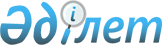 О бюджете сел, поселков и сельских округов на 2024-2026 годыРешение Нуринского районного маслихата Карагандинской области от 22 декабря 2023 года № 62.
      Примечание ИЗПИ!
      Настоящее решение вводится в действие с 01.01.2024.
      В соответствии с Бюджетным кодексом Республики Казахстан, Законом Республики Казахстан "О местном государственном управлении и самоуправлении в Республике Казахстан", районный маслихат РЕШИЛ:
      1. Утвердить бюджет поселка Нура на 2024-2026 годы согласно приложениям 1, 2, 3 соответственно, в том числе на 2024 год в следующих объемах:
      1) доходы – 229 782 тысяч тенге, в том числе:
      налоговые поступления – 61 408 тысяч тенге;
      неналоговые поступления – 0 тенге;
      поступления от продажи основного капитала – 1 790 тысяч тенге;
      поступления трансфертов – 166 584 тысяч тенге;
      2) затраты – 245 582 тысяч тенге;
      3) чистое бюджетное кредитование – 0 тенге, в том числе:
      бюджетные кредиты – 0 тенге;
      погашение бюджетных кредитов – 0 тенге;
      4) сальдо по операциям с финансовыми активами – 0 тенге, в том числе:
      приобретение финансовых активов – 0 тенге;
      поступления от продажи финансовых активов государства – 0 тенге;
      5) дефицит (профицит) бюджета – -15 800 тысяч тенге;
      6) финансирование дефицита (использование профицита) бюджета – 15 800 тысяч тенге, в том числе:
      поступление займов – 0 тенге;
      погашение займов – 0 тенге;
      используемые остатки бюджетных средств – 15 800 тысяч тенге.
      Сноска. Пункт 1 – в редакции решения Нуринского районного маслихата Карагандинской области от 29.03.2024 № 79 (вводится в действие с 01.01.2024).


      2. Утвердить бюджет поселка Шубарколь на 2024 – 2026 годы согласно приложениям 4, 5, 6 соответственно, в том числе на 2024 год в следующих объемах:
      1) доходы – 33 880 тысяч тенге, в том числе:
      налоговые поступления – 6 653 тысяч тенге;
      неналоговые поступления – 0 тенге;
      поступления от продажи основного капитала – 0 тенге;
      поступления трансфертов – 27 227 тысяч тенге;
      2) затраты – 37 750 тысяч тенге;
      3) чистое бюджетное кредитование – 0 тенге, в том числе:
      бюджетные кредиты – 0 тенге;
      погашение бюджетных кредитов – 0 тенге;
      4) сальдо по операциям с финансовыми активами – 0 тенге, в том числе:
      приобретение финансовых активов – 0 тенге;
      поступления от продажи финансовых активов государства – 0 тенге;
      5) дефицит (профицит) бюджета – -3 870 тысяч тенге;
      6) финансирование дефицита (использование профицита) бюджета – 3 870 тысяч тенге, в том числе:
      поступление займов – 0 тенге;
      погашение займов – 0 тенге;
      используемые остатки бюджетных средств – 3 870 тысяч тенге.
      Сноска. Пункт 2 – в редакции решения Нуринского районного маслихата Карагандинской области от 29.03.2024 № 79 (вводится в действие с 01.01.2024).


      3. Утвердить бюджет села Мұзбел на 2024 – 2026 годы согласно приложениям 7,8,9 соответственно, в том числе на 2024 год в следующих объемах:
      1) доходы – 39 518 тысяч тенге, в том числе:
      налоговые поступления – 4 428 тысяч тенге;
      неналоговые поступления – 0 тенге;
      поступления от продажи основного капитала – 0 тенге;
      поступления трансфертов – 35 090 тысяч тенге;
      2) затраты – 39 988 тысяч тенге;
      3) чистое бюджетное кредитование – 0 тенге, в том числе:
      бюджетные кредиты – 0 тенге;
      погашение бюджетных кредитов – 0 тенге;
      4) сальдо по операциям с финансовыми активами – 0 тенге, в том числе:
      приобретение финансовых активов – 0 тенге;
      поступления от продажи финансовых активов государства – 0 тенге;
      5) дефицит (профицит) бюджета – -470 тысяч тенге;
      6) финансирование дефицита (использование профицита) бюджета – 470 тысяч тенге, в том числе:
      поступление займов – 0 тенге;
      погашение займов – 0 тенге;
      используемые остатки бюджетных средств – 470 тысяч тенге.
      Сноска. Пункт 3 – в редакции решения Нуринского районного маслихата Карагандинской области от 29.03.2024 № 79 (вводится в действие с 01.01.2024).


      4. Утвердить бюджет села Тассуат на 2024 – 2026 годы согласно приложениям 10, 11, 12 соответственно, в том числе на 2024 год в следующих объемах:
      1) доходы – 38 862 тысяч тенге, в том числе:
      налоговые поступления – 4 276 тысяч тенге;
      неналоговые поступления – 0 тенге;
      поступления от продажи основного капитала – 237 тысяч тенге;
      поступления трансфертов – 34 349 тысяч тенге;
      2) затраты – 38 862 тысяч тенге;
      3) чистое бюджетное кредитование – 0 тенге, в том числе:
      бюджетные кредиты – 0 тенге;
      погашение бюджетных кредитов – 0 тенге;
      4) сальдо по операциям с финансовыми активами – 0 тенге, в том числе:
      приобретение финансовых активов – 0 тенге;
      поступления от продажи финансовых активов государства – 0 тенге;
      5) дефицит (профицит) бюджета – 0 тенге;
      6) финансирование дефицита (использование профицита) бюджета – 0 тенге, в том числе:
      поступление займов – 0 тенге;
      погашение займов – 0 тенге;
      используемые остатки бюджетных средств – 0 тенге.
      Сноска. Пункт 4 – в редакции решения Нуринского районного маслихата Карагандинской области от 29.03.2024 № 79 (вводится в действие с 01.01.2024).


      5. Утвердить бюджет села Егінді на 2024 – 2026 годы согласно приложениям 13, 14, 15 соответственно, в том числе на 2024 год в следующих объемах:
      1) доходы –59 629 тысяч тенге в том числе:
      налоговые поступления – 4 573 тысяч тенге;
      неналоговые поступления – 0 тенге;
      поступления от продажи основного капитала – 703 тысяч тенге;
      поступления трансфертов – 54 353 тысяч тенге;
      2) затраты – 59 629 тысяч тенге;
      3) чистое бюджетное кредитование – 0 тенге, в том числе:
      бюджетные кредиты – 0 тенге;
      погашение бюджетных кредитов – 0 тенге;
      4) сальдо по операциям с финансовыми активами – 0 тенге, в том числе:
      приобретение финансовых активов – 0 тенге;
      поступления от продажи финансовых активов государства – 0 тенге;
      5) дефицит (профицит) бюджета – 0 тенге;
      6) финансирование дефицита (использование профицита) бюджета – 0 тенге, в том числе:
      поступление займов – 0 тенге;
      погашение займов – 0 тенге;
      используемые остатки бюджетных средств – 0 тенге.
      Сноска. Пункт 5 – в редакции решения Нуринского районного маслихата Карагандинской области от 17.05.2024 № 91 (вводится в действие с 01.01.2024).


      6. Утвердить бюджет села Шахтерское на 2024 – 2026 годы согласно приложениям 16, 17, 18 соответственно, в том числе на 2024 год в следующих объемах:
      1) доходы – 43 818 тысяч тенге, в том числе:
      налоговые поступления – 7 003 тысяч тенге;
      неналоговые поступления – 0 тенге;
      поступления от продажи основного капитала – 0 тенге;
      поступления трансфертов – 36 815тысяч тенге;
      2) затраты – 43 818 тысяч тенге;
      3) чистое бюджетное кредитование – 0 тенге, в том числе:
      бюджетные кредиты – 0 тенге;
      погашение бюджетных кредитов – 0 тенге;
      4) сальдо по операциям с финансовыми активами – 0 тенге, в том числе:
      приобретение финансовых активов – 0 тенге;
      поступления от продажи финансовых активов государства – 0 тенге;
      5) дефицит (профицит) бюджета – 0 тенге;
      6) финансирование дефицита (использование профицита) бюджета – 0 тенге, в том числе:
      поступление займов – 0 тенге;
      погашение займов – 0 тенге;
      используемые остатки бюджетных средств – 0 тенге.
      Сноска. Пункт 6 – в редакции решения Нуринского районного маслихата Карагандинской области от 29.03.2024 № 79 (вводится в действие с 01.01.2024).


      7. Утвердить бюджет села Изенда на 2024 – 2026 годы согласно приложениям 19, 20, 21 соответственно, в том числе на 2024 год в следующих объемах:
      1) доходы – 135 043 тысяч тенге, в том числе:
      налоговые поступления – 3 629 тысяч тенге;
      неналоговые поступления – 0 тенге;
      поступления от продажи основного капитала – 0 тенге;
      поступления трансфертов – 131 414 тысяч тенге;
      2) затраты – 140 643 тысяч тенге;
      3) чистое бюджетное кредитование – 0 тенге, в том числе:
      бюджетные кредиты – 0 тенге;
      погашение бюджетных кредитов – 0 тенге;
      4) сальдо по операциям с финансовыми активами – 0 тенге, в том числе:
      приобретение финансовых активов – 0 тенге;
      поступления от продажи финансовых активов государства – 0 тенге;
      5) дефицит (профицит) бюджета – -5 600 тысяч тенге;
      6) финансирование дефицита (использование профицита) бюджета – 5 600 тысяч тенге, в том числе:
      поступление займов – 0 тенге;
      погашение займов – 0 тенге;
      используемые остатки бюджетных средств – 5 600 тысяч тенге.
      Сноска. Пункт 7 – в редакции решения Нуринского районного маслихата Карагандинской области от 29.03.2024 № 79 (вводится в действие с 01.01.2024).


      8. Утвердить бюджет села Ахмет на 2024 – 2026 годы согласно приложениям 22, 23, 24 соответственно, в том числе на 2024 год в следующих объемах:
      1) доходы – 71 603 тысяч тенге, в том числе:
      налоговые поступления – 7 140 тысяч тенге;
      неналоговые поступления – 0 тенге;
      поступления от продажи основного капитала – 249 тысяч тенге;
      поступления трансфертов –64 214 тысяч тенге;
      2) затраты –78 319 тысяч тенге;
      3) чистое бюджетное кредитование – 0 тенге, в том числе:
      бюджетные кредиты – 0 тенге;
      погашение бюджетных кредитов – 0 тенге;
      4) сальдо по операциям с финансовыми активами – 0 тенге, в том числе:
      приобретение финансовых активов – 0 тенге;
      поступления от продажи финансовых активов государства – 0 тенге;
      5) дефицит (профицит) бюджета – -6 716 тысяч тенге;
      6) финансирование дефицита (использование профицита) бюджета – 6 716тысяч тенге, в том числе:
      поступление займов – 0 тенге;
      погашение займов – 0 тенге;
      используемые остатки бюджетных средств – 6 716 тысяч тенге.
      Сноска. Пункт 8 – в редакции решения Нуринского районного маслихата Карагандинской области от 17.05.2024 № 91 (вводится в действие с 01.01.2024).


      9. Утвердить бюджет села Куланотпес на 2024 – 2026 годы согласно приложениям 25, 26, 27 соответственно, в том числе на 2024 год в следующих объемах:
      1) доходы – 22 168 тысяч тенге, в том числе:
      налоговые поступления – 2 114 тысяч тенге;
      неналоговые поступления – 0 тенге;
      поступления от продажи основного капитала – 0 тенге;
      поступления трансфертов – 20 054 тысяч тенге;
      2) затраты – 22 168 тысяч тенге;
      3) чистое бюджетное кредитование – 0 тысяч тенге, в том числе:
      бюджетные кредиты – 0 тенге;
      погашение бюджетных кредитов – 0 тенге;
      4) сальдо по операциям с финансовыми активами – 0 тенге, в том числе:
      приобретение финансовых активов – 0 тенге;
      поступления от продажи финансовых активов государства – 0 тенге;
      5) дефицит (профицит) бюджета – 0 тенге;
      6) финансирование дефицита (использование профицита) бюджета – 0 тенге, в том числе:
      поступление займов – 0 тенге;
      погашение займов – 0 тенге;
      используемые остатки бюджетных средств – 0 тенге.
      Сноска. Пункт 9 – в редакции решения Нуринского районного маслихата Карагандинской области от 29.03.2024 № 79 (вводится в действие с 01.01.2024).


      10. Утвердить бюджет села Жараспай на 2024 – 2026 годы согласно приложениям 28, 29, 30 соответственно, в том числе на 2024 год в следующих объемах:
      1) доходы – 43 783 тысяч тенге в том числе:
      налоговые поступления – 3 207 тысяч тенге;
      неналоговые поступления – 0 тенге;
      поступления от продажи основного капитала – 0 тенге;
      поступления трансфертов – 40 576 тысяч тенге;
      2) затраты – 44 780 тысяч тенге;
      3) чистое бюджетное кредитование – 0 тенге, в том числе:
      бюджетные кредиты – 0 тенге;
      погашение бюджетных кредитов – 0 тенге;
      4) сальдо по операциям с финансовыми активами – 0 тенге, в том числе:
      приобретение финансовых активов – 0 тенге;
      поступления от продажи финансовых активов государства – 0 тенге;
      5) дефицит (профицит) бюджета – -997 тысяч тенге;
      6) финансирование дефицита (использование профицита) бюджета – 997 тысяч тенге, в том числе:
      поступление займов – 0 тенге;
      погашение займов – 0 тенге;
      используемые остатки бюджетных средств – 997 тысяч тенге.
      Сноска. Пункт 10 – в редакции решения Нуринского районного маслихата Карагандинской области от 29.03.2024 № 79 (вводится в действие с 01.01.2024).


      11. Утвердить бюджет сельского округа Кобетей на 2024 – 2026годы согласно приложениям 31, 32, 33 соответственно, в том числе на 2024 год в следующих объемах:
      1) доходы – 33 251 тысяч тенге в том числе:
      налоговые поступления – 4 614 тысяч тенге;
      неналоговые поступления – 0 тенге;
      поступления от продажи основного капитала – 0 тенге;
      поступления трансфертов – 28 637 тысяч тенге;
      2) затраты – 41 872 тысяч тенге;
      3) чистое бюджетное кредитование – 0 тенге, в том числе:
      бюджетные кредиты – 0 тенге;
      погашение бюджетных кредитов – 0 тенге;
      4) сальдо по операциям с финансовыми активами – 0 тенге, в том числе:
      приобретение финансовых активов – 0 тенге;
      поступления от продажи финансовых активов государства – 0 тенге;
      5) дефицит (профицит) бюджета – - 8 621 тысяч тенге;
      6) финансирование дефицита (использование профицита) бюджета – 8 621 тысяч тенге, в том числе:
      поступление займов – 0 тенге;
      погашение займов – 0 тенге;
      используемые остатки бюджетных средств – 8 621 тысяч тенге.
      Сноска. Пункт 11 – в редакции решения Нуринского районного маслихата Карагандинской области от 29.03.2024 № 79 (вводится в действие с 01.01.2024).


      12. Утвердить бюджет села Балыктыколь на 2024 – 2026 годы согласно приложениям 34, 35, 36 соответственно, в том числе на 2024 год в следующих объемах:
      1) доходы – 23 646 тысяч тенге в том числе:
      налоговые поступления – 1 744 тысяч тенге;
      неналоговые поступления – 0 тенге;
      поступления от продажи основного капитала – 460 тысяч тенге;
      поступления трансфертов – 21 442 тысяч тенге;
      2) затраты – 24 901 тысяч тенге;
      3) чистое бюджетное кредитование – 0 тенге, в том числе:
      бюджетные кредиты – 0 тенге;
      погашение бюджетных кредитов – 0 тенге;
      4) сальдо по операциям с финансовыми активами – 0 тенге, в том числе:
      приобретение финансовых активов – 0 тенге;
      поступления от продажи финансовых активов государства – 0 тенге;
      5) дефицит (профицит) бюджета – -1 255 тысяч тенге;
      6) финансирование дефицита (использование профицита) бюджета – 1 255 тысяч тенге, в том числе:
      поступление займов – 0 тенге;
      погашение займов – 0 тенге;
      используемые остатки бюджетных средств – 1 255 тысяч тенге.
      Сноска. Пункт 12 – в редакции решения Нуринского районного маслихата Карагандинской области от 29.03.2024 № 79 (вводится в действие с 01.01.2024).


      13. Утвердить бюджет сельского округа Акмешит на 2024 – 2026 годы согласно приложениям 37, 38, 39 соответственно, в том числе на 2024 год в следующих объемах:
      1) доходы – 134 922 тысяч тенге, в том числе:
      налоговые поступления – 2 843 тысяч тенге;
      неналоговые поступления – 0 тенге;
      поступления от продажи основного капитала – 0 тенге;
      поступления трансфертов – 132 079 тысяч тенге;
      2) затраты – 136 232 тысяч тенге;
      3) чистое бюджетное кредитование – 0 тенге, в том числе:
      бюджетные кредиты – 0 тенге;
      погашение бюджетных кредитов – 0 тенге;
      4) сальдо по операциям с финансовыми активами – 0 тенге, в том числе:
      приобретение финансовых активов – 0 тенге;
      поступления от продажи финансовых активов государства – 0 тенге;
      5) дефицит (профицит) бюджета – -1 310 тысяч тенге;
      6) финансирование дефицита (использование профицита) бюджета – 1 310 тысяч тенге, в том числе:
      поступление займов – 0 тенге;
      погашение займов – 0 тенге;
      используемые остатки бюджетных средств – 1 310 тысяч тенге.
      Сноска. Пункт 13 – в редакции решения Нуринского районного маслихата Карагандинской области от 29.03.2024 № 79 (вводится в действие с 01.01.2024).


      14. Утвердить бюджет сельского округа Байтуган на 2024 – 2026 годы согласно приложениям 40, 41, 42 соответственно, в том числе на 2024 год в следующих объемах:
      1) доходы – 59 211 тысяч тенге, в том числе:
      налоговые поступления – 3 914 тысяч тенге;
      неналоговые поступления – 0 тенге;
      поступления от продажи основного капитала –120 тысяч тенге;
      поступления трансфертов – 55 177 тысяч тенге;
      2) затраты – 59 212 тысяч тенге;
      3) чистое бюджетное кредитование – 0 тенге, в том числе:
      бюджетные кредиты – 0 тенге;
      погашение бюджетных кредитов – 0 тенге;
      4) сальдо по операциям с финансовыми активами – 0 тенге, в том числе:
      приобретение финансовых активов – 0 тенге;
      поступления от продажи финансовых активов государства – 0 тенге;
      5) дефицит (профицит) бюджета – -1 тысяча тенге;
      6) финансирование дефицита (использование профицита) бюджета – 1 тысяча тенге, в том числе:
      поступление займов – 0 тенге;
      погашение займов – 0 тенге;
      используемые остатки бюджетных средств – 1 тысяча тенге.
      Сноска. Пункт 14 – в редакции решения Нуринского районного маслихата Карагандинской области от 17.05.2024 № 91 (вводится в действие с 01.01.2024).


      15. Утвердить бюджет села Карим Мынбаева на 2024 – 2026 годы согласно приложениям 43, 44, 45 соответственно, в том числе на 2024 год в следующих объемах:
      1) доходы – 35 446 тысяч тенге, в том числе:
      налоговые поступления – 3 188 тысяч тенге;
      неналоговые поступления – 0 тенге;
      поступления от продажи основного капитала – 0 тенге;
      поступления трансфертов – 32 258 тысяч тенге;
      2) затраты – 36 658 тысяч тенге;
      3) чистое бюджетное кредитование – 0 тенге, в том числе:
      бюджетные кредиты – 0 тенге;
      погашение бюджетных кредитов – 0 тенге;
      4) сальдо по операциям с финансовыми активами – 0 тенге, в том числе:
      приобретение финансовых активов – 0 тенге;
      поступления от продажи финансовых активов государства – 0 тенге;
      5) дефицит (профицит) бюджета – -1 212 тысяч тенге;
      6) финансирование дефицита (использование профицита) бюджета – 1 212 тысяч тенге, в том числе:
      поступление займов – 0 тенге;
      погашение займов – 0 тенге;
      используемые остатки бюджетных средств – 1 212 тысяч тенге.
      Сноска. Пункт 15 – в редакции решения Нуринского районного маслихата Карагандинской области от 29.03.2024 № 79 (вводится в действие с 01.01.2024).


      16. Утвердить бюджет села Кертенди на 2024 – 2026 годы согласно приложениям 46, 47, 48 соответственно, в том числе на 2024 год в следующих объемах:
      1) доходы – 36 470 тысяч тенге, в том числе:
      налоговые поступления – 4 711 тысяч тенге;
      неналоговые поступления – 0 тенге;
      поступления от продажи основного капитала – 0 тенге;
      поступления трансфертов – 31 759 тысяч тенге;
      2) затраты – 39 070 тысяч тенге;
      3) чистое бюджетное кредитование – 0 тенге, в том числе:
      бюджетные кредиты – 0 тенге;
      погашение бюджетных кредитов – 0 тенге;
      4) сальдо по операциям с финансовыми активами – 0 тенге, в том числе:
      приобретение финансовых активов – 0 тенге;
      поступления от продажи финансовых активов государства – 0 тенге;
      5) дефицит (профицит) бюджета – - 2 600 тысяч тенге;
      6) финансирование дефицита (использование профицита) бюджета – 2 600 тысяч тенге, в том числе:
      поступление займов – 0 тенге;
      погашение займов – 0 тенге;
      используемые остатки бюджетных средств – 2 600 тысяч тенге.
      Сноска. Пункт 16 – в редакции решения Нуринского районного маслихата Карагандинской области от 29.03.2024 № 79 (вводится в действие с 01.01.2024).


      17. Утвердить бюджет села Заречное на 2024 – 2026 годы согласно приложениям 49, 50, 51 соответственно, в том числе на 2024 год в следующих объемах:
      1) доходы – 39 623 тысяч тенге, в том числе:
      налоговые поступления – 5 408 тысяч тенге;
      неналоговые поступления – 0 тенге;
      поступления от продажи основного капитала – 0 тенге;
      поступления трансфертов – 34 215 тысяч тенге;
      2) затраты – 45 824 тысяч тенге;
      3) чистое бюджетное кредитование – 0 тенге, в том числе:
      бюджетные кредиты – 0 тенге;
      погашение бюджетных кредитов – 0 тенге;
      4) сальдо по операциям с финансовыми активами – 0 тенге, в том числе:
      приобретение финансовых активов – 0 тенге;
      поступления от продажи финансовых активов государства – 0 тенге;
      5) дефицит (профицит) бюджета – -6 201 тысяч тенге;
      6) финансирование дефицита (использование профицита) бюджета – 6 201 тысяч тенге, в том числе:
      поступление займов – 0 тенге;
      погашение займов – 0 тенге;
      используемые остатки бюджетных средств – 6 201 тысяч тенге.
      Сноска. Пункт 17 – в редакции решения Нуринского районного маслихата Карагандинской области от 29.03.2024 № 79 (вводится в действие с 01.01.2024).


      18. Утвердить бюджет села Кайнар на 2024 – 2026 годы согласно приложениям 52, 53, 54 соответственно, в том числе на 2024 год в следующих объемах:
      1) доходы – 80 317 тысяч тенге, в том числе:
      налоговые поступления – 6 632 тысяч тенге;
      неналоговые поступления – 0 тенге;
      поступления от продажи основного капитала – 0 тенге;
      поступления трансфертов – 73 685 тысяч тенге;
      2) затраты – 80 317 тысяч тенге;
      3) чистое бюджетное кредитование – 0 тенге, в том числе:
      бюджетные кредиты – 0 тенге;
      погашение бюджетных кредитов – 0 тенге;
      4) сальдо по операциям с финансовыми активами – 0 тенге, в том числе:
      приобретение финансовых активов – 0 тенге;
      поступления от продажи финансовых активов государства – 0 тенге;
      5) дефицит (профицит) бюджета – 0 тенге;
      6) финансирование дефицита (использование профицита) бюджета – 0 тенге, в том числе:
      поступление займов – 0 тенге;
      погашение займов – 0 тенге;
      используемые остатки бюджетных средств – 0 тенге.
      Сноска. Пункт 18 – в редакции решения Нуринского районного маслихата Карагандинской области от 29.03.2024 № 79 (вводится в действие с 01.01.2024).


      19. Утвердить бюджет села Карой на 2024 – 2026 годы согласно приложениям 55, 56, 57 соответственно, в том числе на 2024 год в следующих объемах:
      1) доходы – 32 732 тысяч тенге, в том числе:
      налоговые поступления – 2 941 тенге;
      неналоговые поступления – 0 тенге;
      поступления от продажи основного капитала – 0 тенге;
      поступления трансфертов – 29 791 тысяч тенге;
      2) затраты – 34 935 тысяч тенге;
      3) чистое бюджетное кредитование – 0 тенге, в том числе:
      бюджетные кредиты – 0 тенге;
      погашение бюджетных кредитов – 0 тенге;
      4) сальдо по операциям с финансовыми активами – 0 тенге, в том числе:
      приобретение финансовых активов – 0 тенге;
      поступления от продажи финансовых активов государства – 0 тенге;
      5) дефицит (профицит) бюджета – -2 203 тысяч тенге;
      6) финансирование дефицита (использование профицита) бюджета – 2 203 тысяч тенге, в том числе:
      поступление займов – 0 тенге;
      погашение займов – 0 тенге;
      используемые остатки бюджетных средств – 2 203 тысяч тенге.
      Сноска. Пункт 19 – в редакции решения Нуринского районного маслихата Карагандинской области от 29.03.2024 № 79 (вводится в действие с 01.01.2024).


      20. Утвердить бюджет села Соналы на 2024 – 2026годы согласно приложениям 58, 59, 60 соответственно, в том числе на 2024 год в следующих объемах:
      1) доходы – 25 778 тысяч тенге, в том числе:
      налоговые поступления – 2 572 тысяч тенге;
      неналоговые поступления – 0 тенге;
      поступления от продажи основного капитала – 0 тенге;
      поступления трансфертов – 23 206 тысяч тенге;
      2) затраты – 25 778 тысяч тенге;
      3) чистое бюджетное кредитование – 0 тенге, в том числе:
      бюджетные кредиты – 0 тенге;
      погашение бюджетных кредитов – 0 тенге;
      4) сальдо по операциям с финансовыми активами – 0 тенге, в том числе:
      приобретение финансовых активов – 0 тенге;
      поступления от продажи финансовых активов государства – 0 тенге;
      5) дефицит (профицит) бюджета – 0 тенге;
      6) финансирование дефицита (использование профицита) бюджета – 0 тенге, в том числе:
      поступление займов – 0 тенге;
      погашение займов – 0 тенге;
      используемые остатки бюджетных средств – 0 тенге.
      Сноска. Пункт 20 – в редакции решения Нуринского районного маслихата Карагандинской области от 29.03.2024 № 79 (вводится в действие с 01.01.2024).


      21. Утвердить бюджет села Баршино на 2024 – 2026 годы согласно приложениям 61,62, 63 соответственно, в том числе на 2024 год в следующих объемах:
      1) доходы – 46 908 тысяч тенге, в том числе:
      налоговые поступления – 9 884 тысяч тенге;
      неналоговые поступления – 0 тенге;
      поступления от продажи основного капитала – 0 тенге;
      поступления трансфертов – 37 024 тысяч тенге;
      2) затраты – 46 908 тысяч тенге;
      3) чистое бюджетное кредитование – 0 тенге, в том числе:
      бюджетные кредиты – 0 тенге;
      погашение бюджетных кредитов – 0 тенге;
      4) сальдо по операциям с финансовыми активами – 0 тенге, в том числе:
      приобретение финансовых активов – 0 тенге;
      поступления от продажи финансовых активов государства – 0 тенге;
      5) дефицит (профицит) бюджета – 0 тенге;
      6) финансирование дефицита (использование профицита) бюджета – 0 тенге, в том числе:
      поступление займов – 0 тенге;
      погашение займов – 0 тенге;
      используемые остатки бюджетных средств – 0 тенге.
      Сноска. Пункт 21 – в редакции решения Нуринского районного маслихата Карагандинской области от 29.03.2024 № 79 (вводится в действие с 01.01.2024).


      22. Утвердить бюджет села Жанбобек на 2024 – 2026 годы согласно приложениям 64, 65, 66 соответственно, в том числе на 2024 год в следующих объемах:
      1) доходы – 33 541 тысяч тенге, в том числе:
      налоговые поступления – 4 248 тысяч тенге;
      неналоговые поступления – 0 тенге;
      поступления от продажи основного капитала – 0 тенге;
      поступления трансфертов – 29 293 тысяч тенге;
      2) затраты – 35 141 тысяч тенге;
      3) чистое бюджетное кредитование – 0 тенге, в том числе:
      бюджетные кредиты – 0 тенге;
      погашение бюджетных кредитов – 0 тенге;
      4) сальдо по операциям с финансовыми активами – 0 тенге, в том числе:
      приобретение финансовых активов – 0 тенге;
      поступления от продажи финансовых активов государства – 0 тенге;
      5) дефицит (профицит) бюджета – - 1 600 тысяч тенге;
      6) финансирование дефицита (использование профицита) бюджета – 1 600 тысяч тенге, в том числе:
      поступление займов – 0 тенге;
      погашение займов – 0 тенге;
      используемые остатки бюджетных средств – 1 600 тысяч тенге.
      Сноска. Пункт 22 – в редакции решения Нуринского районного маслихата Карагандинской области от 29.03.2024 № 79 (вводится в действие с 01.01.2024).


      23. Утвердить бюджет села Куланутпес на 2024 – 2026 годы согласно приложениям 67, 68, 69 соответственно, в том числе на 2024 год в следующих объемах:
      1) доходы – 29 597 тысяч тенге, в том числе:
      налоговые поступления – 2 326 тысяч тенге;
      неналоговые поступления – 0 тенге;
      поступления от продажи основного капитала – 0 тенге;
      поступления трансфертов – 27 271 тысяч тенге;
      2) затраты – 29 597 тысяч тенге;
      3) чистое бюджетное кредитование – 0 тенге, в том числе:
      бюджетные кредиты – 0 тенге;
      погашение бюджетных кредитов – 0 тенге;
      4) сальдо по операциям с финансовыми активами – 0 тенге, в том числе:
      приобретение финансовых активов – 0 тенге;
      поступления от продажи финансовых активов государства – 0 тенге;
      5) дефицит (профицит) бюджета – 0 тенге;
      6) финансирование дефицита (использование профицита) бюджета – 0 тенге, в том числе:
      поступление займов – 0 тенге;
      погашение займов – 0 тенге;
      используемые остатки бюджетных средств – 0 тенге.
      Сноска. Пункт 23 – в редакции решения Нуринского районного маслихата Карагандинской области от 29.03.2024 № 79 (вводится в действие с 01.01.2024).


      24. Утвердить бюджет села Ткенекты на 2024 – 2026 годы согласно приложениям 70, 71, 72 соответственно, в том числе на 2024 год в следующих объемах:
      1) доходы – 29 173 тысяч тенге, в том числе:
      налоговые поступления – 29 168 тысяч тенге;
      неналоговые поступления – 0 тенге;
      поступления от продажи основного капитала – 0 тенге;
      поступления трансфертов – 5 тенге;
      2) затраты – 41 173 тысяч тенге;
      3) чистое бюджетное кредитование – 0 тенге, в том числе:
      бюджетные кредиты – 0 тенге;
      погашение бюджетных кредитов – 0 тенге;
      4) сальдо по операциям с финансовыми активами – 0 тенге, в том числе:
      приобретение финансовых активов – 0 тенге;
      поступления от продажи финансовых активов государства – 0 тенге;
      5) дефицит (профицит) бюджета – - 12 000 тенге;
      6) финансирование дефицита (использование профицита) бюджета – 12 000 тенге, в том числе:
      поступление займов – 0 тенге;
      погашение займов – 0 тенге;
      используемые остатки бюджетных средств – 12 000 тенге.
      Сноска. Пункт 24 – в редакции решения Нуринского районного маслихата Карагандинской области от 29.03.2024 № 79 (вводится в действие с 01.01.2024).


      25. Утвердить бюджет села Талдысай на 2024 – 2026 годы согласно приложениям 73, 74, 75 соответственно, в том числе на 2024 год в следующих объемах:
      1) доходы – 26 334 тысяч тенге, в том числе:
      налоговые поступления – 7 448 тысяч тенге;
      неналоговые поступления – 0 тенге;
      поступления от продажи основного капитала – 0 тенге;
      поступления трансфертов – 18 886 тысяч тенге;
      2) затраты –26 334 тысяч тенге;
      3) чистое бюджетное кредитование – 0 тенге, в том числе:
      бюджетные кредиты – 0 тенге;
      погашение бюджетных кредитов – 0 тенге;
      4) сальдо по операциям с финансовыми активами – 0 тенге, в том числе:
      приобретение финансовых активов – 0 тенге;
      поступления от продажи финансовых активов государства – 0 тенге;
      5) дефицит (профицит) бюджета – 0 тенге;
      6) финансирование дефицита (использование профицита) бюджета – 0 тенге, в том числе:
      поступление займов – 0 тенге;
      погашение займов – 0 тенге;
      используемые остатки бюджетных средств – 0 тенге.
      Сноска. Пункт 25 – в редакции решения Нуринского районного маслихата Карагандинской области от 29.03.2024 № 79 (вводится в действие с 01.01.2024).


      26. Настоящее решение вводится в действие с 1 января 2024 года. Бюджет поселка Нура на 2024 год
      Сноска. Приложение 1 – в редакции решения Нуринского районного маслихата Карагандинской области от 29.03.2024 № 79 (вводится в действие с 01.01.2024). Бюджет поселка Нура на 2025 год Бюджет поселка Нура на 2026 год Бюджет поселка Шубарколь на 2024 год
      Сноска. Приложение 4– в редакции решения Нуринского районного маслихата Карагандинской области от 29.03.2024 № 79 (вводится в действие с 01.01.2024). Бюджет поселка Шубарколь на 2025 год Бюджет поселка Шубарколь на 2026 год Бюджет села Мұзбел на 2024 год
      Сноска. Приложение 7 – в редакции решения Нуринского районного маслихата Карагандинской области от 29.03.2024 № 79 (вводится в действие с 01.01.2024). Бюджет села Мұзбел на 2025 год Бюджет села Мұзбел на 2026 год Бюджет села Тассуат на 2024 год
      Сноска. Приложение 10 – в редакции решения Нуринского районного маслихата Карагандинской области от 29.03.2024 № 79 (вводится в действие с 01.01.2024). Бюджет села Тассуат на 2025 год Бюджет села Тассуат на 2026 год Бюджет села Егінді на 2024 год
      Сноска. Приложение 13 – в редакции решения Нуринского районного маслихата Карагандинской области от 17.05.2024 № 91 (вводится в действие с 01.01.2024). Бюджет села Егінді на 2025год Бюджет села Егінді на 2026 год Бюджет села Шахтерское на 2024год
      Сноска. Приложение 16 – в редакции решения Нуринского районного маслихата Карагандинской области от 29.03.2024 № 79 (вводится в действие с 01.01.2024). Бюджет села Шахтерское на 2025 год Бюджет села Шахтерское на 2026 год Бюджет села Изенда на 2024 год
      Сноска. Приложение 19 – в редакции решения Нуринского районного маслихата Карагандинской области от 29.03.2024 № 79 (вводится в действие с 01.01.2024). Бюджет села Изенда на 2025 год Бюджет села Изенда на 2026 год Бюджет села Ахмет на 2024 год
      Сноска. Приложение 22 – в редакции решения Нуринского районного маслихата Карагандинской области от 17.05.2024 № 91 (вводится в действие с 01.01.2024). Бюджет села Ахмет на 2025 год Бюджет села Ахмет на 2026 год Бюджет села Куланотпес на 2024 год
      Сноска. Приложение 25– в редакции решения Нуринского районного маслихата Карагандинской области от 29.03.2024 № 79 (вводится в действие с 01.01.2024). Бюджет села Куланотпес на 2025 год Бюджет села Куланотпес на 2026 год Бюджет села Жараспай на 2024 год
      Сноска. Приложение 28 – в редакции решения Нуринского районного маслихата Карагандинской области от 29.03.2024 № 79 (вводится в действие с 01.01.2024). Бюджет села Жараспай на 2025год Бюджет села Жараспай на 2026 год Бюджет сельского округа Кобетей на 2024 год
      Сноска. Приложение 31 – в редакции решения Нуринского районного маслихата Карагандинской области от 29.03.2024 № 79 (вводится в действие с 01.01.2024). Бюджет сельского округа Кобетей на 2025год Бюджет сельского округа Кобетей на 2026 год Бюджет села Балыктыколь на 2024 год
      Сноска. Приложение 34 – в редакции решения Нуринского районного маслихата Карагандинской области от 29.03.2024 № 79 (вводится в действие с 01.01.2024). Бюджет села Балыктыколь на 2025 год Бюджет села Балыктыколь на 2026 год Бюджет сельского округа Акмешит на 2024 год
      Сноска. Приложение 37 – в редакции решения Нуринского районного маслихата Карагандинской области от 29.03.2024 № 79 (вводится в действие с 01.01.2024). Бюджет сельского округа Акмешит на 2025 год Бюджет сельского округа Акмешит на 2026 год Бюджет сельского округа Байтуган на 2024 год
      Сноска. Приложение 40 – в редакции решения Нуринского районного маслихата Карагандинской области от 17.05.2024 № 91 (вводится в действие с 01.01.2024). Бюджет сельского округа Байтуган на 2025 год Бюджет сельского округа Байтуган на 2026 год Бюджет села Карима Мынбаева на 2024 год
      Сноска. Приложение 43 – в редакции решения Нуринского районного маслихата Карагандинской области от 29.03.2024 № 79 (вводится в действие с 01.01.2024). Бюджет села Карима Мынбаева на 2025 год Бюджет села Карима Мынбаева на 2026 год Бюджет села Кертенди на 2024 год
      Сноска. Приложение 46 – в редакции решения Нуринского районного маслихата Карагандинской области от 29.03.2024 № 79 (вводится в действие с 01.01.2024). Бюджет села Кертенди на 2025 год Бюджет села Кертенди на 2026 год Бюджет села Заречное на 2024 год
      Сноска. Приложение 49 – в редакции решения Нуринского районного маслихата Карагандинской области от 29.03.2024 № 79 (вводится в действие с 01.01.2024). Бюджет села Заречное на 2025 год Бюджет села Заречное на 2026 год Бюджет села Кайнар на 2024год
      Сноска. Приложение 52 – в редакции решения Нуринского районного маслихата Карагандинской области от 29.03.2024 № 79 (вводится в действие с 01.01.2024). Бюджет села Кайнар на 2025 год Бюджет села Кайнар на 2026 год Бюджет села Карой на 2024 год
      Сноска. Приложение 55 – в редакции решения Нуринского районного маслихата Карагандинской области от 29.03.2024 № 79 (вводится в действие с 01.01.2024). Бюджет села Карой на 2025 год Бюджет села Карой на 2026 год Бюджет села Соналы на 2024 год
      Сноска. Приложение 58 – в редакции решения Нуринского районного маслихата Карагандинской области от 29.03.2024 № 79 (вводится в действие с 01.01.2024). Бюджет села Соналы на 2025 год Бюджет села Соналы на 2026 год Бюджет села Баршино на 2024 год
      Сноска. Приложение 61 – в редакции решения Нуринского районного маслихата Карагандинской области от 29.03.2024 № 79 (вводится в действие с 01.01.2024). Бюджет села Баршино на 2025 год Бюджет села Баршино на 2026 год Бюджет села Жанбобек на 2024 год
      Сноска. Приложение 64– в редакции решения Нуринского районного маслихата Карагандинской области от 29.03.2024 № 79 (вводится в действие с 01.01.2024). Бюджет села Жанбобек на 2025 год Бюджет села Жанбобек на 2026 год Бюджет села Куланутпес на 2024 год
      Сноска. Приложение 67 – в редакции решения Нуринского районного маслихата Карагандинской области от 29.03.2024 № 79 (вводится в действие с 01.01.2024). Бюджет села Куланутпес на 2025 год Бюджет села Куланутпес на 2026 год Бюджет села Ткенекты на 2024 год
      Сноска. Приложение 70 – в редакции решения Нуринского районного маслихата Карагандинской области от 29.03.2024 № 79 (вводится в действие с 01.01.2024). Бюджет села Ткенекты на 2025 год Бюджет села Ткенекты на 2026 год Бюджет села Талдысай на 2024 год
      Сноска. Приложение 73 – в редакции решения Нуринского районного маслихата Карагандинской области от 29.03.2024 № 79 (вводится в действие с 01.01.2024). Бюджет села Талдысай на 2025год Бюджет села Талдысай на 2026 год
					© 2012. РГП на ПХВ «Институт законодательства и правовой информации Республики Казахстан» Министерства юстиции Республики Казахстан
				
      Председатель Нуринского районного маслихата

К. Жунусбеков
Приложение 1
к решению Нуринского
районного маслихата
от 22 декабря 2023 года № 62
Категория
Категория
Категория
Категория
Сумма (тысяч тенге)
Класс
Класс
Класс
Сумма (тысяч тенге)
Подкласс
Подкласс
Сумма (тысяч тенге)
Наименование
Сумма (тысяч тенге)
1
2
3
4
5
I. ДОХОДЫ
229 782
1
Налоговые поступления
61 408
01
Подоходный налог
36 600
2
Индивидуальный подоходный налог 
36 600
04
Hалоги на собственность
22 910
1
Hалоги на имущество
1 145
3
Земельный налог 
1 000
4
Hалог на транспортные средства
20 527
5
Единый земельный налог 
238
05
Внутренние налоги на товары, работы и услуги
1 898
3
Поступления за использование природных и других ресурсов 
1 586
4
Сборы за ведение предпринимательской и профессиональной деятельности
312
3
Поступления от продажи основного капитала
1 790
03
Продажа земли и нематериальных активов
1 790 
1
Продажа земли
1 790
4
Поступления трансфертов 
166 584
02
Трансферты из вышестоящих органов государственного управления
166 584
3
Трансферты из районного (города областного значения) бюджета
166 584
Функциональная группа
Функциональная группа
Функциональная группа
Функциональная группа
Функциональная группа
Сумма (тысяч тенге)
Функциональная подгруппа
Функциональная подгруппа
Функциональная подгруппа
Функциональная подгруппа
Сумма (тысяч тенге)
Администратор бюджетных программ
Администратор бюджетных программ
Администратор бюджетных программ
Сумма (тысяч тенге)
Программа
Программа
Сумма (тысяч тенге)
Наименование
Сумма (тысяч тенге)
1
2
3
4
5
6
II. ЗАТРАТЫ
245 582
01
Государственные услуги общего характера
75 991
1
Представительные, исполнительные и другие органы, выполняющие общие функции государственного управления
75 991
124
Аппарат акима города районного значения, села, поселка, сельского округа
75 991
001
Услуги по обеспечению деятельности акима города районного значения, села, поселка, сельского округа
75 991
07
Жилищно-коммунальное хозяйство
129 133
3
Благоустройство населенных пунктов
129 133
124
Аппарат акима города районного значения, села, поселка, сельского округа
129 133
008
Освещение улиц в населенных пунктах
16 544
009
Обеспечение санитарии населенных пунктов 
3 000
011
Благоустройство и озеленение населенных пунктов
109 589
12
Транспорт и коммуникации
30 000
1
Автомобильный транспорт
30 000
124
Аппарат акима города районного значения, села, поселка, сельского округа
30 000
013
Обеспечение функционирования автомобильных дорог в городах районного значения, селах, поселках, сельских округах
30 000
14
Обслуживание долга
10 458
1
Обслуживание долга
10 458
124
Аппарат акима города районного значения, села, поселка, сельского округа
10 458
042
Обслуживание долга аппарата акима города районного значения, села, поселка, сельского округа по выплате вознаграждений и иных платежей по займам из районного (города областного значения) бюджета
10 458
III. ЧИСТОЕ БЮДЖЕТНОЕ КРЕДИТОВАНИЕ
0
Бюджетные кредиты
0
Категория 
Категория 
Категория 
Категория 
Сумма (тысяч тенге)
Класс
Класс
Класс
Сумма (тысяч тенге)
Подкласс
Подкласс
Сумма (тысяч тенге)
 Наименование
Сумма (тысяч тенге)
1
2
3
4
5
Погашение бюджетных кредитов
0
IV. САЛЬДО ПО ОПЕРАЦИЯМ С ФИНАНСОВЫМИ АКТИВАМИ
0
V. ДЕФИЦИТ (ПРОФИЦИТ) БЮДЖЕТА
- 15 800
VI. ФИНАНСИРОВАНИЕ ДЕФИЦИТА (ИСПОЛЬЗОВАНИЕ ПРОФИЦИТА) БЮДЖЕТА
15 800
Категория 
Категория 
Категория 
Категория 
Сумма (тысяч тенге)
Класс
Класс
Класс
Сумма (тысяч тенге)
Подкласс
Подкласс
Сумма (тысяч тенге)
 Наименование
Сумма (тысяч тенге)
1
2
3
4
5
Поступление займов
0
Функциональная группа
Функциональная группа
Функциональная группа
Функциональная группа
Функциональная группа
Сумма (тысяч тенге)
Функциональная подгруппа
Функциональная подгруппа
Функциональная подгруппа
Функциональная подгруппа
Сумма (тысяч тенге)
Администратор бюджетных программ
Администратор бюджетных программ
Администратор бюджетных программ
Сумма (тысяч тенге)
Программа
Программа
Сумма (тысяч тенге)
Наименование
Сумма (тысяч тенге)
1
2
3
4
5
6
Погашение займов
0
Категория 
Категория 
Категория 
Категория 
Сумма (тысяч тенге)
Класс
Класс
Класс
Сумма (тысяч тенге)
Подкласс
Подкласс
Сумма (тысяч тенге)
 Наименование
Сумма (тысяч тенге)
1
2
3
4
5
ИСПОЛЬЗУЕМЫЕ ОСТАТКИ БЮДЖЕТНЫХ СРЕДСТВ
15 800Приложение 2
к решению Нуринского
районного маслихата
от 22 декабря 2023 года № 62
Категория
Категория
Категория
Категория
Сумма (тысяч тенге)
Класс
Класс
Класс
Сумма (тысяч тенге)
Подкласс
Подкласс
Сумма (тысяч тенге)
Наименование 
Сумма (тысяч тенге)
1
2
3
4
5
I. ДОХОДЫ
135 492
1
Налоговые поступления
62 390
01
Подоходный налог
38 430
2
Индивидуальный подоходный налог
38 430
04
Hалоги на собственность
21 991
1
Hалоги на имущество
1 098
3
Земельный налог
1 040
4
Hалог на транспортные средства
19 760
5
Единый земельный налог
93
05
Внутренние налоги на товары, работы и услуги
1 969
3
Поступления за использование природных и других ресурсов
1 649
4
Сборы за ведение предпринимательской и профессиональной деятельности
320
3
Поступления от продажи основного капитала
1 862
03
Продажа земли и нематериальных активов
1 862
1
Продажа земли
1 862
4
Поступления трансфертов 
71 240
02
Трансферты из вышестоящих органов государственного управления
71 240
3
Трансферты из районного (города областного значения) бюджета
71 240
Функциональная группа
Функциональная группа
Функциональная группа
Функциональная группа
Функциональная группа
Сумма (тысяч тенге)
Функциональная подгруппа
Функциональная подгруппа
Функциональная подгруппа
Функциональная подгруппа
Сумма (тысяч тенге)
Администратор бюджетных программ
Администратор бюджетных программ
Администратор бюджетных программ
Сумма (тысяч тенге)
Программа
Программа
Сумма (тысяч тенге)
Наименование
Сумма (тысяч тенге)
1
2
3
4
5
6
II. ЗАТРАТЫ
135 492
01
Государственные услуги общего характера
73 828
1
Представительные, исполнительные и другие органы, выполняющие общие функции государственного управления
73 828
124
Аппарат акима города районного значения, села, поселка, сельского округа
73 828
001
Услуги по обеспечению деятельности акима города районного значения, села, поселка, сельского округа
73 738
022
Капитальные расходы государственного органа
90
07
Жилищно-коммунальное хозяйство
21 206
3
Благоустройство населенных пунктов
21 206
124
Аппарат акима города районного значения, села, поселка, сельского округа
21 206
008
Освещение улиц в населенных пунктах
17 206
009
Обеспечение санитарии населенных пунктов 
2 000
011
Благоустройство и озеленение населенных пунктов
2 000
12
Транспорт и коммуникации
30 000
1
Автомобильный транспорт
30 000
124
Аппарат акима города районного значения, села, поселка, сельского округа
30 000
013
Обеспечение функционирования автомобильных дорог в городах районного значения, селах, поселках, сельских округах
30 000
14
Обслуживание долга
10 458
1
Обслуживание долга
10 458
124
Аппарат акима города районного значения, села, поселка, сельского округа
10 458
042
Обслуживание долга аппарата акима города районного значения, села, поселка, сельского округа по выплате вознаграждений и иных платежей по займам из районного (города областного значения) бюджета 
10 458
III. ЧИСТОЕ БЮДЖЕТНОЕ КРЕДИТОВАНИЕ
0
Бюджетные кредиты
0
Категория 
Категория 
Категория 
Категория 
Сумма (тысяч тенге)
Класс
Класс
Класс
Сумма (тысяч тенге)
Подкласс
Подкласс
Сумма (тысяч тенге)
 Наименование
Сумма (тысяч тенге)
1
2
3
4
5
Погашение бюджетных кредитов
0
IV. САЛЬДО ПО ОПЕРАЦИЯМ С ФИНАНСОВЫМИ АКТИВАМИ
0
V. ДЕФИЦИТ (ПРОФИЦИТ) БЮДЖЕТА
0
VI. ФИНАНСИРОВАНИЕ ДЕФИЦИТА (ИСПОЛЬЗОВАНИЕ ПРОФИЦИТА) БЮДЖЕТА
0
Категория 
Категория 
Категория 
Категория 
Сумма (тысяч тенге)
Класс
Класс
Класс
Сумма (тысяч тенге)
Подкласс
Подкласс
Сумма (тысяч тенге)
 Наименование
Сумма (тысяч тенге)
1
2
3
4
5
Поступление займов
0
Функциональная группа
Функциональная группа
Функциональная группа
Функциональная группа
Функциональная группа
Сумма (тысяч тенге)
Функциональная подгруппа
Функциональная подгруппа
Функциональная подгруппа
Функциональная подгруппа
Сумма (тысяч тенге)
Администратор бюджетных программ
Администратор бюджетных программ
Администратор бюджетных программ
Сумма (тысяч тенге)
Программа
Программа
Сумма (тысяч тенге)
Наименование
Сумма (тысяч тенге)
1
2
3
4
5
6
Погашение займов
0
Категория 
Категория 
Категория 
Категория 
Сумма (тысяч тенге)
Класс
Класс
Класс
Сумма (тысяч тенге)
Подкласс
Подкласс
Сумма (тысяч тенге)
 Наименование
Сумма (тысяч тенге)
1
2
3
4
5
ИСПОЛЬЗУЕМЫЕ ОСТАТКИ БЮДЖЕТНЫХ СРЕДСТВ
0Приложение 3
к решению Нуринского
районного маслихата
от 22 декабря 2023 года № 62
Категория
Категория
Категория
Категория
Сумма (тысяч тенге)
Класс
Класс
Класс
Сумма (тысяч тенге)
Подкласс
Подкласс
Сумма (тысяч тенге)
Наименование 
Сумма (тысяч тенге)
1
2
3
4
5
I. ДОХОДЫ
136 087
1
Налоговые поступления
65 267
01
Подоходный налог
40 351
2
Индивидуальный подоходный налог
40 351
04
Hалоги на собственность
22 871
1
Hалоги на имущество
1 142
3
Земельный налог
1 082
4
Hалог на транспортные средства
20 550
5
Единый земельный налог 
97
05
Внутренние налоги на товары, работы и услуги
2 045
3
Поступления за использование природных и других ресурсов
1 715
4
Сборы за ведение предпринимательской и профессиональной деятельности
330
3
Поступления от продажи основного капитала
1 937
03
Продажа земли и нематериальных активов
1 937
1
Продажа земли
1 937
4
Поступления трансфертов 
68 883
02
Трансферты из вышестоящих органов государственного управления
68 883
3
Трансферты из районного (города областного значения) бюджета
68 883
Функциональная группа
Функциональная группа
Функциональная группа
Функциональная группа
Функциональная группа
Сумма (тысяч тенге)
Функциональная подгруппа
Функциональная подгруппа
Функциональная подгруппа
Функциональная подгруппа
Сумма (тысяч тенге)
Администратор бюджетных программ
Администратор бюджетных программ
Администратор бюджетных программ
Сумма (тысяч тенге)
Программа
Программа
Сумма (тысяч тенге)
Наименование
Сумма (тысяч тенге)
1
2
3
4
5
6
II. ЗАТРАТЫ
136 087
01
Государственные услуги общего характера
74 423
1
Представительные, исполнительные и другие органы, выполняющие общие функции государственного управления
74 423
124
Аппарат акима города районного значения, села, поселка, сельского округа
74 423
001
Услуги по обеспечению деятельности акима города районного значения, села, поселка, сельского округа
74 329
022
Капитальные расходы государственного органа
94
07
Жилищно-коммунальное хозяйство
21 206
3
Благоустройство населенных пунктов
21 206
124
Аппарат акима города районного значения, села, поселка, сельского округа
21 206
008
Освещение улиц в населенных пунктах
17 206
009
Обеспечение санитарии населенных пунктов 
2 000
011
Благоустройство и озеленение населенных пунктов
2 000
12
Транспорт и коммуникации
30 000
1
Автомобильный транспорт
30 000
124
Аппарат акима города районного значения, села, поселка, сельского округа
30 000
013
Обеспечение функционирования автомобильных дорог в городах районного значения, селах, поселках, сельских округах
30 000
14
Обслуживание долга
10 458
1
Обслуживание долга
10 458
124
Аппарат акима города районного значения, села, поселка, сельского округа
10 458
042
Обслуживание долга аппарата акима города районного значения, села, поселка, сельского округа по выплате вознаграждений и иных платежей по займам из районного (города областного значения) бюджета 
10 458
III. ЧИСТОЕ БЮДЖЕТНОЕ КРЕДИТОВАНИЕ
0
Бюджетные кредиты
0
Категория 
Категория 
Категория 
Категория 
Сумма (тысяч тенге)
Класс
Класс
Класс
Сумма (тысяч тенге)
Подкласс
Подкласс
Сумма (тысяч тенге)
 Наименование
Сумма (тысяч тенге)
1
2
3
4
5
Погашение бюджетных кредитов
0
IV. САЛЬДО ПО ОПЕРАЦИЯМ С ФИНАНСОВЫМИ АКТИВАМИ
0
V. ДЕФИЦИТ (ПРОФИЦИТ) БЮДЖЕТА
0
VI. ФИНАНСИРОВАНИЕ ДЕФИЦИТА (ИСПОЛЬЗОВАНИЕ ПРОФИЦИТА) БЮДЖЕТА
0
Категория 
Категория 
Категория 
Категория 
Сумма (тысяч тенге)
Класс
Класс
Класс
Сумма (тысяч тенге)
Подкласс
Подкласс
Сумма (тысяч тенге)
 Наименование
Сумма (тысяч тенге)
1
2
3
4
5
Поступление займов
0
Функциональная группа
Функциональная группа
Функциональная группа
Функциональная группа
Функциональная группа
Сумма (тысяч тенге)
Функциональная подгруппа
Функциональная подгруппа
Функциональная подгруппа
Функциональная подгруппа
Сумма (тысяч тенге)
Администратор бюджетных программ
Администратор бюджетных программ
Администратор бюджетных программ
Сумма (тысяч тенге)
Программа
Программа
Сумма (тысяч тенге)
Наименование
Сумма (тысяч тенге)
1
2
3
4
5
6
Погашение займов
0
Категория 
Категория 
Категория 
Категория 
Сумма (тысяч тенге)
Класс
Класс
Класс
Сумма (тысяч тенге)
Подкласс
Подкласс
Сумма (тысяч тенге)
 Наименование
Сумма (тысяч тенге)
1
2
3
4
5
ИСПОЛЬЗУЕМЫЕ ОСТАТКИ БЮДЖЕТНЫХ СРЕДСТВ
0Приложение 4
к решению Нуринского
районного маслихата
от 22 декабря 2023 года № 62
Категория
Категория
Категория
Категория
Сумма (тысяч тенге)
Класс
Класс
Класс
Сумма (тысяч тенге)
Подкласс
Подкласс
Сумма (тысяч тенге)
Наименование 
Сумма (тысяч тенге)
1
2
3
4
5
I. ДОХОДЫ
33 880
1
Налоговые поступления
6 653
01
Подоходный налог
420
2
Индивидуальный подоходный налог 
420
04
Hалоги на собственность
1 033
1
Hалоги на имущество
36
4
Hалог на транспортные средства
997
05
Внутренние налоги на товары, работы и услуги
5 200
3
Поступления за использование природных и других ресурсов
5 200
4
Поступления трансфертов 
27 227
02
Трансферты из вышестоящих органов государственного управления
27 227
3
Трансферты из районного (города областного значения) бюджета
27 227
Функциональная группа
Функциональная группа
Функциональная группа
Функциональная группа
Функциональная группа
Сумма (тысяч тенге)
Функциональная подгруппа
Функциональная подгруппа
Функциональная подгруппа
Функциональная подгруппа
Сумма (тысяч тенге)
Администратор бюджетных программ
Администратор бюджетных программ
Администратор бюджетных программ
Сумма (тысяч тенге)
Программа
Программа
Сумма (тысяч тенге)
Наименование
Сумма (тысяч тенге)
1
2
3
4
5
6
II. ЗАТРАТЫ
37 750
01
Государственные услуги общего характера
30 288
1
Представительные, исполнительные и другие органы, выполняющие общие функции государственного управления
30 288
124
Аппарат акима города районного значения, села, поселка, сельского округа
30 288
001
Услуги по обеспечению деятельности акима города районного значения, села, поселка, сельского округа
30 288
07
Жилищно-коммунальное хозяйство
7 162
3
Благоустройство населенных пунктов
7 162
124
Аппарат акима города районного значения, села, поселка, сельского округа
7 162
008
Освещение улиц в населенных пунктах
5 744
009
Обеспечение санитарии населенных пунктов 
218
011
Благоустройство и озеленение населенных пунктов
1 200
12
Транспорт и коммуникации
300
1
Автомобильный транспорт
300
124
Аппарат акима города районного значения, села, поселка, сельского округа
300
013
Обеспечение функционирования автомобильных дорог в городах районного значения, селах, поселках, сельских округах
300
III. ЧИСТОЕ БЮДЖЕТНОЕ КРЕДИТОВАНИЕ
Бюджетные кредиты
Категория 
Категория 
Категория 
Категория 
Сумма (тысяч тенге)
Класс
Класс
Класс
Сумма (тысяч тенге)
Подкласс
Подкласс
Сумма (тысяч тенге)
 Наименование
Сумма (тысяч тенге)
1
2
3
4
5
Погашение бюджетных кредитов
0
IV. САЛЬДО ПО ОПЕРАЦИЯМ С ФИНАНСОВЫМИ АКТИВАМИ
0
V. ДЕФИЦИТ (ПРОФИЦИТ) БЮДЖЕТА
- 3 870
VI. ФИНАНСИРОВАНИЕ ДЕФИЦИТА (ИСПОЛЬЗОВАНИЕ ПРОФИЦИТА) БЮДЖЕТА
 3 870
Категория 
Категория 
Категория 
Категория 
Сумма (тысяч тенге)
Класс
Класс
Класс
Сумма (тысяч тенге)
Подкласс
Подкласс
Сумма (тысяч тенге)
 Наименование
Сумма (тысяч тенге)
1
2
3
4
5
Поступление займов
0
Функциональная группа
Функциональная группа
Функциональная группа
Функциональная группа
Функциональная группа
Сумма (тысяч тенге)
Функциональная подгруппа
Функциональная подгруппа
Функциональная подгруппа
Функциональная подгруппа
Сумма (тысяч тенге)
Администратор бюджетных программ
Администратор бюджетных программ
Администратор бюджетных программ
Сумма (тысяч тенге)
Программа
Программа
Сумма (тысяч тенге)
Наименование
Сумма (тысяч тенге)
1
2
3
4
5
6
Погашение займов
0
Категория 
Категория 
Категория 
Категория 
Сумма (тысяч тенге)
Класс
Класс
Класс
Сумма (тысяч тенге)
Подкласс
Подкласс
Сумма (тысяч тенге)
 Наименование
Сумма (тысяч тенге)
1
2
3
4
5
ИСПОЛЬЗУЕМЫЕ ОСТАТКИ БЮДЖЕТНЫХ СРЕДСТВ
3 870Приложение 5
к решению Нуринского
районного маслихата
от 22 декабря 2023 года № 62
Категория
Категория
Категория
Категория
Сумма (тысяч тенге)
Класс
Класс
Класс
Сумма (тысяч тенге)
Подкласс
Подкласс
Сумма (тысяч тенге)
Наименование 
Сумма (тысяч тенге)
1
2
3
4
5
I. ДОХОДЫ
35 694
1
Налоговые поступления
6 768
01
Подоходный налог
310
2
Индивидуальный подоходный налог
310
04
Hалоги на собственность
1 058
1
Hалоги на имущество
38
4
Hалог на транспортные средства
1 020
05
Внутренние налоги на товары, работы и услуги
5 400
3
Поступления за использование природных и других ресурсов
5 400
4
Поступления трансфертов 
28 926
02
Трансферты из вышестоящих органов государственного управления
28 926
3
Трансферты из районного (города областного значения) бюджета
28 926
Функциональная группа
Функциональная группа
Функциональная группа
Функциональная группа
Функциональная группа
Сумма (тысяч тенге)
Функциональная подгруппа
Функциональная подгруппа
Функциональная подгруппа
Функциональная подгруппа
Сумма (тысяч тенге)
Администратор бюджетных программ
Администратор бюджетных программ
Администратор бюджетных программ
Сумма (тысяч тенге)
Программа
Программа
Сумма (тысяч тенге)
Наименование
Сумма (тысяч тенге)
1
2
3
4
5
6
II. ЗАТРАТЫ
35 694
01
Государственные услуги общего характера
32 976
1
Представительные, исполнительные и другие органы, выполняющие общие функции государственного управления
32 976
124
Аппарат акима города районного значения, села, поселка, сельского округа
32 972
001
Услуги по обеспечению деятельности акима города районного значения, села, поселка, сельского округа
32 896
022
Капитальные расходы государственного органа
76
07
Жилищно-коммунальное хозяйство
2407
3
Благоустройство населенных пунктов
2 407
124
Аппарат акима города районного значения, села, поселка, сельского округа
2 407
008
Освещение улиц в населенных пунктах
1 968
009
Обеспечение санитарии населенных пунктов
229
011
Благоустройство и озеленение населенных пунктов
210
12
Транспорт и коммуникации
315
1
Автомобильный транспорт
315
124
Аппарат акима города районного значения, села, поселка, сельского округа
315
013
Обеспечение функционирования автомобильных дорог в городах районного значения, селах, поселках, сельских округах
315
III. ЧИСТОЕ БЮДЖЕТНОЕ КРЕДИТОВАНИЕ
0
Бюджетные кредиты
0
Категория 
Категория 
Категория 
Категория 
Сумма (тысяч тенге)
Класс
Класс
Класс
Сумма (тысяч тенге)
Подкласс
Подкласс
Сумма (тысяч тенге)
 Наименование
Сумма (тысяч тенге)
1
2
3
4
5
Погашение бюджетных кредитов
0
IV. САЛЬДО ПО ОПЕРАЦИЯМ С ФИНАНСОВЫМИ АКТИВАМИ
0
V. ДЕФИЦИТ (ПРОФИЦИТ) БЮДЖЕТА
0
VI. ФИНАНСИРОВАНИЕ ДЕФИЦИТА (ИСПОЛЬЗОВАНИЕ ПРОФИЦИТА) БЮДЖЕТА
0
Категория 
Категория 
Категория 
Категория 
Сумма (тысяч тенге)
Класс
Класс
Класс
Сумма (тысяч тенге)
Подкласс
Подкласс
Сумма (тысяч тенге)
 Наименование
Сумма (тысяч тенге)
1
2
3
4
5
Поступление займов
0
Функциональная группа
Функциональная группа
Функциональная группа
Функциональная группа
Функциональная группа
Сумма (тысяч тенге)
Функциональная подгруппа
Функциональная подгруппа
Функциональная подгруппа
Функциональная подгруппа
Сумма (тысяч тенге)
Администратор бюджетных программ
Администратор бюджетных программ
Администратор бюджетных программ
Сумма (тысяч тенге)
Программа
Программа
Сумма (тысяч тенге)
Наименование
Сумма (тысяч тенге)
1
2
3
4
5
6
Погашение займов
0
Категория 
Категория 
Категория 
Категория 
Сумма (тысяч тенге)
Класс
Класс
Класс
Сумма (тысяч тенге)
Подкласс
Подкласс
Сумма (тысяч тенге)
 Наименование
Сумма (тысяч тенге)
1
2
3
4
5
ИСПОЛЬЗУЕМЫЕ ОСТАТКИ БЮДЖЕТНЫХ СРЕДСТВ
0Приложение 6
к решению Нуринского
районного маслихата
от 22 декабря 2023 года № 62
Категория
Категория
Категория
Категория
Сумма (тысяч тенге)
Класс
Класс
Класс
Сумма (тысяч тенге)
Подкласс
Подкласс
Сумма (тысяч тенге)
Наименование 
Сумма (тысяч тенге)
1
2
3
4
5
I. ДОХОДЫ
35 905
1
Налоговые поступления
6 906
01
Подоходный налог
350
2
Индивидуальный подоходный налог
350
04
Hалоги на собственность
1 103
1
Hалоги на имущество
39
4
Hалог на транспортные средства
1 064
05
Внутренние налоги на товары, работы и услуги
5 453
3
Поступления за использование природных и других ресурсов
5 453
4
Поступления трансфертов 
28 999
02
Трансферты из вышестоящих органов государственного управления
28 999
3
Трансферты из районного (города областного значения) бюджета
28 999
Функциональная группа
Функциональная группа
Функциональная группа
Функциональная группа
Функциональная группа
Сумма (тысяч тенге)
Функциональная подгруппа
Функциональная подгруппа
Функциональная подгруппа
Функциональная подгруппа
Сумма (тысяч тенге)
Администратор бюджетных программ
Администратор бюджетных программ
Администратор бюджетных программ
Сумма (тысяч тенге)
Программа
Программа
Сумма (тысяч тенге)
Наименование
Сумма (тысяч тенге)
1
2
3
4
5
6
II. ЗАТРАТЫ
35 905
01
Государственные услуги общего характера
33 183
1
Представительные, исполнительные и другие органы, выполняющие общие функции государственного управления
33 183
124
Аппарат акима города районного значения, села, поселка, сельского округа
33 183
001
Услуги по обеспечению деятельности акима города районного значения, села, поселка, сельского округа
33 107
022
Капитальные расходы государственного органа 
76
07
Жилищно-коммунальное хозяйство
2 407
3
Благоустройство населенных пунктов
2 407
124
Аппарат акима города районного значения, села, поселка, сельского округа
2 407
008
Освещение улиц в населенных пунктах
1 968
009
Обеспечение санитарии населенных пунктов 
229
011
Благоустройство и озеленение населенных пунктов
210
12
Транспорт и коммуникации
315
1
Автомобильный транспорт
315
124
Аппарат акима города районного значения, села, поселка, сельского округа
315
013
Обеспечение функционирования автомобильных дорог в городах районного значения, селах, поселках, сельских округах
315
III. ЧИСТОЕ БЮДЖЕТНОЕ КРЕДИТОВАНИЕ
Бюджетные кредиты
0
Категория 
Категория 
Категория 
Категория 
Сумма (тысяч тенге)
Класс
Класс
Класс
Сумма (тысяч тенге)
Подкласс
Подкласс
Сумма (тысяч тенге)
 Наименование
Сумма (тысяч тенге)
1
2
3
4
5
Погашение бюджетных кредитов
0
IV. САЛЬДО ПО ОПЕРАЦИЯМ С ФИНАНСОВЫМИ АКТИВАМИ
0
V. ДЕФИЦИТ (ПРОФИЦИТ) БЮДЖЕТА
0
VI. ФИНАНСИРОВАНИЕ ДЕФИЦИТА (ИСПОЛЬЗОВАНИЕ ПРОФИЦИТА) БЮДЖЕТА
0
Категория 
Категория 
Категория 
Категория 
Сумма (тысяч тенге)
Класс
Класс
Класс
Сумма (тысяч тенге)
Подкласс
Подкласс
Сумма (тысяч тенге)
 Наименование
Сумма (тысяч тенге)
1
2
3
4
5
Поступление займов
0
Функциональная группа
Функциональная группа
Функциональная группа
Функциональная группа
Функциональная группа
Сумма (тысяч тенге)
Функциональная подгруппа
Функциональная подгруппа
Функциональная подгруппа
Функциональная подгруппа
Сумма (тысяч тенге)
Администратор бюджетных программ
Администратор бюджетных программ
Администратор бюджетных программ
Сумма (тысяч тенге)
Программа
Программа
Сумма (тысяч тенге)
Наименование
Сумма (тысяч тенге)
1
2
3
4
5
6
Погашение займов
0
Категория 
Категория 
Категория 
Категория 
Сумма (тысяч тенге)
Класс
Класс
Класс
Сумма (тысяч тенге)
Подкласс
Подкласс
Сумма (тысяч тенге)
 Наименование
Сумма (тысяч тенге)
1
2
3
4
5
ИСПОЛЬЗУЕМЫЕ ОСТАТКИ БЮДЖЕТНЫХ СРЕДСТВ
0Приложение 7
к решению Нуринского
районного маслихата
от 22 декабря 2023 года № 62
Категория
Категория
Категория
Категория
Сумма (тысяч тенге)
Класс
Класс
Класс
Сумма (тысяч тенге)
Подкласс
Подкласс
Сумма (тысяч тенге)
Наименование 
Сумма (тысяч тенге)
1
2
3
4
5
I. ДОХОДЫ
39 518
1
Налоговые поступления
4 428
01
Подоходный налог
420
2
Индивидуальный подоходный налог
420
04
Hалоги на собственность
2 472
1
Hалоги на имущество
82
3
Земельный налог
1
4
Hалог на транспортные средства
2 262
5
Единый земельный налог 
127
05
Внутренние налоги на товары, работы и услуги
1 536
3
Поступления за использование природных и других ресурсов
1 536
4
Поступления трансфертов 
35 090
02
Трансферты из вышестоящих органов государственного управления
35 090
3
Трансферты из районного (города областного значения) бюджета
35 090 
Функциональная группа
Функциональная группа
Функциональная группа
Функциональная группа
Функциональная группа
Сумма (тысяч тенге)
Функциональная подгруппа
Функциональная подгруппа
Функциональная подгруппа
Функциональная подгруппа
Сумма (тысяч тенге)
Администратор бюджетных программ
Администратор бюджетных программ
Администратор бюджетных программ
Сумма (тысяч тенге)
Программа
Программа
Сумма (тысяч тенге)
Наименование
Сумма (тысяч тенге)
1
2
3
4
5
6
II. ЗАТРАТЫ
39 988
01
Государственные услуги общего характера
29 714
1
Представительные, исполнительные и другие органы, выполняющие общие функции государственного управления
29 714
124
Аппарат акима города районного значения, села, поселка, сельского округа
29 714
001
Услуги по обеспечению деятельности акима города районного значения, села, поселка, сельского округа
28 999
022
Капитальные расходы государственных органов
715
07
Жилищно-коммунальное хозяйство
9 774
3
Благоустройство населенных пунктов
9 774
124
Аппарат акима города районного значения, села, поселка, сельского округа
9 774
008
Освещение улиц в населенных пунктах
4 356
009
Обеспечение санитарии населенных пунктов 
218
011
Благоустройство и озеленение населенных пунктов
5 200
12
Транспорт и коммуникации
500
1
Автомобильный транспорт
500
124
Аппарат акима города районного значения, села, поселка, сельского округа
500
013
Обеспечение функционирования автомобильных дорог в городах районного значения, селах, поселках, сельских округах
500
III. ЧИСТОЕ БЮДЖЕТНОЕ КРЕДИТОВАНИЕ
0
Бюджетные кредиты
0
Категория 
Категория 
Категория 
Категория 
Сумма (тысяч тенге)
Класс
Класс
Класс
Сумма (тысяч тенге)
Подкласс
Подкласс
Сумма (тысяч тенге)
 Наименование
Сумма (тысяч тенге)
1
2
3
4
5
Погашение бюджетных кредитов
0
IV. САЛЬДО ПО ОПЕРАЦИЯМ С ФИНАНСОВЫМИ АКТИВАМИ
0
V. ДЕФИЦИТ (ПРОФИЦИТ) БЮДЖЕТА
- 470
VI. ФИНАНСИРОВАНИЕ ДЕФИЦИТА (ИСПОЛЬЗОВАНИЕ ПРОФИЦИТА) БЮДЖЕТА
 470
Категория 
Категория 
Категория 
Категория 
Сумма (тысяч тенге)
Класс
Класс
Класс
Сумма (тысяч тенге)
Подкласс
Подкласс
Сумма (тысяч тенге)
 Наименование
Сумма (тысяч тенге)
1
2
3
4
5
Поступление займов
0
Функциональная группа
Функциональная группа
Функциональная группа
Функциональная группа
Функциональная группа
Сумма (тысяч тенге)
Функциональная подгруппа
Функциональная подгруппа
Функциональная подгруппа
Функциональная подгруппа
Сумма (тысяч тенге)
Администратор бюджетных программ
Администратор бюджетных программ
Администратор бюджетных программ
Сумма (тысяч тенге)
Программа
Программа
Сумма (тысяч тенге)
Наименование
Сумма (тысяч тенге)
1
2
3
4
5
6
Погашение займов
0
Категория 
Категория 
Категория 
Категория 
Сумма (тысяч тенге)
Класс
Класс
Класс
Сумма (тысяч тенге)
Подкласс
Подкласс
Сумма (тысяч тенге)
 Наименование
Сумма (тысяч тенге)
1
2
3
4
5
ИСПОЛЬЗУЕМЫЕ ОСТАТКИ БЮДЖЕТНЫХ СРЕДСТВ
470Приложение 8
к решению Нуринского
районного маслихата
от 22 декабря 2023 года № 62
Категория
Категория
Категория
Категория
Сумма (тысяч тенге)
Класс
Класс
Класс
Сумма (тысяч тенге)
Подкласс
Подкласс
Сумма (тысяч тенге)
Наименование 
Сумма (тысяч тенге)
1
2
3
4
5
I. ДОХОДЫ
32 736
1
Налоговые поступления
4 520
01
Подоходный налог
440
2
Индивидуальный подоходный налог
440
04
Hалоги на собственность
2 528
1
Hалоги на имущество
83
3
Земельный налог
1
4
Hалог на транспортные средства
2 317
5
Единый земельный налог
127
05
Внутренние налоги на товары, работы и услуги
1 552
3
Поступления за использование природных и других ресурсов
1 552
4
Поступления трансфертов 
33 825
02
Трансферты из вышестоящих органов государственного управления
33 825
3
Трансферты из районного (города областного значения) бюджета
33 825
Функциональная группа
Функциональная группа
Функциональная группа
Функциональная группа
Функциональная группа
Сумма (тысяч тенге)
Функциональная подгруппа
Функциональная подгруппа
Функциональная подгруппа
Функциональная подгруппа
Сумма (тысяч тенге)
Администратор бюджетных программ
Администратор бюджетных программ
Администратор бюджетных программ
Сумма (тысяч тенге)
Программа
Программа
Сумма (тысяч тенге)
Наименование
Сумма (тысяч тенге)
1
2
3
4
5
6
II. ЗАТРАТЫ
32 736
01
Государственные услуги общего характера
30 978
1
Представительные, исполнительные и другие органы, выполняющие общие функции государственного управления
30 978
124
Аппарат акима города районного значения, села, поселка, сельского округа
30 978
001
Услуги по обеспечению деятельности акима города районного значения, села, поселка, сельского округа
30 902
022
Капитальные расходы государственного органа 
76
07
Жилищно-коммунальное хозяйство
1 233
3
Благоустройство населенных пунктов
1 233
124
Аппарат акима города районного значения, села, поселка, сельского округа
1 233
008
Освещение улиц в населенных пунктах
794
009
Обеспечение санитарии населенных пунктов 
229
011
Благоустройство и озеленение населенных пунктов
210
12
Транспорт и коммуникации
525
1
Автомобильный транспорт
525
124
Аппарат акима города районного значения, села, поселка, сельского округа
525
013
Обеспечение функционирования автомобильных дорог в городах районного значения, селах, поселках, сельских округах
525
III. ЧИСТОЕ БЮДЖЕТНОЕ КРЕДИТОВАНИЕ
Бюджетные кредиты
Категория 
Категория 
Категория 
Категория 
Сумма (тысяч тенге)
Класс
Класс
Класс
Сумма (тысяч тенге)
Подкласс
Подкласс
Сумма (тысяч тенге)
 Наименование
Сумма (тысяч тенге)
1
2
3
4
5
Погашение бюджетных кредитов
0
IV. САЛЬДО ПО ОПЕРАЦИЯМ С ФИНАНСОВЫМИ АКТИВАМИ
0
V. ДЕФИЦИТ (ПРОФИЦИТ) БЮДЖЕТА
0
VI. ФИНАНСИРОВАНИЕ ДЕФИЦИТА (ИСПОЛЬЗОВАНИЕ ПРОФИЦИТА) БЮДЖЕТА
0
Категория 
Категория 
Категория 
Категория 
Сумма (тысяч тенге)
Класс
Класс
Класс
Сумма (тысяч тенге)
Подкласс
Подкласс
Сумма (тысяч тенге)
 Наименование
Сумма (тысяч тенге)
1
2
3
4
5
Поступление займов
0
Функциональная группа
Функциональная группа
Функциональная группа
Функциональная группа
Функциональная группа
Сумма (тысяч тенге)
Функциональная подгруппа
Функциональная подгруппа
Функциональная подгруппа
Функциональная подгруппа
Сумма (тысяч тенге)
Администратор бюджетных программ
Администратор бюджетных программ
Администратор бюджетных программ
Сумма (тысяч тенге)
Программа
Программа
Сумма (тысяч тенге)
Наименование
Сумма (тысяч тенге)
1
2
3
4
5
6
Погашение займов
0
Категория 
Категория 
Категория 
Категория 
Сумма (тысяч тенге)
Класс
Класс
Класс
Сумма (тысяч тенге)
Подкласс
Подкласс
Сумма (тысяч тенге)
 Наименование
Сумма (тысяч тенге)
1
2
3
4
5
ИСПОЛЬЗУЕМЫЕ ОСТАТКИ БЮДЖЕТНЫХ СРЕДСТВ
0Приложение 9
к решению Нуринского
районного маслихата
от 22 декабря 2023 года № 62
Категория
Категория
Категория
Категория
Сумма (тысяч тенге)
Класс
Класс
Класс
Сумма (тысяч тенге)
Подкласс
Подкласс
Сумма (тысяч тенге)
Наименование 
Сумма (тысяч тенге)
1
2
3
4
5
I. ДОХОДЫ
32 658
1
Налоговые поступления
4 604
01
Подоходный налог
462
2
Индивидуальный подоходный налог
462
04
Hалоги на собственность
2 582
1
Hалоги на имущество
84
3
Земельный налог
1
4
Hалог на транспортные средства
2 365
5
Единый земельный налог 
132
05
Внутренние налоги на товары, работы и услуги
1 560
3
Поступления за использование природных и других ресурсов
1 560
4
Поступления трансфертов 
28 054
02
Трансферты из вышестоящих органов государственного управления
28 054
3
Трансферты из районного (города областного значения) бюджета
28 054
Функциональная группа
Функциональная группа
Функциональная группа
Функциональная группа
Функциональная группа
Сумма (тысяч тенге)
Функциональная подгруппа
Функциональная подгруппа
Функциональная подгруппа
Функциональная подгруппа
Сумма (тысяч тенге)
Администратор бюджетных программ
Администратор бюджетных программ
Администратор бюджетных программ
Сумма (тысяч тенге)
Программа
Программа
Сумма (тысяч тенге)
Наименование
Сумма (тысяч тенге)
1
2
3
4
5
6
II. ЗАТРАТЫ
32 658
01
Государственные услуги общего характера
30 900
1
Представительные, исполнительные и другие органы, выполняющие общие функции государственного управления
30 900
124
Аппарат акима города районного значения, села, поселка, сельского округа
30 900
001
Услуги по обеспечению деятельности акима города районного значения, села, поселка, сельского округа
30 824
022
Капитальные расходы государственного органа 
76
07
Жилищно-коммунальное хозяйство
1 233
3
Благоустройство населенных пунктов
1 233
124
Аппарат акима города районного значения, села, поселка, сельского округа
1 233
008
Освещение улиц в населенных пунктах
794
009
Обеспечение санитарии населенных пунктов 
229
011
Благоустройство и озеленение населенных пунктов
210
12
Транспорт и коммуникации
525
1
Автомобильный транспорт
525
124
Аппарат акима города районного значения, села, поселка, сельского округа
525
013
Обеспечение функционирования автомобильных дорог в городах районного значения, селах, поселках, сельских округах
525
III. ЧИСТОЕ БЮДЖЕТНОЕ КРЕДИТОВАНИЕ
Бюджетные кредиты
Категория 
Категория 
Категория 
Категория 
Сумма (тысяч тенге)
Класс
Класс
Класс
Сумма (тысяч тенге)
Подкласс
Подкласс
Сумма (тысяч тенге)
 Наименование
Сумма (тысяч тенге)
1
2
3
4
5
Погашение бюджетных кредитов
0
IV. САЛЬДО ПО ОПЕРАЦИЯМ С ФИНАНСОВЫМИ АКТИВАМИ
0
V. ДЕФИЦИТ (ПРОФИЦИТ) БЮДЖЕТА
0
VI. ФИНАНСИРОВАНИЕ ДЕФИЦИТА (ИСПОЛЬЗОВАНИЕ ПРОФИЦИТА) БЮДЖЕТА
0
Категория 
Категория 
Категория 
Категория 
Сумма (тысяч тенге)
Класс
Класс
Класс
Сумма (тысяч тенге)
Подкласс
Подкласс
Сумма (тысяч тенге)
 Наименование
Сумма (тысяч тенге)
1
2
3
4
5
Поступление займов
0
Функциональная группа
Функциональная группа
Функциональная группа
Функциональная группа
Функциональная группа
Сумма (тысяч тенге)
Функциональная подгруппа
Функциональная подгруппа
Функциональная подгруппа
Функциональная подгруппа
Сумма (тысяч тенге)
Администратор бюджетных программ
Администратор бюджетных программ
Администратор бюджетных программ
Сумма (тысяч тенге)
Программа
Программа
Сумма (тысяч тенге)
Наименование
Сумма (тысяч тенге)
1
2
3
4
5
6
Погашение займов
0
Категория 
Категория 
Категория 
Категория 
Сумма (тысяч тенге)
Класс
Класс
Класс
Сумма (тысяч тенге)
Подкласс
Подкласс
Сумма (тысяч тенге)
 Наименование
Сумма (тысяч тенге)
1
2
3
4
5
ИСПОЛЬЗУЕМЫЕ ОСТАТКИ БЮДЖЕТНЫХ СРЕДСТВ
0Приложение 10
к решению Нуринского
районного маслихата
от 22 декабря 2023 года № 62
Категория
Категория
Категория
Категория
Сумма (тысяч тенге)
Класс
Класс
Класс
Сумма (тысяч тенге)
Подкласс
Подкласс
Сумма (тысяч тенге)
Наименование 
Сумма (тысяч тенге)
1
2
3
4
5
I. ДОХОДЫ
38 862
1
Налоговые поступления
4 276
01
Подоходный налог
220
2
Индивидуальный подоходный налог 
220
04
Hалоги на собственность
3 141
1
Hалоги на имущество
114
3
Земельный налог
17
4
Hалог на транспортные средства
2 610
5
Единый земельный налог 
400
05
Внутренние налоги на товары, работы и услуги
915
3
Поступления за использование природных и других ресурсов
915
3
Поступления от продажи основного капитала 
237
03
Продажа земли и нематериальных активов 
237
1
Продажа земли
237
4
Поступления трансфертов 
34 349
02
Трансферты из вышестоящих органов государственного управления
34 349
3
Трансферты из районного (города областного значения) бюджета
34 349
Функциональная группа
Функциональная группа
Функциональная группа
Функциональная группа
Функциональная группа
Сумма (тысяч тенге)
Функциональная подгруппа
Функциональная подгруппа
Функциональная подгруппа
Функциональная подгруппа
Сумма (тысяч тенге)
Администратор бюджетных программ
Администратор бюджетных программ
Администратор бюджетных программ
Сумма (тысяч тенге)
Программа
Программа
Сумма (тысяч тенге)
Наименование
Сумма (тысяч тенге)
1
2
3
4
5
6
II. ЗАТРАТЫ
38 862
01
Государственные услуги общего характера
33 897
1
Представительные, исполнительные и другие органы, выполняющие общие функции государственного управления
33 897
124
Аппарат акима города районного значения, села, поселка, сельского округа
33 897
001
Услуги по обеспечению деятельности акима города районного значения, села, поселка, сельского округа
33 897
07
Жилищно-коммунальное хозяйство
4 465
3
Благоустройство населенных пунктов
4 465
124
Аппарат акима города районного значения, села, поселка, сельского округа
4 465
008
Освещение улиц в населенных пунктах
1 034
009
Обеспечение санитарии населенных пунктов 
218
011
Благоустройство и озеленение населенных пунктов
3 213
12
Транспорт и коммуникации
500
1
Автомобильный транспорт
500
124
Аппарат акима города районного значения, села, поселка, сельского округа
500
013
Обеспечение функционирования автомобильных дорог в городах районного значения, селах, поселках, сельских округах
500
III. ЧИСТОЕ БЮДЖЕТНОЕ КРЕДИТОВАНИЕ
0
Бюджетные кредиты
0
Категория 
Категория 
Категория 
Категория 
Сумма (тысяч тенге)
Класс
Класс
Класс
Сумма (тысяч тенге)
Подкласс
Подкласс
Сумма (тысяч тенге)
 Наименование
Сумма (тысяч тенге)
1
2
3
4
5
Погашение бюджетных кредитов
0
IV. САЛЬДО ПО ОПЕРАЦИЯМ С ФИНАНСОВЫМИ АКТИВАМИ
0
V. ДЕФИЦИТ (ПРОФИЦИТ) БЮДЖЕТА
0
VI. ФИНАНСИРОВАНИЕ ДЕФИЦИТА (ИСПОЛЬЗОВАНИЕ ПРОФИЦИТА) БЮДЖЕТА
0
Категория 
Категория 
Категория 
Категория 
Сумма (тысяч тенге)
Класс
Класс
Класс
Сумма (тысяч тенге)
Подкласс
Подкласс
Сумма (тысяч тенге)
 Наименование
Сумма (тысяч тенге)
1
2
3
4
5
Поступление займов
0
Функциональная группа
Функциональная группа
Функциональная группа
Функциональная группа
Функциональная группа
Сумма (тысяч тенге)
Функциональная подгруппа
Функциональная подгруппа
Функциональная подгруппа
Функциональная подгруппа
Сумма (тысяч тенге)
Администратор бюджетных программ
Администратор бюджетных программ
Администратор бюджетных программ
Сумма (тысяч тенге)
Программа
Программа
Сумма (тысяч тенге)
Наименование
Сумма (тысяч тенге)
1
2
3
4
5
6
Погашение займов
0
Категория 
Категория 
Категория 
Категория 
Сумма (тысяч тенге)
Класс
Класс
Класс
Сумма (тысяч тенге)
Подкласс
Подкласс
Сумма (тысяч тенге)
 Наименование
Сумма (тысяч тенге)
1
2
3
4
5
ИСПОЛЬЗУЕМЫЕ ОСТАТКИ БЮДЖЕТНЫХ СРЕДСТВ
0Приложение 11
к решению Нуринского
районного маслихата
от 22 декабря 2023 года № 62
Категория
Категория
Категория
Категория
Сумма (тысяч тенге)
Класс
Класс
Класс
Сумма (тысяч тенге)
Подкласс
Подкласс
Сумма (тысяч тенге)
Наименование 
Сумма (тысяч тенге)
1
2
3
4
5
I. ДОХОДЫ
37 933
1
Налоговые поступления
5 086
01
Подоходный налог
230
2
Индивидуальный подоходный налог
230
04
Hалоги на собственность
3 326
1
Hалоги на имущество
120
3
Земельный налог
18
4
Hалог на транспортные средства
2 635
5
Единый земельный налог
553
05
Внутренние налоги на товары, работы и услуги
1 530
3
Поступления за использование природных и других ресурсов
1 530
3
Поступления от продажи основного капитала
237
03
Продажа земли и нематериальных активов 
237
1
Продажа земли 
237
4
Поступления трансфертов 
32 610
02
Трансферты из вышестоящих органов государственного управления
32 610 
3
Трансферты из районного (города областного значения) бюджета
32 610
Функциональная группа
Функциональная группа
Функциональная группа
Функциональная группа
Функциональная группа
Сумма (тысяч тенге)
Функциональная подгруппа
Функциональная подгруппа
Функциональная подгруппа
Функциональная подгруппа
Сумма (тысяч тенге)
Администратор бюджетных программ
Администратор бюджетных программ
Администратор бюджетных программ
Сумма (тысяч тенге)
Программа
Программа
Сумма (тысяч тенге)
Наименование
Сумма (тысяч тенге)
1
2
3
4
5
6
II. ЗАТРАТЫ
37 933
01
Государственные услуги общего характера
35 884
1
Представительные, исполнительные и другие органы, выполняющие общие функции государственного управления
35 884
124
Аппарат акима города районного значения, села, поселка, сельского округа
35 884
001
Услуги по обеспечению деятельности акима города районного значения, села, поселка, сельского округа
35 808
022
Капитальные расходы государственного органа
76
07
Жилищно-коммунальное хозяйство
1 524
3
Благоустройство населенных пунктов
1 524
124
Аппарат акима города районного значения, села, поселка, сельского округа
1 524
008
Освещение улиц в населенных пунктах
1 085
009
Обеспечение санитарии населенных пунктов 
229
011
Благоустройство и озеленение населенных пунктов
210
12
Транспорт и коммуникации
525
1
Автомобильный транспорт
525
124
Аппарат акима города районного значения, села, поселка, сельского округа
525
013
Обеспечение функционирования автомобильных дорог в городах районного значения, селах, поселках, сельских округах
525
III. ЧИСТОЕ БЮДЖЕТНОЕ КРЕДИТОВАНИЕ
0
Бюджетные кредиты
0
Категория 
Категория 
Категория 
Категория 
Сумма (тысяч тенге)
Класс
Класс
Класс
Сумма (тысяч тенге)
Подкласс
Подкласс
Сумма (тысяч тенге)
 Наименование
Сумма (тысяч тенге)
1
2
3
4
5
Погашение бюджетных кредитов
0
IV. САЛЬДО ПО ОПЕРАЦИЯМ С ФИНАНСОВЫМИ АКТИВАМИ
0
V. ДЕФИЦИТ (ПРОФИЦИТ) БЮДЖЕТА
0
VI. ФИНАНСИРОВАНИЕ ДЕФИЦИТА (ИСПОЛЬЗОВАНИЕ ПРОФИЦИТА) БЮДЖЕТА
0
Категория 
Категория 
Категория 
Категория 
Сумма (тысяч тенге)
Класс
Класс
Класс
Сумма (тысяч тенге)
Подкласс
Подкласс
Сумма (тысяч тенге)
 Наименование
Сумма (тысяч тенге)
1
2
3
4
5
Поступление займов
0
Функциональная группа
Функциональная группа
Функциональная группа
Функциональная группа
Функциональная группа
Сумма (тысяч тенге)
Функциональная подгруппа
Функциональная подгруппа
Функциональная подгруппа
Функциональная подгруппа
Сумма (тысяч тенге)
Администратор бюджетных программ
Администратор бюджетных программ
Администратор бюджетных программ
Сумма (тысяч тенге)
Программа
Программа
Сумма (тысяч тенге)
Наименование
Сумма (тысяч тенге)
1
2
3
4
5
6
Погашение займов
0
Категория 
Категория 
Категория 
Категория 
Сумма (тысяч тенге)
Класс
Класс
Класс
Сумма (тысяч тенге)
Подкласс
Подкласс
Сумма (тысяч тенге)
 Наименование
Сумма (тысяч тенге)
1
2
3
4
5
ИСПОЛЬЗУЕМЫЕ ОСТАТКИ БЮДЖЕТНЫХ СРЕДСТВ
0Приложение 12
к решению Нуринского
районного маслихата
от 22 декабря 2023 года № 62
Категория
Категория
Категория
Категория
Сумма (тысяч тенге)
Класс
Класс
Класс
Сумма (тысяч тенге)
Подкласс
Подкласс
Сумма (тысяч тенге)
Наименование 
Сумма (тысяч тенге)
1
2
3
4
5
I. ДОХОДЫ
38 177
1
Налоговые поступления
5 138
01
Подоходный налог
241
2
Индивидуальный подоходный налог
241
04
Hалоги на собственность
3 355
1
Hалоги на имущество
121
3
Земельный налог
19
4
Hалог на транспортные средства
2 640
5
Единый земельный налог
575
05
Внутренние налоги на товары, работы и услуги
1 542
3
Поступления за использование природных и других ресурсов
1 542
3
Поступления от продажи основного капитала
237
03
Продажа земли и нематериальных активов 
237
1
Продажа земли 
237
4
Поступления трансфертов 
32 802
02
Трансферты из вышестоящих органов государственного управления
32 802
3
Трансферты из районного (города областного значения) бюджета
32 802
Функциональная группа
Функциональная группа
Функциональная группа
Функциональная группа
Функциональная группа
Сумма (тысяч тенге)
Функциональная подгруппа
Функциональная подгруппа
Функциональная подгруппа
Функциональная подгруппа
Сумма (тысяч тенге)
Администратор бюджетных программ
Администратор бюджетных программ
Администратор бюджетных программ
Сумма (тысяч тенге)
Программа
Программа
Сумма (тысяч тенге)
Наименование
Сумма (тысяч тенге)
1
2
3
4
5
6
II. ЗАТРАТЫ
38 177
01
Государственные услуги общего характера
36 128
1
Представительные, исполнительные и другие органы, выполняющие общие функции государственного управления
36 128
124
Аппарат акима города районного значения, села, поселка, сельского округа
36 128
001
Услуги по обеспечению деятельности акима города районного значения, села, поселка, сельского округа
36 052
022
Капитальные расходы государственного органа 
76
07
Жилищно-коммунальное хозяйство
1 524
3
Благоустройство населенных пунктов
1 524
124
Аппарат акима города районного значения, села, поселка, сельского округа
1 524
008
Освещение улиц в населенных пунктах
1 085
009
Обеспечение санитарии населенных пунктов 
229
011
Благоустройство и озеленение населенных пунктов
210
12
Транспорт и коммуникации
525
1
Автомобильный транспорт
525
124
Аппарат акима города районного значения, села, поселка, сельского округа
525
013
Обеспечение функционирования автомобильных дорог в городах районного значения, селах, поселках, сельских округах
525
III. ЧИСТОЕ БЮДЖЕТНОЕ КРЕДИТОВАНИЕ
0
Бюджетные кредиты
0
Категория 
Категория 
Категория 
Категория 
Сумма (тысяч тенге)
Класс
Класс
Класс
Сумма (тысяч тенге)
Подкласс
Подкласс
Сумма (тысяч тенге)
 Наименование
Сумма (тысяч тенге)
1
2
3
4
5
Погашение бюджетных кредитов
0
IV. САЛЬДО ПО ОПЕРАЦИЯМ С ФИНАНСОВЫМИ АКТИВАМИ
0
V. ДЕФИЦИТ (ПРОФИЦИТ) БЮДЖЕТА
0
VI. ФИНАНСИРОВАНИЕ ДЕФИЦИТА (ИСПОЛЬЗОВАНИЕ ПРОФИЦИТА) БЮДЖЕТА
0
Категория 
Категория 
Категория 
Категория 
Сумма (тысяч тенге)
Класс
Класс
Класс
Сумма (тысяч тенге)
Подкласс
Подкласс
Сумма (тысяч тенге)
 Наименование
Сумма (тысяч тенге)
1
2
3
4
5
Поступление займов
0
Функциональная группа
Функциональная группа
Функциональная группа
Функциональная группа
Функциональная группа
Сумма (тысяч тенге)
Функциональная подгруппа
Функциональная подгруппа
Функциональная подгруппа
Функциональная подгруппа
Сумма (тысяч тенге)
Администратор бюджетных программ
Администратор бюджетных программ
Администратор бюджетных программ
Сумма (тысяч тенге)
Программа
Программа
Сумма (тысяч тенге)
Наименование
Сумма (тысяч тенге)
1
2
3
4
5
6
Погашение займов
0
Категория 
Категория 
Категория 
Категория 
Сумма (тысяч тенге)
Класс
Класс
Класс
Сумма (тысяч тенге)
Подкласс
Подкласс
Сумма (тысяч тенге)
 Наименование
Сумма (тысяч тенге)
1
2
3
4
5
ИСПОЛЬЗУЕМЫЕ ОСТАТКИ БЮДЖЕТНЫХ СРЕДСТВ
0Приложение 13
к решению Нуринского
районного маслихата
от 22 декабря 2023 года № 62
Категория
Категория
Категория
Категория
Сумма (тысяч тенге)
Класс
Класс
Класс
Сумма (тысяч тенге)
Подкласс
Подкласс
Сумма (тысяч тенге)
Наименование 
Сумма (тысяч тенге)
1
2
3
4
5
I. ДОХОДЫ
59 629
1
Налоговые поступления
4 573
01
Подоходный налог
550
2
Индивидуальный подоходный налог
550
04
Hалоги на собственность
3 008
1
Hалоги на имущество
137
3
Земельный налог
22
4
Hалог на транспортные средства
2 404
5
Единый земельный налог
445
05
Внутренние налоги на товары, работы и услуги
1015
3
Поступления за использование природных и других ресурсов
1015
3
Поступления от продажи основного капитала
703
03
Продажа земли и нематериальных активов
703
1
Продажа земли 
703
4
Поступления трансфертов 
54 353
02
Трансферты из вышестоящих органов государственного управления
54 353
3
Трансферты из районного (города областного значения) бюджета
54 353
Функциональная группа
Функциональная группа
Функциональная группа
Функциональная группа
Функциональная группа
Сумма (тысяч тенге)
Функциональная подгруппа
Функциональная подгруппа
Функциональная подгруппа
Функциональная подгруппа
Сумма (тысяч тенге)
Администратор бюджетных программ
Администратор бюджетных программ
Администратор бюджетных программ
Сумма (тысяч тенге)
Программа
Программа
Сумма (тысяч тенге)
Наименование
Сумма (тысяч тенге)
1
2
3
4
5
6
II. ЗАТРАТЫ
59 629
01
Государственные услуги общего характера
52 087
1
Представительные, исполнительные и другие органы, выполняющие общие функции государственного управления
52 087
124
Аппарат акима города районного значения, села, поселка, сельского округа
52 087
001
Услуги по обеспечению деятельности акима города районного значения, села, поселка, сельского округа
52 087
07
Жилищно-коммунальное хозяйство
6 446
3
Благоустройство населенных пунктов
6 446
124
Аппарат акима города районного значения, села, поселка, сельского округа
6 446
008
Освещение улиц в населенных пунктах
6 028
009
Обеспечение санитарии населенных пунктов 
218
011
Благоустройство и озеленение населенных пунктов
200
12
Транспорт и коммуникации
1 096
1
Автомобильный транспорт
1 096
124
Аппарат акима города районного значения, села, поселка, сельского округа
1 096
013
Обеспечение функционирования автомобильных дорог в городах районного значения, селах, поселках, сельских округах
1 096
III. ЧИСТОЕ БЮДЖЕТНОЕ КРЕДИТОВАНИЕ
0
Бюджетные кредиты
0
Категория 
Категория 
Категория 
Категория 
Сумма (тысяч тенге)
Класс
Класс
Класс
Сумма (тысяч тенге)
Подкласс
Подкласс
Сумма (тысяч тенге)
 Наименование
Сумма (тысяч тенге)
1
2
3
4
5
Погашение бюджетных кредитов
0
IV. САЛЬДО ПО ОПЕРАЦИЯМ С ФИНАНСОВЫМИ АКТИВАМИ
0
V. ДЕФИЦИТ (ПРОФИЦИТ) БЮДЖЕТА
0
VI. ФИНАНСИРОВАНИЕ ДЕФИЦИТА (ИСПОЛЬЗОВАНИЕ ПРОФИЦИТА) БЮДЖЕТА
0
Категория 
Категория 
Категория 
Категория 
Сумма (тысяч тенге)
Класс
Класс
Класс
Сумма (тысяч тенге)
Подкласс
Подкласс
Сумма (тысяч тенге)
 Наименование
Сумма (тысяч тенге)
1
2
3
4
5
Поступление займов
0
Функциональная группа
Функциональная группа
Функциональная группа
Функциональная группа
Функциональная группа
Сумма (тысяч тенге)
Функциональная подгруппа
Функциональная подгруппа
Функциональная подгруппа
Функциональная подгруппа
Сумма (тысяч тенге)
Администратор бюджетных программ
Администратор бюджетных программ
Администратор бюджетных программ
Сумма (тысяч тенге)
Программа
Программа
Сумма (тысяч тенге)
Наименование
Сумма (тысяч тенге)
1
2
3
4
5
6
Погашение займов
0
Категория 
Категория 
Категория 
Категория 
Сумма (тысяч тенге)
Класс
Класс
Класс
Сумма (тысяч тенге)
Подкласс
Подкласс
Сумма (тысяч тенге)
 Наименование
Сумма (тысяч тенге)
1
2
3
4
5
ИСПОЛЬЗУЕМЫЕ ОСТАТКИ БЮДЖЕТНЫХ СРЕДСТВ
0Приложение 14
к решению Нуринского
районного маслихата
от 22 декабря 2023 года № 62
Категория
Категория
Категория
Категория
Сумма (тысяч тенге)
Класс
Класс
Класс
Сумма (тысяч тенге)
Подкласс
Подкласс
Сумма (тысяч тенге)
Наименование 
Сумма (тысяч тенге)
1
2
3
4
5
I. ДОХОДЫ
34 037
1
Налоговые поступления
4709
01
Подоходный налог
578
2
Индивидуальный подоходный налог
578
04
Hалоги на собственность
3 066
1
Hалоги на имущество
139
3
Земельный налог
24
4
Hалог на транспортные средства
2 456
5
Единый земельный налог
447
05
Внутренние налоги на товары, работы и услуги
1 065
3
Поступления за использование природных и других ресурсов
1 065
3
Поступления от продажи основного капитала
703
03
Продажа земли и нематериальных активов
703
1
Продажа земли
703
4
Поступления трансфертов
28 625
02
Трансферты из вышестоящих органов государственного управления
28 625
3
Трансферты из районного (города областного значения) бюджета
28 625
Функциональная группа
Функциональная группа
Функциональная группа
Функциональная группа
Функциональная группа
Сумма (тысяч тенге)
Функциональная подгруппа
Функциональная подгруппа
Функциональная подгруппа
Функциональная подгруппа
Сумма (тысяч тенге)
Администратор бюджетных программ
Администратор бюджетных программ
Администратор бюджетных программ
Сумма (тысяч тенге)
Программа
Программа
Сумма (тысяч тенге)
Наименование
Сумма (тысяч тенге)
1
2
3
4
5
6
II. ЗАТРАТЫ
34 037
01
Государственные услуги общего характера
32 203
1
Представительные, исполнительные и другие органы, выполняющие общие функции государственного управления
32 203
124
Аппарат акима города районного значения, села, поселка, сельского округа
32 203
001
Услуги по обеспечению деятельности акима города районного значения, села, поселка, сельского округа
32 127
022
Капитальные расходы государственного органа
76
07
Жилищно-коммунальное хозяйство
1 309
3
Благоустройство населенных пунктов
1 309
124
Аппарат акима города районного значения, села, поселка, сельского округа
1 309
008
Освещение улиц в населенных пунктах
870
009
Обеспечение санитарии населенных пуктов
229
011
Благоустройство и озеленение населенных пунктов
210
12
Транспорт и коммуникации
525
1
Автомобильный транспорт
525
124
Аппарат акима города районного значения, села, поселка, сельского округа
525
013
Обеспечение функционирования автомобильных дорог в городах районного значения, селах, поселках, сельских округах
525
III. ЧИСТОЕ БЮДЖЕТНОЕ КРЕДИТОВАНИЕ
0
Бюджетные кредиты
0
Категория 
Категория 
Категория 
Категория 
Сумма (тысяч тенге)
Класс
Класс
Класс
Сумма (тысяч тенге)
Подкласс
Подкласс
Сумма (тысяч тенге)
 Наименование
Сумма (тысяч тенге)
1
2
3
4
5
Погашение бюджетных кредитов
0
IV. САЛЬДО ПО ОПЕРАЦИЯМ С ФИНАНСОВЫМИ АКТИВАМИ
0
V. ДЕФИЦИТ (ПРОФИЦИТ) БЮДЖЕТА
0
VI. ФИНАНСИРОВАНИЕ ДЕФИЦИТА (ИСПОЛЬЗОВАНИЕ ПРОФИЦИТА) БЮДЖЕТА
0
Категория 
Категория 
Категория 
Категория 
Сумма (тысяч тенге)
Класс
Класс
Класс
Сумма (тысяч тенге)
Подкласс
Подкласс
Сумма (тысяч тенге)
 Наименование
Сумма (тысяч тенге)
1
2
3
4
5
Поступление займов
0
Функциональная группа
Функциональная группа
Функциональная группа
Функциональная группа
Функциональная группа
Сумма (тысяч тенге)
Функциональная подгруппа
Функциональная подгруппа
Функциональная подгруппа
Функциональная подгруппа
Сумма (тысяч тенге)
Администратор бюджетных программ
Администратор бюджетных программ
Администратор бюджетных программ
Сумма (тысяч тенге)
Программа
Программа
Сумма (тысяч тенге)
Наименование
Сумма (тысяч тенге)
1
2
3
4
5
6
Погашение займов
0
Категория 
Категория 
Категория 
Категория 
Сумма (тысяч тенге)
Класс
Класс
Класс
Сумма (тысяч тенге)
Подкласс
Подкласс
Сумма (тысяч тенге)
 Наименование
Сумма (тысяч тенге)
1
2
3
4
5
ИСПОЛЬЗУЕМЫЕ ОСТАТКИ БЮДЖЕТНЫХ СРЕДСТВ
0Приложение 15
к решению Нуринского
районного маслихата
от 22 декабря 2023 года № 62
Категория
Категория
Категория
Категория
Сумма (тысяч тенге)
Класс
Класс
Класс
Сумма (тысяч тенге)
Подкласс
Подкласс
Сумма (тысяч тенге)
Наименование 
Сумма (тысяч тенге)
1
2
3
4
5
I. ДОХОДЫ
34 498
1
Налоговые поступления
4 842
01
Подоходный налог
607
2
Индивидуальный подоходный налог
607
04
Hалоги на собственность
3 117
1
Hалоги на имущество
140
3
Земельный налог
25
4
Hалог на транспортные средства
2 487
5
Единый земельный налог
465
05
Внутренние налоги на товары, работы и услуги
1 118
3
Поступления за использование природных и других ресурсов
1 118
3
Поступления от продажи основного капитала
703
03
Продажа земли и нематериальных активов
703
1
Продажа земли
703
4
Поступления трансфертов 
28 953
02
Трансферты из вышестоящих органов государственного управления
28 953
3
Трансферты из районного (города областного значения) бюджета
28 953
Функциональная группа
Функциональная группа
Функциональная группа
Функциональная группа
Функциональная группа
Сумма (тысяч тенге)
Функциональная подгруппа
Функциональная подгруппа
Функциональная подгруппа
Функциональная подгруппа
Сумма (тысяч тенге)
Администратор бюджетных программ
Администратор бюджетных программ
Администратор бюджетных программ
Сумма (тысяч тенге)
Программа
Программа
Сумма (тысяч тенге)
Наименование
Сумма (тысяч тенге)
1
2
3
4
5
6
II. ЗАТРАТЫ
34 498
01
Государственные услуги общего характера
32 664
1
Представительные, исполнительные и другие органы, выполняющие общие функции государственного управления
32 664
124
Аппарат акима города районного значения, села, поселка, сельского округа
32 664
001
Услуги по обеспечению деятельности акима города районного значения, села, поселка, сельского округа
32 588
022
Капитальные расходы государственного органа 
76
07
Жилищно-коммунальное хозяйство
1 309
3
Благоустройство населенных пунктов
1 309
124
Аппарат акима города районного значения, села, поселка, сельского округа
1 309
008
Освещение улиц в населенных пунктах
870
009
Обеспечение санитарии населенных пунктов 
229
011
Благоустройство и озеленение населенных пунктов
210
12
Транспорт и коммуникации
525
1
Автомобильный транспорт
525
124
Аппарат акима города районного значения, села, поселка, сельского округа
525
013
Обеспечение функционирования автомобильных дорог в городах районного значения, селах, поселках, сельских округах
525
III. ЧИСТОЕ БЮДЖЕТНОЕ КРЕДИТОВАНИЕ
0
Бюджетные кредиты
0
Категория 
Категория 
Категория 
Категория 
Сумма (тысяч тенге)
Класс
Класс
Класс
Сумма (тысяч тенге)
Подкласс
Подкласс
Сумма (тысяч тенге)
 Наименование
Сумма (тысяч тенге)
1
2
3
4
5
Погашение бюджетных кредитов
0
IV. САЛЬДО ПО ОПЕРАЦИЯМ С ФИНАНСОВЫМИ АКТИВАМИ
0
V. ДЕФИЦИТ (ПРОФИЦИТ) БЮДЖЕТА
0
VI. ФИНАНСИРОВАНИЕ ДЕФИЦИТА (ИСПОЛЬЗОВАНИЕ ПРОФИЦИТА) БЮДЖЕТА
0
Категория 
Категория 
Категория 
Категория 
Сумма (тысяч тенге)
Класс
Класс
Класс
Сумма (тысяч тенге)
Подкласс
Подкласс
Сумма (тысяч тенге)
 Наименование
Сумма (тысяч тенге)
1
2
3
4
5
Поступление займов
0
Функциональная группа
Функциональная группа
Функциональная группа
Функциональная группа
Функциональная группа
Сумма (тысяч тенге)
Функциональная подгруппа
Функциональная подгруппа
Функциональная подгруппа
Функциональная подгруппа
Сумма (тысяч тенге)
Администратор бюджетных программ
Администратор бюджетных программ
Администратор бюджетных программ
Сумма (тысяч тенге)
Программа
Программа
Сумма (тысяч тенге)
Наименование
Сумма (тысяч тенге)
1
2
3
4
5
6
Погашение займов
0
Категория 
Категория 
Категория 
Категория 
Сумма (тысяч тенге)
Класс
Класс
Класс
Сумма (тысяч тенге)
Подкласс
Подкласс
Сумма (тысяч тенге)
 Наименование
Сумма (тысяч тенге)
1
2
3
4
5
ИСПОЛЬЗУЕМЫЕ ОСТАТКИ БЮДЖЕТНЫХ СРЕДСТВ
0Приложение 16
к решению Нуринского
районного маслихата
от 22 декабря 2023 года № 62
Категория
Категория
Категория
Категория
Сумма (тысяч тенге)
Класс
Класс
Класс
Сумма (тысяч тенге)
Подкласс
Подкласс
Сумма (тысяч тенге)
Наименование 
Сумма (тысяч тенге)
1
2
3
4
5
I. ДОХОДЫ
43 818
1
Налоговые поступления
7 003
01
Подоходный налог
900
2
Индивидуальный подоходный налог 
900
04
Hалоги на собственность
3 605
1
Hалоги на имущество
129
3
Земельный налог
81
4
Hалог на транспортные средства
3 360
5
Единый земельный налог 
35
05
Внутренние налоги на товары, работы и услуги
2 498
3
Поступления за использование природных и других ресурсов
2 498
4
Поступления трансфертов 
36 815
02
Трансферты из вышестоящих органов государственного управления
36 815
3
Трансферты из районного (города областного значения) бюджета
36 815
Функциональная группа
Функциональная группа
Функциональная группа
Функциональная группа
Функциональная группа
Сумма (тысяч тенге)
Функциональная подгруппа
Функциональная подгруппа
Функциональная подгруппа
Функциональная подгруппа
Сумма (тысяч тенге)
Администратор бюджетных программ
Администратор бюджетных программ
Администратор бюджетных программ
Сумма (тысяч тенге)
Программа
Программа
Сумма (тысяч тенге)
Наименование
Сумма (тысяч тенге)
1
2
3
4
5
6
II. ЗАТРАТЫ
43 818
01
Государственные услуги общего характера
30 930
1
Представительные, исполнительные и другие органы, выполняющие общие функции государственного управления
30 930
124
Аппарат акима города районного значения, села, поселка, сельского округа
30 930
001
Услуги по обеспечению деятельности акима города районного значения, села, поселка, сельского округа
30 930
07
Жилищно-коммунальное хозяйство
6 105
3
Благоустройство населенных пунктов
6 105
124
Аппарат акима города районного значения, села, поселка, сельского округа
6 105
008
Освещение улиц в населенных пунктах
3 731
009
Обеспечение санитарии населенных пунктов 
218
011
Благоустройство и озеленение населенных пунктов
2 156
12
Транспорт и коммуникации
600
1
Автомобильный транспорт
600
124
Аппарат акима города районного значения, села, поселка, сельского округа
600
013
Обеспечение функционирования автомобильных дорог в городах районного значения, селах, поселках, сельских округах
600
14
Обслуживание долга
6 183
1
Обслуживание долга
6 183
124
Аппарат акима города районного значения, села, поселка, сельского округа
6 183
042
Обслуживание долга аппарата акима города районного значения, села, поселка, сельского округа по выплате вознаграждений и иных платежей по займам из районного (города областного значения) бюджета
6 183
III. ЧИСТОЕ БЮДЖЕТНОЕ КРЕДИТОВАНИЕ
0
Бюджетные кредиты
0
Категория 
Категория 
Категория 
Категория 
Сумма (тысяч тенге)
Класс
Класс
Класс
Сумма (тысяч тенге)
Подкласс
Подкласс
Сумма (тысяч тенге)
 Наименование
Сумма (тысяч тенге)
1
2
3
4
5
Погашение бюджетных кредитов
0
IV. САЛЬДО ПО ОПЕРАЦИЯМ С ФИНАНСОВЫМИ АКТИВАМИ
0
V. ДЕФИЦИТ (ПРОФИЦИТ) БЮДЖЕТА
0
VI. ФИНАНСИРОВАНИЕ ДЕФИЦИТА (ИСПОЛЬЗОВАНИЕ ПРОФИЦИТА) БЮДЖЕТА
0
Категория 
Категория 
Категория 
Категория 
Сумма (тысяч тенге)
Класс
Класс
Класс
Сумма (тысяч тенге)
Подкласс
Подкласс
Сумма (тысяч тенге)
 Наименование
Сумма (тысяч тенге)
1
2
3
4
5
Поступление займов
0
Функциональная группа
Функциональная группа
Функциональная группа
Функциональная группа
Функциональная группа
Сумма (тысяч тенге)
Функциональная подгруппа
Функциональная подгруппа
Функциональная подгруппа
Функциональная подгруппа
Сумма (тысяч тенге)
Администратор бюджетных программ
Администратор бюджетных программ
Администратор бюджетных программ
Сумма (тысяч тенге)
Программа
Программа
Сумма (тысяч тенге)
Наименование
Сумма (тысяч тенге)
1
2
3
4
5
6
Погашение займов
0
Категория 
Категория 
Категория 
Категория 
Сумма (тысяч тенге)
Класс
Класс
Класс
Сумма (тысяч тенге)
Подкласс
Подкласс
Сумма (тысяч тенге)
 Наименование
Сумма (тысяч тенге)
1
2
3
4
5
ИСПОЛЬЗУЕМЫЕ ОСТАТКИ БЮДЖЕТНЫХ СРЕДСТВ
0Приложение 17
к решению Нуринского
районного маслихата
от 22 декабря 2023 года № 62
Категория
Категория
Категория
Категория
Сумма (тысяч тенге)
Класс
Класс
Класс
Сумма (тысяч тенге)
Подкласс
Подкласс
Сумма (тысяч тенге)
Наименование 
Сумма (тысяч тенге)
1
2
3
4
5
I. ДОХОДЫ
43 067
1
Налоговые поступления
7 206
01
Подоходный налог
945
2
Индивидуальный подоходный налог
945
04
Hалоги на собственность
3 737
1
Hалоги на имущество
130
3
Земельный налог
82
4
Hалог на транспортные средства
3 490
5
Единый земельный налог
35
05
Внутренние налоги на товары, работы и услуги
2 524
3
Поступления за использование природных и других ресурсов
2 524
4
Поступления трансфертов 
35 861
02
Трансферты из вышестоящих органов государственного управления
35 861
3
Трансферты из районного (города областного значения) бюджета
35 861
Функциональная группа
Функциональная группа
Функциональная группа
Функциональная группа
Функциональная группа
Сумма (тысяч тенге)
Функциональная подгруппа
Функциональная подгруппа
Функциональная подгруппа
Функциональная подгруппа
Сумма (тысяч тенге)
Администратор бюджетных программ
Администратор бюджетных программ
Администратор бюджетных программ
Сумма (тысяч тенге)
Программа
Программа
Сумма (тысяч тенге)
Наименование
Сумма (тысяч тенге)
1
2
3
4
5
6
II. ЗАТРАТЫ
43 067
01
Государственные услуги общего характера
31 998
1
Представительные, исполнительные и другие органы, выполняющие общие функции государственного управления
31 998
124
Аппарат акима города районного значения, села, поселка, сельского округа
31 998
001
Услуги по обеспечению деятельности акима города районного значения, села, поселка, сельского округа
31 922
022
Капитальные расходы государственного органа
76
07
Жилищно-коммунальное хозяйство
4 256
3
Благоустройство населенных пунктов
4 256
124
Аппарат акима города районного значения, села, поселка, сельского округа
4 256
008
Освещение улиц в населенных пунктах
3 817
009
Обеспечение санитарии населенных пунктов 
229
011
Благоустройство и озеленение населенных пунктов
210
12
Транспорт и коммуникации
630
1
Автомобильный транспорт
630
124
Аппарат акима города районного значения, села, поселка, сельского округа
630
013
Обеспечение функционирования автомобильных дорог в городах районного значения, селах, поселках, сельских округах
630
14
Обслуживание долга
6 183
1
Обслуживание долга
6 183
124
Аппарат акима города районного значения, села, поселка, сельского округа
6 183
042
Обслуживание долга аппарата акима города районного значения, села, поселка, сельского округа по выплате вознаграждений и иных платежей по займам из районного (города областного значения) бюджета 
6 183
III. ЧИСТОЕ БЮДЖЕТНОЕ КРЕДИТОВАНИЕ
0
Бюджетные кредиты
0
Категория 
Категория 
Категория 
Категория 
Сумма (тысяч тенге)
Класс
Класс
Класс
Сумма (тысяч тенге)
Подкласс
Подкласс
Сумма (тысяч тенге)
 Наименование
Сумма (тысяч тенге)
1
2
3
4
5
Погашение бюджетных кредитов
0
IV. САЛЬДО ПО ОПЕРАЦИЯМ С ФИНАНСОВЫМИ АКТИВАМИ
0
V. ДЕФИЦИТ (ПРОФИЦИТ) БЮДЖЕТА
0
VI. ФИНАНСИРОВАНИЕ ДЕФИЦИТА (ИСПОЛЬЗОВАНИЕ ПРОФИЦИТА) БЮДЖЕТА
0
Категория 
Категория 
Категория 
Категория 
Сумма (тысяч тенге)
Класс
Класс
Класс
Сумма (тысяч тенге)
Подкласс
Подкласс
Сумма (тысяч тенге)
 Наименование
Сумма (тысяч тенге)
1
2
3
4
5
Поступление займов
0
Функциональная группа
Функциональная группа
Функциональная группа
Функциональная группа
Функциональная группа
Сумма (тысяч тенге)
Функциональная подгруппа
Функциональная подгруппа
Функциональная подгруппа
Функциональная подгруппа
Сумма (тысяч тенге)
Администратор бюджетных программ
Администратор бюджетных программ
Администратор бюджетных программ
Сумма (тысяч тенге)
Программа
Программа
Сумма (тысяч тенге)
Наименование
Сумма (тысяч тенге)
1
2
3
4
5
6
Погашение займов
0
Категория 
Категория 
Категория 
Категория 
Сумма (тысяч тенге)
Класс
Класс
Класс
Сумма (тысяч тенге)
Подкласс
Подкласс
Сумма (тысяч тенге)
 Наименование
Сумма (тысяч тенге)
1
2
3
4
5
ИСПОЛЬЗУЕМЫЕ ОСТАТКИ БЮДЖЕТНЫХ СРЕДСТВ
0Приложение 18
к решению Нуринского
районного маслихата
от 22 декабря 2023 года № 62
Категория
Категория
Категория
Категория
Сумма (тысяч тенге)
Класс
Класс
Класс
Сумма (тысяч тенге)
Подкласс
Подкласс
Сумма (тысяч тенге)
Наименование 
Сумма (тысяч тенге)
1
2
3
4
5
I. ДОХОДЫ
43528
1
Налоговые поступления
7 490
01
Подоходный налог
992
2
Индивидуальный подоходный налог
992
04
Hалоги на собственность
3 898
1
Hалоги на имущество
132
3
Земельный налог
84
4
Hалог на транспортные средства
3 646
5
Единый земельный налог 
36
05
Внутренние налоги на товары, работы и услуги
2 600
3
Поступления за использование природных и других ресурсов
2 600
4
Поступления трансфертов 
36 038
02
Трансферты из вышестоящих органов государственного управления
36 038
3
Трансферты из районного (города областного значения) бюджета
36 038
Функциональная группа
Функциональная группа
Функциональная группа
Функциональная группа
Функциональная группа
Сумма (тысяч тенге)
Функциональная подгруппа
Функциональная подгруппа
Функциональная подгруппа
Функциональная подгруппа
Сумма (тысяч тенге)
Администратор бюджетных программ
Администратор бюджетных программ
Администратор бюджетных программ
Сумма (тысяч тенге)
Программа
Программа
Сумма (тысяч тенге)
Наименование
Сумма (тысяч тенге)
1
2
3
4
5
6
II. ЗАТРАТЫ
43 528
01
Государственные услуги общего характера
32 192
1
Представительные, исполнительные и другие органы, выполняющие общие функции государственного управления
32 192
124
Аппарат акима города районного значения, села, поселка, сельского округа
32 192
001
Услуги по обеспечению деятельности акима города районного значения, села, поселка, сельского округа
32 116
022
Капитальные расходы государственного органа 
76
07
Жилищно-коммунальное хозяйство
4 523
3
Благоустройство населенных пунктов
4 523
124
Аппарат акима города районного значения, села, поселка, сельского округа
4 523
008
Освещение улиц в населенных пунктах
4 084
009
Обеспечение санитарии населенных пунктов 
229
011
Благоустройство и озеленение населенных пунктов
210
12
Транспорт и коммуникации
630
1
Автомобильный транспорт
630
124
Аппарат акима города районного значения, села, поселка, сельского округа
630
013
Обеспечение функционирования автомобильных дорог в городах районного значения, селах, поселках, сельских округах
630
14
Обслуживание долга
6 183
1
Обслуживание долга
6 183
124
Аппарат акима города районного значения, села, поселка, сельского округа
6 183
042
Обслуживание долга аппарата акима города районного значения, села, поселка, сельского округа по выплате вознаграждений и иных платежей по займам из районного (города областного значения) бюджета 
6 183
III. ЧИСТОЕ БЮДЖЕТНОЕ КРЕДИТОВАНИЕ
0
Бюджетные кредиты
0
Категория 
Категория 
Категория 
Категория 
Сумма (тысяч тенге)
Класс
Класс
Класс
Сумма (тысяч тенге)
Подкласс
Подкласс
Сумма (тысяч тенге)
 Наименование
Сумма (тысяч тенге)
1
2
3
4
5
Погашение бюджетных кредитов
0
IV. САЛЬДО ПО ОПЕРАЦИЯМ С ФИНАНСОВЫМИ АКТИВАМИ
0
V. ДЕФИЦИТ (ПРОФИЦИТ) БЮДЖЕТА
0
VI. ФИНАНСИРОВАНИЕ ДЕФИЦИТА (ИСПОЛЬЗОВАНИЕ ПРОФИЦИТА) БЮДЖЕТА
0
Категория 
Категория 
Категория 
Категория 
Сумма (тысяч тенге)
Класс
Класс
Класс
Сумма (тысяч тенге)
Подкласс
Подкласс
Сумма (тысяч тенге)
 Наименование
Сумма (тысяч тенге)
1
2
3
4
5
Поступление займов
0
Функциональная группа
Функциональная группа
Функциональная группа
Функциональная группа
Функциональная группа
Сумма (тысяч тенге)
Функциональная подгруппа
Функциональная подгруппа
Функциональная подгруппа
Функциональная подгруппа
Сумма (тысяч тенге)
Администратор бюджетных программ
Администратор бюджетных программ
Администратор бюджетных программ
Сумма (тысяч тенге)
Программа
Программа
Сумма (тысяч тенге)
Наименование
Сумма (тысяч тенге)
1
2
3
4
5
6
Погашение займов
0
Категория 
Категория 
Категория 
Категория 
Сумма (тысяч тенге)
Класс
Класс
Класс
Сумма (тысяч тенге)
Подкласс
Подкласс
Сумма (тысяч тенге)
 Наименование
Сумма (тысяч тенге)
1
2
3
4
5
ИСПОЛЬЗУЕМЫЕ ОСТАТКИ БЮДЖЕТНЫХ СРЕДСТВ
0Приложение 19
к решению Нуринского
районного маслихата
от 22 декабря 2023 года № 62
Категория
Категория
Категория
Категория
Сумма (тысяч тенге)
Класс
Класс
Класс
Сумма (тысяч тенге)
Подкласс
Подкласс
Сумма (тысяч тенге)
Наименование 
Сумма (тысяч тенге)
1
2
3
4
5
I. ДОХОДЫ
135 043
1
Налоговые поступления
3 629
01
Подоходный налог
650
2
Индивидуальный подоходный налог 
650
04
Hалоги на собственность
729
1
Hалоги на имущество
27
3
Земельный налог
15
4
Hалог на транспортные средства
670
5
Единый земельный налог 
17
05
Внутренние налоги на товары, работы и услуги
2 250
3
Поступления за использование природных и других ресурсов
2 250
4
Поступления трансфертов 
131 414
02
Трансферты из вышестоящих органов государственного управления
131 414
3
Трансферты из районного (города областного значения) бюджета
131 414
Функциональная группа
Функциональная группа
Функциональная группа
Функциональная группа
Функциональная группа
Сумма (тысяч тенге)
Функциональная подгруппа
Функциональная подгруппа
Функциональная подгруппа
Функциональная подгруппа
Сумма (тысяч тенге)
Администратор бюджетных программ
Администратор бюджетных программ
Администратор бюджетных программ
Сумма (тысяч тенге)
Программа
Программа
Сумма (тысяч тенге)
Наименование
Сумма (тысяч тенге)
1
2
3
4
5
6
II. ЗАТРАТЫ
140 643
01
Государственные услуги общего характера
27 487
1
Представительные, исполнительные и другие органы, выполняющие общие функции государственного управления
27 487
124
Аппарат акима города районного значения, села, поселка, сельского округа
27 487
001
Услуги по обеспечению деятельности акима города районного значения, села, поселка, сельского округа
27 487
07
Жилищно-коммунальное хозяйство
14 050
3
Благоустройство населенных пунктов
14 050
124
Аппарат акима города районного значения, села, поселка, сельского округа
14 050
008
Освещение улиц в населенных пунктах
3 032
009
Обеспечение санитарии населенных пунктов 
218
011
Благоустройство и озеленение населенных пунктов
10 800
12
Транспорт и коммуникации
400
1
Автомобильный транспорт
400
124
Аппарат акима города районного значения, села, поселка, сельского округа
400
013
Обеспечение функционирования автомобильных дорог в городах районного значения, селах, поселках, сельских округах
400
13
Прочие
98 706
9
Прочие
98 706
124
Аппарат акима города районного значения, села, поселка, сельского округа
98 706
057
Реализация мероприятий по социальной и инженерной инфраструктуре в сельских населенных пунктах в рамках проекта "Ауыл-Ел бесігі"
98 706
III. ЧИСТОЕ БЮДЖЕТНОЕ КРЕДИТОВАНИЕ
0
Бюджетные кредиты
0
Категория 
Категория 
Категория 
Категория 
Сумма (тысяч тенге)
Класс
Класс
Класс
Сумма (тысяч тенге)
Подкласс
Подкласс
Сумма (тысяч тенге)
 Наименование
Сумма (тысяч тенге)
1
2
3
4
5
Погашение бюджетных кредитов
0
IV. САЛЬДО ПО ОПЕРАЦИЯМ С ФИНАНСОВЫМИ АКТИВАМИ
0
V. ДЕФИЦИТ (ПРОФИЦИТ) БЮДЖЕТА
-5 600
VI. ФИНАНСИРОВАНИЕ ДЕФИЦИТА (ИСПОЛЬЗОВАНИЕ ПРОФИЦИТА) БЮДЖЕТА
5 600
Категория 
Категория 
Категория 
Категория 
Сумма (тысяч тенге)
Класс
Класс
Класс
Сумма (тысяч тенге)
Подкласс
Подкласс
Сумма (тысяч тенге)
 Наименование
Сумма (тысяч тенге)
1
2
3
4
5
Поступление займов
0
Функциональная группа
Функциональная группа
Функциональная группа
Функциональная группа
Функциональная группа
Сумма (тысяч тенге)
Функциональная подгруппа
Функциональная подгруппа
Функциональная подгруппа
Функциональная подгруппа
Сумма (тысяч тенге)
Администратор бюджетных программ
Администратор бюджетных программ
Администратор бюджетных программ
Сумма (тысяч тенге)
Программа
Программа
Сумма (тысяч тенге)
Наименование
Сумма (тысяч тенге)
1
2
3
4
5
6
Погашение займов
0
Категория 
Категория 
Категория 
Категория 
Сумма (тысяч тенге)
Класс
Класс
Класс
Сумма (тысяч тенге)
Подкласс
Подкласс
Сумма (тысяч тенге)
 Наименование
Сумма (тысяч тенге)
1
2
3
4
5
ИСПОЛЬЗУЕМЫЕ ОСТАТКИ БЮДЖЕТНЫХ СРЕДСТВ
5 600Приложение 20
к решению Нуринского
районного маслихата
от 22 декабря 2023 года № 62
Категория
Категория
Категория
Категория
Сумма (тысяч тенге)
Класс
Класс
Класс
Сумма (тысяч тенге)
Подкласс
Подкласс
Сумма (тысяч тенге)
Наименование 
Сумма (тысяч тенге)
1
2
3
4
5
I. ДОХОДЫ
30 873
1
Налоговые поступления
3 737
01
Подоходный налог
682
2
Индивидуальный подоходный налог
682
04
Hалоги на собственность
755
1
Hалоги на имущество
29
3
Земельный налог
17
4
Hалог на транспортные средства
692
5
Единый земельный налог
17
05
Внутренние налоги на товары, работы и услуги
2 300
3
Поступления за использование природных и других ресурсов
2 300
4
Поступления трансфертов 
27 136
02
Трансферты из вышестоящих органов государственного управления
27 136
3
Трансферты из районного (города областного значения) бюджета
27 136
Функциональная группа
Функциональная группа
Функциональная группа
Функциональная группа
Функциональная группа
Сумма (тысяч тенге)
Функциональная подгруппа
Функциональная подгруппа
Функциональная подгруппа
Функциональная подгруппа
Сумма (тысяч тенге)
Администратор бюджетных программ
Администратор бюджетных программ
Администратор бюджетных программ
Сумма (тысяч тенге)
Программа
Программа
Сумма (тысяч тенге)
Наименование
Сумма (тысяч тенге)
1
2
3
4
5
6
II. ЗАТРАТЫ
30 873
01
Государственные услуги общего характера
29 314
1
Представительные, исполнительные и другие органы, выполняющие общие функции государственного управления
29 314
124
Аппарат акима города районного значения, села, поселка, сельского округа
29 314
001
Услуги по обеспечению деятельности акима города районного значения, села, поселка, сельского округа
29 238
022
Капитальные расходы государственного органа
76
07
Жилищно-коммунальное хозяйство
1 139
3
Благоустройство населенных пунктов
1 139
124
Аппарат акима города районного значения, села, поселка, сельского округа
1 139
008
Освещение улиц в населенных пунктах
700
009
Обеспечение санитарии населенных пунктов
229
011
Благоустройство и озеленение населенных пунктов
210
12
Транспорт и коммуникации
420
1
Автомобильный транспорт
420
124
Аппарат акима города районного значения, села, поселка, сельского округа
420
013
Обеспечение функционирования автомобильных дорог в городах районного значения, селах, поселках, сельских округах
420
III. ЧИСТОЕ БЮДЖЕТНОЕ КРЕДИТОВАНИЕ
0
Бюджетные кредиты
0
Категория 
Категория 
Категория 
Категория 
Сумма (тысяч тенге)
Класс
Класс
Класс
Сумма (тысяч тенге)
Подкласс
Подкласс
Сумма (тысяч тенге)
 Наименование
Сумма (тысяч тенге)
1
2
3
4
5
Погашение бюджетных кредитов
0
IV. САЛЬДО ПО ОПЕРАЦИЯМ С ФИНАНСОВЫМИ АКТИВАМИ
0
V. ДЕФИЦИТ (ПРОФИЦИТ) БЮДЖЕТА
0
VI. ФИНАНСИРОВАНИЕ ДЕФИЦИТА (ИСПОЛЬЗОВАНИЕ ПРОФИЦИТА) БЮДЖЕТА
0
Категория 
Категория 
Категория 
Категория 
Сумма (тысяч тенге)
Класс
Класс
Класс
Сумма (тысяч тенге)
Подкласс
Подкласс
Сумма (тысяч тенге)
 Наименование
Сумма (тысяч тенге)
1
2
3
4
5
Поступление займов
0
Функциональная группа
Функциональная группа
Функциональная группа
Функциональная группа
Функциональная группа
Сумма (тысяч тенге)
Функциональная подгруппа
Функциональная подгруппа
Функциональная подгруппа
Функциональная подгруппа
Сумма (тысяч тенге)
Администратор бюджетных программ
Администратор бюджетных программ
Администратор бюджетных программ
Сумма (тысяч тенге)
Программа
Программа
Сумма (тысяч тенге)
Наименование
Сумма (тысяч тенге)
1
2
3
4
5
6
Погашение займов
0
Категория 
Категория 
Категория 
Категория 
Сумма (тысяч тенге)
Класс
Класс
Класс
Сумма (тысяч тенге)
Подкласс
Подкласс
Сумма (тысяч тенге)
 Наименование
Сумма (тысяч тенге)
1
2
3
4
5
ИСПОЛЬЗУЕМЫЕ ОСТАТКИ БЮДЖЕТНЫХ СРЕДСТВ
0Приложение 21
к решению Нуринского
районного маслихата
от 22 декабря 2023 года № 62
Категория
Категория
Категория
Категория
Сумма (тысяч тенге)
Класс
Класс
Класс
Сумма (тысяч тенге)
Подкласс
Подкласс
Сумма (тысяч тенге)
Наименование 
Сумма (тысяч тенге)
1
2
3
4
5
I. ДОХОДЫ
31 225
1
Налоговые поступления
3 869
01
Подоходный налог
716
2
Индивидуальный подоходный налог
716
04
Hалоги на собственность
803
1
Hалоги на имущество
31
3
Земельный налог
20
4
Hалог на транспортные средства
734
5
Единый земельный налог
18
05
Внутренние налоги на товары, работы и услуги
2 350
3
Поступления за использование природных и других ресурсов
2 350
4
Поступления трансфертов 
27 356
02
Трансферты из вышестоящих органов государственного управления
27 356
3
Трансферты из районного (города областного значения) бюджета
27 356
Функциональная группа
Функциональная группа
Функциональная группа
Функциональная группа
Функциональная группа
Сумма (тысяч тенге)
Функциональная подгруппа
Функциональная подгруппа
Функциональная подгруппа
Функциональная подгруппа
Сумма (тысяч тенге)
Администратор бюджетных программ
Администратор бюджетных программ
Администратор бюджетных программ
Сумма (тысяч тенге)
Программа
Программа
Сумма (тысяч тенге)
Наименование
Сумма (тысяч тенге)
1
2
3
4
5
6
II. ЗАТРАТЫ
31 225
01
Государственные услуги общего характера
29 666
1
Представительные, исполнительные и другие органы, выполняющие общие функции государственного управления
29 666
124
Аппарат акима города районного значения, села, поселка, сельского округа
29 666
001
Услуги по обеспечению деятельности акима города районного значения, села, поселка, сельского округа
29 590
022
Капитальные расходы государственного органа 
76
07
Жилищно-коммунальное хозяйство
1 139
3
Благоустройство населенных пунктов
1 139
124
Аппарат акима города районного значения, села, поселка, сельского округа
1 139
008
Освещение улиц в населенных пунктах
700
009
Обеспечение санитарии населенных пунктов 
229
011
Благоустройство и озеленение населенных пунктов
210
12
Транспорт и коммуникации
420
1
Автомобильный транспорт
420
124
Аппарат акима города районного значения, села, поселка, сельского округа
420
013
Обеспечение функционирования автомобильных дорог в городах районного значения, селах, поселках, сельских округах
420
III. ЧИСТОЕ БЮДЖЕТНОЕ КРЕДИТОВАНИЕ
0
Бюджетные кредиты
0
Категория 
Категория 
Категория 
Категория 
Сумма (тысяч тенге)
Класс
Класс
Класс
Сумма (тысяч тенге)
Подкласс
Подкласс
Сумма (тысяч тенге)
 Наименование
Сумма (тысяч тенге)
1
2
3
4
5
Погашение бюджетных кредитов
0
IV. САЛЬДО ПО ОПЕРАЦИЯМ С ФИНАНСОВЫМИ АКТИВАМИ
0
V. ДЕФИЦИТ (ПРОФИЦИТ) БЮДЖЕТА
0
VI. ФИНАНСИРОВАНИЕ ДЕФИЦИТА (ИСПОЛЬЗОВАНИЕ ПРОФИЦИТА) БЮДЖЕТА
0
Категория 
Категория 
Категория 
Категория 
Сумма (тысяч тенге)
Класс
Класс
Класс
Сумма (тысяч тенге)
Подкласс
Подкласс
Сумма (тысяч тенге)
 Наименование
Сумма (тысяч тенге)
1
2
3
4
5
Поступление займов
0
Функциональная группа
Функциональная группа
Функциональная группа
Функциональная группа
Функциональная группа
Сумма (тысяч тенге)
Функциональная подгруппа
Функциональная подгруппа
Функциональная подгруппа
Функциональная подгруппа
Сумма (тысяч тенге)
Администратор бюджетных программ
Администратор бюджетных программ
Администратор бюджетных программ
Сумма (тысяч тенге)
Программа
Программа
Сумма (тысяч тенге)
Наименование
Сумма (тысяч тенге)
1
2
3
4
5
6
Погашение займов
0
Категория 
Категория 
Категория 
Категория 
Сумма (тысяч тенге)
Класс
Класс
Класс
Сумма (тысяч тенге)
Подкласс
Подкласс
Сумма (тысяч тенге)
 Наименование
Сумма (тысяч тенге)
1
2
3
4
5
ИСПОЛЬЗУЕМЫЕ ОСТАТКИ БЮДЖЕТНЫХ СРЕДСТВ
0Приложение 22
к решению Нуринского
районного маслихата
от 22 декабря 2023 года № 62
Категория
Категория
Категория
Категория
Сумма (тысяч тенге)
Класс
Класс
Класс
Сумма (тысяч тенге)
Подкласс
Подкласс
Сумма (тысяч тенге)
Наименование 
Сумма (тысяч тенге)
1
2
3
4
5
I. ДОХОДЫ
71 603
1
Налоговые поступления
7 140
01
Подоходный налог
1 935
2
Индивидуальный подоходный налог 
1 935
04
Hалоги на собственность
3 305
1
Hалоги на имущество
247
3
Земельный налог
23
4
Hалог на транспортные средства
2 552
5
Единый земельный налог 
483
05
Внутренние налоги на товары, работы и услуги
1 900
3
Поступления за использование природных и других ресурсов
1 900
3
Поступления от продажи основного капитала
249
03
Продажа земли и нематериальных активов
249
1
Продажа земли
249
4
Поступления трансфертов 
64 214
02
Трансферты из вышестоящих органов государственного управления
64 214
3
Трансферты из районного (города областного значения) бюджета
64 214
Функциональная группа
Функциональная группа
Функциональная группа
Функциональная группа
Функциональная группа
Сумма (тысяч тенге)
Функциональная подгруппа
Функциональная подгруппа
Функциональная подгруппа
Функциональная подгруппа
Сумма (тысяч тенге)
Администратор бюджетных программ
Администратор бюджетных программ
Администратор бюджетных программ
Сумма (тысяч тенге)
Программа
Программа
Сумма (тысяч тенге)
Наименование
Сумма (тысяч тенге)
1
2
3
4
5
6
II. ЗАТРАТЫ
78 319
01
Государственные услуги общего характера
63 765
1
Представительные, исполнительные и другие органы, выполняющие общие функции государственного управления
63 765
124
Аппарат акима города районного значения, села, поселка, сельского округа
63 765
001
Услуги по обеспечению деятельности акима города районного значения, села, поселка, сельского округа
63 765
07
Жилищно-коммунальное хозяйство
14 053
3
Благоустройство населенных пунктов
14 053
124
Аппарат акима города районного значения, села, поселка, сельского округа
14 053
008
Освещение улиц в населенных пунктах
5 150
009
Обеспечение санитарии населенных пунктов 
3 468
011
Благоустройство и озеленение населенных пунктов
5 435
12
Транспорт и коммуникации
500
1
Автомобильный транспорт
500
124
Аппарат акима города районного значения, села, поселка, сельского округа
500
013
Обеспечение функционирования автомобильных дорог в городах районного значения, селах, поселках, сельских округах
500
15
Трансферты
1
1
Трансферты
1
124
Аппарат акима города районного значения, села, поселка, сельского округа
1
048
Возврат сумм неиспользованных (недоиспользованных) целевых трансфертов
1
III. ЧИСТОЕ БЮДЖЕТНОЕ КРЕДИТОВАНИЕ
0
Бюджетные кредиты
0
Категория 
Категория 
Категория 
Категория 
Сумма (тысяч тенге)
Класс
Класс
Класс
Сумма (тысяч тенге)
Подкласс
Подкласс
Сумма (тысяч тенге)
 Наименование
Сумма (тысяч тенге)
1
2
3
4
5
Погашение бюджетных кредитов
0
IV. САЛЬДО ПО ОПЕРАЦИЯМ С ФИНАНСОВЫМИ АКТИВАМИ
0
V. ДЕФИЦИТ (ПРОФИЦИТ) БЮДЖЕТА
- 6 716
VI. ФИНАНСИРОВАНИЕ ДЕФИЦИТА (ИСПОЛЬЗОВАНИЕ ПРОФИЦИТА) БЮДЖЕТА
6 716
Категория 
Категория 
Категория 
Категория 
Сумма (тысяч тенге)
Класс
Класс
Класс
Сумма (тысяч тенге)
Подкласс
Подкласс
Сумма (тысяч тенге)
 Наименование
Сумма (тысяч тенге)
1
2
3
4
5
Поступление займов
0
Функциональная группа
Функциональная группа
Функциональная группа
Функциональная группа
Функциональная группа
Сумма (тысяч тенге)
Функциональная подгруппа
Функциональная подгруппа
Функциональная подгруппа
Функциональная подгруппа
Сумма (тысяч тенге)
Администратор бюджетных программ
Администратор бюджетных программ
Администратор бюджетных программ
Сумма (тысяч тенге)
Программа
Программа
Сумма (тысяч тенге)
Наименование
Сумма (тысяч тенге)
1
2
3
4
5
6
Погашение займов
0
Категория 
Категория 
Категория 
Категория 
Сумма (тысяч тенге)
Класс
Класс
Класс
Сумма (тысяч тенге)
Подкласс
Подкласс
Сумма (тысяч тенге)
 Наименование
Сумма (тысяч тенге)
1
2
3
4
5
ИСПОЛЬЗУЕМЫЕ ОСТАТКИ БЮДЖЕТНЫХ СРЕДСТВ
6 716Приложение 23
к решению Нуринского
районного маслихата
от 22 декабря 2023 года № 62
Категория
Категория
Категория
Категория
Сумма (тысяч тенге)
Класс
Класс
Класс
Сумма (тысяч тенге)
Подкласс
Подкласс
Сумма (тысяч тенге)
Наименование 
Сумма (тысяч тенге)
1
2
3
4
5
I. ДОХОДЫ
25 180
1
Налоговые поступления
7 450
01
Подоходный налог
2 031
2
Индивидуальный подоходный налог
2 031
04
Hалоги на собственность
3 469
1
Hалоги на имущество
259
3
Земельный налог
24
4
Hалог на транспортные средства
2 679
5
Единый земельный налог
507
05
Внутренние налоги на товары, работы и услуги
1 950
3
Поступления за использование природных и других ресурсов
1 950
3
Поступления от продажи основного капитала
249
03
Продажа земли и нематериальных активов
249
1
Продажа земли
249
4
Поступления трансфертов 
17 481
02
Трансферты из вышестоящих органов государственного управления
17 481
3
Трансферты из районного (города областного значения) бюджета
17 481
Функциональная группа
Функциональная группа
Функциональная группа
Функциональная группа
Функциональная группа
Сумма (тысяч тенге)
Функциональная подгруппа
Функциональная подгруппа
Функциональная подгруппа
Функциональная подгруппа
Сумма (тысяч тенге)
Администратор бюджетных программ
Администратор бюджетных программ
Администратор бюджетных программ
Сумма (тысяч тенге)
Программа
Программа
Сумма (тысяч тенге)
Наименование
Сумма (тысяч тенге)
1
2
3
4
5
6
II. ЗАТРАТЫ
25 180
01
Государственные услуги общего характера
21 916
1
Представительные, исполнительные и другие органы, выполняющие общие функции государственного управления
21 916
124
Аппарат акима города районного значения, села, поселка, сельского округа
21 916
001
Услуги по обеспечению деятельности акима города районного значения, села, поселка, сельского округа
21 840
022
Капитальные расходы государственного органа
76
07
Жилищно-коммунальное хозяйство
2 739
3
Благоустройство населенных пунктов
2 739
124
Аппарат акима города районного значения, села, поселка, сельского округа
2 739
008
Освещение улиц в населенных пунктах
2 300
009
Обеспечение санитарии населенных пунктов 
229
011
Благоустройство и озеленение населенных пунктов
210
12
Транспорт и коммуникации
525
1
Автомобильный транспорт
525
124
Аппарат акима города районного значения, села, поселка, сельского округа
525
013
Обеспечение функционирования автомобильных дорог в городах районного значения, селах, поселках, сельских округах
525
III. ЧИСТОЕ БЮДЖЕТНОЕ КРЕДИТОВАНИЕ
0
Бюджетные кредиты
0
Категория 
Категория 
Категория 
Категория 
Сумма (тысяч тенге)
Класс
Класс
Класс
Сумма (тысяч тенге)
Подкласс
Подкласс
Сумма (тысяч тенге)
 Наименование
Сумма (тысяч тенге)
1
2
3
4
5
Погашение бюджетных кредитов
0
IV. САЛЬДО ПО ОПЕРАЦИЯМ С ФИНАНСОВЫМИ АКТИВАМИ
0
V. ДЕФИЦИТ (ПРОФИЦИТ) БЮДЖЕТА
0
VI. ФИНАНСИРОВАНИЕ ДЕФИЦИТА (ИСПОЛЬЗОВАНИЕ ПРОФИЦИТА) БЮДЖЕТА
0
Категория 
Категория 
Категория 
Категория 
Сумма (тысяч тенге)
Класс
Класс
Класс
Сумма (тысяч тенге)
Подкласс
Подкласс
Сумма (тысяч тенге)
 Наименование
Сумма (тысяч тенге)
1
2
3
4
5
Поступление займов
0
Функциональная группа
Функциональная группа
Функциональная группа
Функциональная группа
Функциональная группа
Сумма (тысяч тенге)
Функциональная подгруппа
Функциональная подгруппа
Функциональная подгруппа
Функциональная подгруппа
Сумма (тысяч тенге)
Администратор бюджетных программ
Администратор бюджетных программ
Администратор бюджетных программ
Сумма (тысяч тенге)
Программа
Программа
Сумма (тысяч тенге)
Наименование
Сумма (тысяч тенге)
1
2
3
4
5
6
Погашение займов
0
Категория 
Категория 
Категория 
Категория 
Сумма (тысяч тенге)
Класс
Класс
Класс
Сумма (тысяч тенге)
Подкласс
Подкласс
Сумма (тысяч тенге)
 Наименование
Сумма (тысяч тенге)
1
2
3
4
5
ИСПОЛЬЗУЕМЫЕ ОСТАТКИ БЮДЖЕТНЫХ СРЕДСТВ
0Приложение 24
к решению Нуринского
районного маслихата
от 22 декабря 2023 года № 62
Категория
Категория
Категория
Категория
Сумма (тысяч тенге)
Класс
Класс
Класс
Сумма (тысяч тенге)
Подкласс
Подкласс
Сумма (тысяч тенге)
Наименование 
Сумма (тысяч тенге)
1
2
3
4
5
I. ДОХОДЫ
24 762
1
Налоговые поступления
7 749
01
Подоходный налог
2 133
2
Индивидуальный подоходный налог
2 133
04
Hалоги на собственность
3 636
1
Hалоги на имущество
271
3
Земельный налог
25
4
Hалог на транспортные средства
2 813
5
Единый земельный налог
527
05
Внутренние налоги на товары, работы и услуги
1 980
3
Поступления за использование природных и других ресурсов
1 980
3
Поступления от продажи основного капитала
249
03
Продажа земли и нематериальных активов
249
1
Продажа земли
249
4
Поступления трансфертов 
16 764
02
Трансферты из вышестоящих органов государственного управления
16 764
3
Трансферты из районного (города областного значения) бюджета
16 764
Функциональная группа
Функциональная группа
Функциональная группа
Функциональная группа
Функциональная группа
Сумма (тысяч тенге)
Функциональная подгруппа
Функциональная подгруппа
Функциональная подгруппа
Функциональная подгруппа
Сумма (тысяч тенге)
Администратор бюджетных программ
Администратор бюджетных программ
Администратор бюджетных программ
Сумма (тысяч тенге)
Программа
Программа
Сумма (тысяч тенге)
Наименование
Сумма (тысяч тенге)
1
2
3
4
5
6
II. ЗАТРАТЫ
24 762
01
Государственные услуги общего характера
21 914
1
Представительные, исполнительные и другие органы, выполняющие общие функции государственного управления
21 914
124
Аппарат акима города районного значения, села, поселка, сельского округа
21 914
001
Услуги по обеспечению деятельности акима города районного значения, села, поселка, сельского округа
21 838
022
Капитальные расходы государственного органа 
76
07
Жилищно-коммунальное хозяйство
2 323
3
Благоустройство населенных пунктов
2 323
124
Аппарат акима города районного значения, села, поселка, сельского округа
2 323
008
Освещение улиц в населенных пунктах
1 884
009
Обеспечение санитарии населенных пунктов 
229
011
Благоустройство и озеленение населенных пунктов
210
12
Транспорт и коммуникации
525
1
Автомобильный транспорт
525
124
Аппарат акима города районного значения, села, поселка, сельского округа
525
013
Обеспечение функционирования автомобильных дорог в городах районного значения, селах, поселках, сельских округах
525
III. ЧИСТОЕ БЮДЖЕТНОЕ КРЕДИТОВАНИЕ
0
Бюджетные кредиты
0
Категория 
Категория 
Категория 
Категория 
Сумма (тысяч тенге)
Класс
Класс
Класс
Сумма (тысяч тенге)
Подкласс
Подкласс
Сумма (тысяч тенге)
 Наименование
Сумма (тысяч тенге)
1
2
3
4
5
Погашение бюджетных кредитов
0
IV. САЛЬДО ПО ОПЕРАЦИЯМ С ФИНАНСОВЫМИ АКТИВАМИ
0
V. ДЕФИЦИТ (ПРОФИЦИТ) БЮДЖЕТА
0
VI. ФИНАНСИРОВАНИЕ ДЕФИЦИТА (ИСПОЛЬЗОВАНИЕ ПРОФИЦИТА) БЮДЖЕТА
0
Категория 
Категория 
Категория 
Категория 
Сумма (тысяч тенге)
Класс
Класс
Класс
Сумма (тысяч тенге)
Подкласс
Подкласс
Сумма (тысяч тенге)
 Наименование
Сумма (тысяч тенге)
1
2
3
4
5
Поступление займов
0
Функциональная группа
Функциональная группа
Функциональная группа
Функциональная группа
Функциональная группа
Сумма (тысяч тенге)
Функциональная подгруппа
Функциональная подгруппа
Функциональная подгруппа
Функциональная подгруппа
Сумма (тысяч тенге)
Администратор бюджетных программ
Администратор бюджетных программ
Администратор бюджетных программ
Сумма (тысяч тенге)
Программа
Программа
Сумма (тысяч тенге)
Наименование
Сумма (тысяч тенге)
1
2
3
4
5
6
Погашение займов
0
Категория 
Категория 
Категория 
Категория 
Сумма (тысяч тенге)
Класс
Класс
Класс
Сумма (тысяч тенге)
Подкласс
Подкласс
Сумма (тысяч тенге)
 Наименование
Сумма (тысяч тенге)
1
2
3
4
5
ИСПОЛЬЗУЕМЫЕ ОСТАТКИ БЮДЖЕТНЫХ СРЕДСТВ
0Приложение 25
к решению Нуринского
районного маслихата
от 22 декабря 2023 года № 62
Категория
Категория
Категория
Категория
Сумма (тысяч тенге)
Класс
Класс
Класс
Сумма (тысяч тенге)
Подкласс
Подкласс
Сумма (тысяч тенге)
Наименование 
Сумма (тысяч тенге)
1
2
3
4
5
I. ДОХОДЫ
22 168
1
Налоговые поступления
2 114
01
Подоходный налог
30
2
Индивидуальный подоходный налог 
30
04
Hалоги на собственность
984
1
Hалоги на имущество
38
3
Земельный налог
2
4
Hалог на транспортные средства
899
5
Единый земельный налог 
45
05
Внутренние налоги на товары, работы и услуги
1 100
3
Поступления за использование природных и других ресурсов
1 100
4
Поступления трансфертов 
20 054
02
Трансферты из вышестоящих органов государственного управления
20 054
3
Трансферты из районного (города областного значения) бюджета
20 054
Функциональная группа
Функциональная группа
Функциональная группа
Функциональная группа
Функциональная группа
Сумма (тысяч тенге)
Функциональная подгруппа
Функциональная подгруппа
Функциональная подгруппа
Функциональная подгруппа
Сумма (тысяч тенге)
Администратор бюджетных программ
Администратор бюджетных программ
Администратор бюджетных программ
Сумма (тысяч тенге)
Программа
Программа
Сумма (тысяч тенге)
Наименование
Сумма (тысяч тенге)
1
2
3
4
5
6
II. ЗАТРАТЫ
22 168
01
Государственные услуги общего характера
21 057
1
Представительные, исполнительные и другие органы, выполняющие общие функции государственного управления
21 057
124
Аппарат акима города районного значения, села, поселка, сельского округа
21 057
001
Услуги по обеспечению деятельности акима города районного значения, села, поселка, сельского округа
21 057
07
Жилищно-коммунальное хозяйство
811
3
Благоустройство населенных пунктов
811
124
Аппарат акима города районного значения, села, поселка, сельского округа
811
008
Освещение улиц в населенных пунктах
393
009
Обеспечение санитарии населенных пунктов 
218
011
Благоустройство и озеленение населенных пунктов
200
12
Транспорт и коммуникации
300
1
Автомобильный транспорт
300
124
Аппарат акима города районного значения, села, поселка, сельского округа
300
013
Обеспечение функционирования автомобильных дорог в городах районного значения, селах, поселках, сельских округах
300
III. ЧИСТОЕ БЮДЖЕТНОЕ КРЕДИТОВАНИЕ
0
Бюджетные кредиты
0
Категория 
Категория 
Категория 
Категория 
Сумма (тысяч тенге)
Класс
Класс
Класс
Сумма (тысяч тенге)
Подкласс
Подкласс
Сумма (тысяч тенге)
 Наименование
Сумма (тысяч тенге)
1
2
3
4
5
Погашение бюджетных кредитов
0
IV. САЛЬДО ПО ОПЕРАЦИЯМ С ФИНАНСОВЫМИ АКТИВАМИ
0
V. ДЕФИЦИТ (ПРОФИЦИТ) БЮДЖЕТА
0
VI. ФИНАНСИРОВАНИЕ ДЕФИЦИТА (ИСПОЛЬЗОВАНИЕ ПРОФИЦИТА) БЮДЖЕТА
0
Категория 
Категория 
Категория 
Категория 
Сумма (тысяч тенге)
Класс
Класс
Класс
Сумма (тысяч тенге)
Подкласс
Подкласс
Сумма (тысяч тенге)
 Наименование
Сумма (тысяч тенге)
1
2
3
4
5
Поступление займов
0
Функциональная группа
Функциональная группа
Функциональная группа
Функциональная группа
Функциональная группа
Сумма (тысяч тенге)
Функциональная подгруппа
Функциональная подгруппа
Функциональная подгруппа
Функциональная подгруппа
Сумма (тысяч тенге)
Администратор бюджетных программ
Администратор бюджетных программ
Администратор бюджетных программ
Сумма (тысяч тенге)
Программа
Программа
Сумма (тысяч тенге)
Наименование
Сумма (тысяч тенге)
1
2
3
4
5
6
Погашение займов
0
Категория 
Категория 
Категория 
Категория 
Сумма (тысяч тенге)
Класс
Класс
Класс
Сумма (тысяч тенге)
Подкласс
Подкласс
Сумма (тысяч тенге)
 Наименование
Сумма (тысяч тенге)
1
2
3
4
5
ИСПОЛЬЗУЕМЫЕ ОСТАТКИ БЮДЖЕТНЫХ СРЕДСТВ
0Приложение 26
к решению Нуринского
районного маслихата
от 22 декабря 2023 года № 62
Категория
Категория
Категория
Категория
Сумма (тысяч тенге)
Класс
Класс
Класс
Сумма (тысяч тенге)
Подкласс
Подкласс
Сумма (тысяч тенге)
Наименование 
Сумма (тысяч тенге)
1
2
3
4
5
I. ДОХОДЫ
23 286
1
Налоговые поступления
2 211
01
Подоходный налог
32
2
Индивидуальный подоходный налог
32
04
Hалоги на собственность
1 032
1
Hалоги на имущество
40
3 
Земельный налог
2
4
Hалог на транспортные средства
943
5
Единый земельный налог
47
05
Внутренние налоги на товары, работы и услуги
1 147
3
Поступления за использование природных и других ресурсов
1 147
4
Поступления трансфертов 
21 075
02
Трансферты из вышестоящих органов государственного управления
21 075
3
Трансферты из районного (города областного значения) бюджета
21 075
Функциональная группа
Функциональная группа
Функциональная группа
Функциональная группа
Функциональная группа
Сумма (тысяч тенге)
Функциональная подгруппа
Функциональная подгруппа
Функциональная подгруппа
Функциональная подгруппа
Сумма (тысяч тенге)
Администратор бюджетных программ
Администратор бюджетных программ
Администратор бюджетных программ
Сумма (тысяч тенге)
Программа
Программа
Сумма (тысяч тенге)
Наименование
Сумма (тысяч тенге)
1
2
3
4
5
6
II. ЗАТРАТЫ
23 286
01
Государственные услуги общего характера
22 119
1
Представительные, исполнительные и другие органы, выполняющие общие функции государственного управления
22 119
124
Аппарат акима города районного значения, села, поселка, сельского округа
22 119
001
Услуги по обеспечению деятельности акима города районного значения, села, поселка, сельского округа
22 043
022
Капитальные расходы государственного органа
76
07
Жилищно-коммунальное хозяйство
852
3
Благоустройство населенных пунктов
852
124
Аппарат акима города районного значения, села, поселка, сельского округа
852
008
Освещение улиц в населенных пунктах
413
009
Обеспечение санитарии населенных пунктов 
229
011
Благоустройство и озеленение населенных пунктов
210
12
Транспорт и коммуникации
315
1
Автомобильный транспорт
315
124
Аппарат акима города районного значения, села, поселка, сельского округа
315
013
Обеспечение функционирования автомобильных дорог в городах районного значения, селах, поселках, сельских округах
315
III. ЧИСТОЕ БЮДЖЕТНОЕ КРЕДИТОВАНИЕ
0
Бюджетные кредиты
0
Категория 
Категория 
Категория 
Категория 
Сумма (тысяч тенге)
Класс
Класс
Класс
Сумма (тысяч тенге)
Подкласс
Подкласс
Сумма (тысяч тенге)
 Наименование
Сумма (тысяч тенге)
1
2
3
4
5
Погашение бюджетных кредитов
0
IV. САЛЬДО ПО ОПЕРАЦИЯМ С ФИНАНСОВЫМИ АКТИВАМИ
0
V. ДЕФИЦИТ (ПРОФИЦИТ) БЮДЖЕТА
0
VI. ФИНАНСИРОВАНИЕ ДЕФИЦИТА (ИСПОЛЬЗОВАНИЕ ПРОФИЦИТА) БЮДЖЕТА
0
Категория 
Категория 
Категория 
Категория 
Сумма (тысяч тенге)
Класс
Класс
Класс
Сумма (тысяч тенге)
Подкласс
Подкласс
Сумма (тысяч тенге)
 Наименование
Сумма (тысяч тенге)
1
2
3
4
5
Поступление займов
0
Функциональная группа
Функциональная группа
Функциональная группа
Функциональная группа
Функциональная группа
Сумма (тысяч тенге)
Функциональная подгруппа
Функциональная подгруппа
Функциональная подгруппа
Функциональная подгруппа
Сумма (тысяч тенге)
Администратор бюджетных программ
Администратор бюджетных программ
Администратор бюджетных программ
Сумма (тысяч тенге)
Программа
Программа
Сумма (тысяч тенге)
Наименование
Сумма (тысяч тенге)
1
2
3
4
5
6
Погашение займов
0
Категория 
Категория 
Категория 
Категория 
Сумма (тысяч тенге)
Класс
Класс
Класс
Сумма (тысяч тенге)
Подкласс
Подкласс
Сумма (тысяч тенге)
 Наименование
Сумма (тысяч тенге)
1
2
3
4
5
ИСПОЛЬЗУЕМЫЕ ОСТАТКИ БЮДЖЕТНЫХ СРЕДСТВ
0Приложение 27
к решению Нуринского
районного маслихата
от 22 декабря 2023 года № 62
Категория
Категория
Категория
Категория
Сумма (тысяч тенге)
Класс
Класс
Класс
Сумма (тысяч тенге)
Подкласс
Подкласс
Сумма (тысяч тенге)
Наименование 
Сумма (тысяч тенге)
1
2
3
4
5
I. ДОХОДЫ
23 653
1
Налоговые поступления
2 318
01
Подоходный налог
34
2
Индивидуальный подоходный налог
34
04
Hалоги на собственность
1 084
1
Hалоги на имущество
42
3
Земельный налог
2
4
Hалог на транспортные средства
991
5
Единый земельный налог
49
05
Внутренние налоги на товары, работы и услуги
1 200
3
Поступления за использование природных и других ресурсов
1 200
4
Поступления трансфертов 
21 335
02
Трансферты из вышестоящих органов государственного управления
21 335
3
Трансферты из районного (города областного значения) бюджета
21 335
Функциональная группа
Функциональная группа
Функциональная группа
Функциональная группа
Функциональная группа
Сумма (тысяч тенге)
Функциональная подгруппа
Функциональная подгруппа
Функциональная подгруппа
Функциональная подгруппа
Сумма (тысяч тенге)
Администратор бюджетных программ
Администратор бюджетных программ
Администратор бюджетных программ
Сумма (тысяч тенге)
Программа
Программа
Сумма (тысяч тенге)
Наименование
Сумма (тысяч тенге)
II. ЗАТРАТЫ
23 653
01
Государственные услуги общего характера
22 486
1
Представительные, исполнительные и другие органы, выполняющие общие функции государственного управления
22 486
124
Аппарат акима города районного значения, села, поселка, сельского округа
22 486
001
Услуги по обеспечению деятельности акима города районного значения, села, поселка, сельского округа
22 410
022
Капитальные расходы государственного органа 
76
07
Жилищно-коммунальное хозяйство
852
3
Благоустройство населенных пунктов
852
124
Аппарат акима города районного значения, села, поселка, сельского округа
852
008
Освещение улиц в населенных пунктах
413
009
Обеспечение санитарии населенных пунктов 
229
011
Благоустройство и озеленение населенных пунктов
210
12
Транспорт и коммуникации
315
1
Автомобильный транспорт
315
124
Аппарат акима города районного значения, села, поселка, сельского округа
315
013
Обеспечение функционирования автомобильных дорог в городах районного значения, селах, поселках, сельских округах
315
III. ЧИСТОЕ БЮДЖЕТНОЕ КРЕДИТОВАНИЕ
0
Бюджетные кредиты
0
Категория 
Категория 
Категория 
Категория 
Сумма (тысяч тенге)
Класс
Класс
Класс
Сумма (тысяч тенге)
Подкласс
Подкласс
Сумма (тысяч тенге)
 Наименование
Сумма (тысяч тенге)
1
2
3
4
5
Погашение бюджетных кредитов
0
IV. САЛЬДО ПО ОПЕРАЦИЯМ С ФИНАНСОВЫМИ АКТИВАМИ
0
V. ДЕФИЦИТ (ПРОФИЦИТ) БЮДЖЕТА
0
VI. ФИНАНСИРОВАНИЕ ДЕФИЦИТА (ИСПОЛЬЗОВАНИЕ ПРОФИЦИТА) БЮДЖЕТА
0
Категория 
Категория 
Категория 
Категория 
Сумма (тысяч тенге)
Класс
Класс
Класс
Сумма (тысяч тенге)
Подкласс
Подкласс
Сумма (тысяч тенге)
 Наименование
Сумма (тысяч тенге)
1
2
3
4
5
Поступление займов
0
Функциональная группа
Функциональная группа
Функциональная группа
Функциональная группа
Функциональная группа
Сумма (тысяч тенге)
Функциональная подгруппа
Функциональная подгруппа
Функциональная подгруппа
Функциональная подгруппа
Сумма (тысяч тенге)
Администратор бюджетных программ
Администратор бюджетных программ
Администратор бюджетных программ
Сумма (тысяч тенге)
Программа
Программа
Сумма (тысяч тенге)
Наименование
Сумма (тысяч тенге)
1
2
3
4
5
6
Погашение займов
0
Категория 
Категория 
Категория 
Категория 
Сумма (тысяч тенге)
Класс
Класс
Класс
Сумма (тысяч тенге)
Подкласс
Подкласс
Сумма (тысяч тенге)
 Наименование
Сумма (тысяч тенге)
1
2
3
4
5
ИСПОЛЬЗУЕМЫЕ ОСТАТКИ БЮДЖЕТНЫХ СРЕДСТВ
0Приложение 28
к решению Нуринского
районного маслихата
от 22 декабря 2023 года № 62
Категория
Категория
Категория
Категория
Сумма (тысяч тенге)
Класс
Класс
Класс
Сумма (тысяч тенге)
Подкласс
Подкласс
Сумма (тысяч тенге)
Наименование 
Сумма (тысяч тенге)
1
2
3
4
5
I. ДОХОДЫ
43 783
1
Налоговые поступления
3 207
01
Подоходный налог
120
2
Индивидуальный подоходный налог 
120
04
Hалоги на собственность
1 387
1
Hалоги на имущество
35
3
Земельный налог
5
4
Hалог на транспортные средства
1 282
5
Единый земельный налог 
65
05
Внутренние налоги на товары, работы и услуги
1 700
3
Поступления за использование природных и других ресурсов
1700
4
Поступления трансфертов 
40 576
02
Трансферты из вышестоящих органов государственного управления
40 576
3
Трансферты из районного (города областного значения) бюджета
40 576
Функциональная группа
Функциональная группа
Функциональная группа
Функциональная группа
Функциональная группа
Сумма (тысяч тенге)
Функциональная подгруппа
Функциональная подгруппа
Функциональная подгруппа
Функциональная подгруппа
Сумма (тысяч тенге)
Администратор бюджетных программ
Администратор бюджетных программ
Администратор бюджетных программ
Сумма (тысяч тенге)
Программа
Программа
Сумма (тысяч тенге)
Наименование
Сумма (тысяч тенге)
1
2
3
4
5
6
II. ЗАТРАТЫ
44 780
01
Государственные услуги общего характера
27 965
1
Представительные, исполнительные и другие органы, выполняющие общие функции государственного управления
27 965
124
Аппарат акима города районного значения, села, поселка, сельского округа
27 965
001
Услуги по обеспечению деятельности акима города районного значения, села, поселка, сельского округа
27 965
07
Жилищно-коммунальное хозяйство
4 515
3
Благоустройство населенных пунктов
4 515
124
Аппарат акима города районного значения, села, поселка, сельского округа
4 515
008
Освещение улиц в населенных пунктах
3 100
009
Обеспечение санитарии населенных пунктов 
1 215
011
Благоустройство и озеленение населенных пунктов
200
12
Транспорт и коммуникации
12 300
1
Автомобильный транспорт
12 300
124
Аппарат акима города районного значения, села, поселка, сельского округа
12 300
013
Обеспечение функционирования автомобильных дорог в городах районного значения, селах, поселках, сельских округах
12 300
III. ЧИСТОЕ БЮДЖЕТНОЕ КРЕДИТОВАНИЕ
0
Бюджетные кредиты
0
Категория 
Категория 
Категория 
Категория 
Сумма (тысяч тенге)
Класс
Класс
Класс
Сумма (тысяч тенге)
Подкласс
Подкласс
Сумма (тысяч тенге)
 Наименование
Сумма (тысяч тенге)
1
2
3
4
5
Погашение бюджетных кредитов
0
IV. САЛЬДО ПО ОПЕРАЦИЯМ С ФИНАНСОВЫМИ АКТИВАМИ
0
V. ДЕФИЦИТ (ПРОФИЦИТ) БЮДЖЕТА
- 997
VI. ФИНАНСИРОВАНИЕ ДЕФИЦИТА (ИСПОЛЬЗОВАНИЕ ПРОФИЦИТА) БЮДЖЕТА
997
Категория 
Категория 
Категория 
Категория 
Сумма (тысяч тенге)
Класс
Класс
Класс
Сумма (тысяч тенге)
Подкласс
Подкласс
Сумма (тысяч тенге)
 Наименование
Сумма (тысяч тенге)
1
2
3
4
5
Поступление займов
0
Функциональная группа
Функциональная группа
Функциональная группа
Функциональная группа
Функциональная группа
Сумма (тысяч тенге)
Функциональная подгруппа
Функциональная подгруппа
Функциональная подгруппа
Функциональная подгруппа
Сумма (тысяч тенге)
Администратор бюджетных программ
Администратор бюджетных программ
Администратор бюджетных программ
Сумма (тысяч тенге)
Программа
Программа
Сумма (тысяч тенге)
Наименование
Сумма (тысяч тенге)
1
2
3
4
5
6
Погашение займов
0
Категория 
Категория 
Категория 
Категория 
Сумма (тысяч тенге)
Класс
Класс
Класс
Сумма (тысяч тенге)
Подкласс
Подкласс
Сумма (тысяч тенге)
 Наименование
Сумма (тысяч тенге)
1
2
3
4
5
ИСПОЛЬЗУЕМЫЕ ОСТАТКИ БЮДЖЕТНЫХ СРЕДСТВ
997Приложение 29
к решению Нуринского
районного маслихата
от 22 декабря 2023 года № 62
Категория
Категория
Категория
Категория
Сумма (тысяч тенге)
Класс
Класс
Класс
Сумма (тысяч тенге)
Подкласс
Подкласс
Сумма (тысяч тенге)
Наименование 
Сумма (тысяч тенге)
1
2
3
4
5
I. ДОХОДЫ
29 877
1
Налоговые поступления
3 337
01
Подоходный налог
125
2
Индивидуальный подоходный налог
125
04
Hалоги на собственность
1 427
1
Hалоги на имущество
36
3
Земельный налог
5
4
Hалог на транспортные средства
1 321
5
Единый земельный налог
65
05
Внутренние налоги на товары, работы и услуги
1 785
3
Поступления за использование природных и других ресурсов
1 785
4
Поступления трансфертов 
26 540
02
Трансферты из вышестоящих органов государственного управления
26 540
3
Трансферты из районного (города областного значения) бюджета
26 540
Функциональная группа
Функциональная группа
Функциональная группа
Функциональная группа
Функциональная группа
Сумма (тысяч тенге)
Функциональная подгруппа
Функциональная подгруппа
Функциональная подгруппа
Функциональная подгруппа
Сумма (тысяч тенге)
Администратор бюджетных программ
Администратор бюджетных программ
Администратор бюджетных программ
Сумма (тысяч тенге)
Программа
Программа
Сумма (тысяч тенге)
Наименование
Сумма (тысяч тенге)
1
2
3
4
5
6
II. ЗАТРАТЫ
29 877
01
Государственные услуги общего характера
28 572
1
Представительные, исполнительные и другие органы, выполняющие общие функции государственного управления
28 572
124
Аппарат акима города районного значения, села, поселка, сельского округа
28 572
001
Услуги по обеспечению деятельности акима города районного значения, села, поселка, сельского округа
28 496
022
Капитальные расходы государственного органа
76
07
Жилищно-коммунальное хозяйство
990
3
Благоустройство населенных пунктов
990
124
Аппарат акима города районного значения, села, поселка, сельского округа
990
008
Освещение улиц в населенных пунктах
551
009
Обеспечение санитарии населенных пунктов 
229
011
Благоустройство и озеленение населенных пунктов
210
12
Транспорт и коммуникации
315
1
Автомобильный транспорт
315
124
Аппарат акима города районного значения, села, поселка, сельского округа
315
013
Обеспечение функционирования автомобильных дорог в городах районного значения, селах, поселках, сельских округах
315
III. ЧИСТОЕ БЮДЖЕТНОЕ КРЕДИТОВАНИЕ
0
Бюджетные кредиты
0
Категория 
Категория 
Категория 
Категория 
Сумма (тысяч тенге)
Класс
Класс
Класс
Сумма (тысяч тенге)
Подкласс
Подкласс
Сумма (тысяч тенге)
 Наименование
Сумма (тысяч тенге)
1
2
3
4
5
Погашение бюджетных кредитов
0
IV. САЛЬДО ПО ОПЕРАЦИЯМ С ФИНАНСОВЫМИ АКТИВАМИ
0
V. ДЕФИЦИТ (ПРОФИЦИТ) БЮДЖЕТА
0
VI. ФИНАНСИРОВАНИЕ ДЕФИЦИТА (ИСПОЛЬЗОВАНИЕ ПРОФИЦИТА) БЮДЖЕТА
0
Категория 
Категория 
Категория 
Категория 
Сумма (тысяч тенге)
Класс
Класс
Класс
Сумма (тысяч тенге)
Подкласс
Подкласс
Сумма (тысяч тенге)
 Наименование
Сумма (тысяч тенге)
1
2
3
4
5
Поступление займов
0
Функциональная группа
Функциональная группа
Функциональная группа
Функциональная группа
Функциональная группа
Сумма (тысяч тенге)
Функциональная подгруппа
Функциональная подгруппа
Функциональная подгруппа
Функциональная подгруппа
Сумма (тысяч тенге)
Администратор бюджетных программ
Администратор бюджетных программ
Администратор бюджетных программ
Сумма (тысяч тенге)
Программа
Программа
Сумма (тысяч тенге)
Наименование
Сумма (тысяч тенге)
1
2
3
4
5
6
Погашение займов
0
Категория 
Категория 
Категория 
Категория 
Сумма (тысяч тенге)
Класс
Класс
Класс
Сумма (тысяч тенге)
Подкласс
Подкласс
Сумма (тысяч тенге)
 Наименование
Сумма (тысяч тенге)
1
2
3
4
5
ИСПОЛЬЗУЕМЫЕ ОСТАТКИ БЮДЖЕТНЫХ СРЕДСТВ
0Приложение 30
к решению Нуринского
районного маслихата
от 22 декабря 2023 года № 62
Категория
Категория
Категория
Категория
Сумма (тысяч тенге)
Класс
Класс
Класс
Сумма (тысяч тенге)
Подкласс
Подкласс
Сумма (тысяч тенге)
Наименование 
Сумма (тысяч тенге)
1
2
3
4
5
I. ДОХОДЫ
30 033
1
Налоговые поступления
3 496
01
Подоходный налог
126
2
Индивидуальный подоходный налог
126
04
Hалоги на собственность
1 496
1
Hалоги на имущество
37
3
Земельный налог
6
4
Hалог на транспортные средства
1385
5
Единый земельный налог
68
05
Внутренние налоги на товары, работы и услуги
1 874
3
Поступления за использование природных и других ресурсов
1 874
4
Поступления трансфертов 
26 537
02
Трансферты из вышестоящих органов государственного управления
26 537
3
Трансферты из районного (города областного значения) бюджета
26 537
Функциональная группа
Функциональная группа
Функциональная группа
Функциональная группа
Функциональная группа
Сумма (тысяч тенге)
Функциональная подгруппа
Функциональная подгруппа
Функциональная подгруппа
Функциональная подгруппа
Сумма (тысяч тенге)
Администратор бюджетных программ
Администратор бюджетных программ
Администратор бюджетных программ
Сумма (тысяч тенге)
Программа
Программа
Сумма (тысяч тенге)
Наименование
Сумма (тысяч тенге)
1
2
3
4
5
6
II. ЗАТРАТЫ
30 033
01
Государственные услуги общего характера
28 728
1
Представительные, исполнительные и другие органы, выполняющие общие функции государственного управления
28 652
124
Аппарат акима города районного значения, села, поселка, сельского округа
28 652
001
Услуги по обеспечению деятельности акима города районного значения, села, поселка, сельского округа
28 652
022
Капитальные расходы государственного органа 
76
07
Жилищно-коммунальное хозяйство
990
3
Благоустройство населенных пунктов
990
124
Аппарат акима города районного значения, села, поселка, сельского округа
990
008
Освещение улиц в населенных пунктах
551
009
Обеспечение санитарии населенных пунктов
229
011
Благоустройство и озеленение населенных пунктов
210
12
Транспорт и коммуникации
315
1
Автомобильный транспорт
315
124
Аппарат акима города районного значения, села, поселка, сельского округа
315
013
Обеспечение функционирования автомобильных дорог в городах районного значения, селах, поселках, сельских округах
315
III. ЧИСТОЕ БЮДЖЕТНОЕ КРЕДИТОВАНИЕ
0
Бюджетные кредиты
0
Категория 
Категория 
Категория 
Категория 
Сумма (тысяч тенге)
Класс
Класс
Класс
Сумма (тысяч тенге)
Подкласс
Подкласс
Сумма (тысяч тенге)
 Наименование
Сумма (тысяч тенге)
1
2
3
4
5
Погашение бюджетных кредитов
0
IV. САЛЬДО ПО ОПЕРАЦИЯМ С ФИНАНСОВЫМИ АКТИВАМИ
0
V. ДЕФИЦИТ (ПРОФИЦИТ) БЮДЖЕТА
0
VI. ФИНАНСИРОВАНИЕ ДЕФИЦИТА (ИСПОЛЬЗОВАНИЕ ПРОФИЦИТА) БЮДЖЕТА
0
Категория 
Категория 
Категория 
Категория 
Сумма (тысяч тенге)
Класс
Класс
Класс
Сумма (тысяч тенге)
Подкласс
Подкласс
Сумма (тысяч тенге)
 Наименование
Сумма (тысяч тенге)
1
2
3
4
5
Поступление займов
0
Функциональная группа
Функциональная группа
Функциональная группа
Функциональная группа
Функциональная группа
Сумма (тысяч тенге)
Функциональная подгруппа
Функциональная подгруппа
Функциональная подгруппа
Функциональная подгруппа
Сумма (тысяч тенге)
Администратор бюджетных программ
Администратор бюджетных программ
Администратор бюджетных программ
Сумма (тысяч тенге)
Программа
Программа
Сумма (тысяч тенге)
Наименование
Сумма (тысяч тенге)
1
2
3
4
5
6
Погашение займов
0
Категория 
Категория 
Категория 
Категория 
Сумма (тысяч тенге)
Класс
Класс
Класс
Сумма (тысяч тенге)
Подкласс
Подкласс
Сумма (тысяч тенге)
 Наименование
Сумма (тысяч тенге)
1
2
3
4
5
ИСПОЛЬЗУЕМЫЕ ОСТАТКИ БЮДЖЕТНЫХ СРЕДСТВ
0Приложение 31
к решению Нуринского
районного маслихата
от 22 декабря 2023 года № 62
Категория
Категория
Категория
Категория
Сумма (тысяч тенге)
Класс
Класс
Класс
Сумма (тысяч тенге)
Подкласс
Подкласс
Сумма (тысяч тенге)
Наименование 
Сумма (тысяч тенге)
1
2
3
4
5
I. ДОХОДЫ
33 251
1
Налоговые поступления
4 614
01
Подоходный налог
570
2
Индивидуальный подоходный налог
570
04
Hалоги на собственность
3 144
1
Hалоги на имущество
205
3
Земельный налог
163
4
Hалог на транспортные средства
2 730
5
Единый земельный налог 
46
05
Внутренние налоги на товары, работы и услуги
900
3
Поступления за использование природных и других ресурсов
900
4
Поступления трансфертов 
28 637
02
Трансферты из вышестоящих органов государственного управления
28 637
3
Трансферты из районного (города областного значения) бюджета
28 637
Функциональная группа
Функциональная группа
Функциональная группа
Функциональная группа
Функциональная группа
Сумма (тысяч тенге)
Функциональная подгруппа
Функциональная подгруппа
Функциональная подгруппа
Функциональная подгруппа
Сумма (тысяч тенге)
Администратор бюджетных программ
Администратор бюджетных программ
Администратор бюджетных программ
Сумма (тысяч тенге)
Программа
Программа
Сумма (тысяч тенге)
Наименование
Сумма (тысяч тенге)
1
2
3
4
5
6
II. ЗАТРАТЫ
41 872
01
Государственные услуги общего характера
31 175
1
Представительные, исполнительные и другие органы, выполняющие общие функции государственного управления
31 175
124
Аппарат акима города районного значения, села, поселка, сельского округа
31 175
001
Услуги по обеспечению деятельности акима города районного значения, села, поселка, сельского округа
31 175
07
Жилищно-коммунальное хозяйство
8 996
3
Благоустройство населенных пунктов
8 996
124
Аппарат акима города районного значения, села, поселка, сельского округа
8 996
008
Освещение улиц в населенных пунктах
6 254
009
Обеспечение санитарии населенных пунктов
218
011
Благоустройство и озеленение населенных пунктов
2 524
12
Транспорт и коммуникации
1 700
1
Автомобильный транспорт
1 700
124
Аппарат акима города районного значения, села, поселка, сельского округа
1 700
013
Обеспечение функционирования автомобильных дорог в городах районного значения, селах, поселках, сельских округах
1 700
15
Трансферты
1
1
Трансферты
1
124
Аппарат акима города районного значения, села, поселка, сельского округа
1
048
Возврат сумм неиспользованных (недоиспользованных) целевых трансфертов
1
III. ЧИСТОЕ БЮДЖЕТНОЕ КРЕДИТОВАНИЕ
0
Бюджетные кредиты
0
Категория 
Категория 
Категория 
Категория 
Сумма (тысяч тенге)
Класс
Класс
Класс
Сумма (тысяч тенге)
Подкласс
Подкласс
Сумма (тысяч тенге)
 Наименование
Сумма (тысяч тенге)
1
2
3
4
5
Погашение бюджетных кредитов
0
IV. САЛЬДО ПО ОПЕРАЦИЯМ С ФИНАНСОВЫМИ АКТИВАМИ
0
V. ДЕФИЦИТ (ПРОФИЦИТ) БЮДЖЕТА
- 8 621
VI. ФИНАНСИРОВАНИЕ ДЕФИЦИТА (ИСПОЛЬЗОВАНИЕ ПРОФИЦИТА) БЮДЖЕТА
8 621
Категория 
Категория 
Категория 
Категория 
Сумма (тысяч тенге)
Класс
Класс
Класс
Сумма (тысяч тенге)
Подкласс
Подкласс
Сумма (тысяч тенге)
 Наименование
Сумма (тысяч тенге)
1
2
3
4
5
Поступление займов
0
Функциональная группа
Функциональная группа
Функциональная группа
Функциональная группа
Функциональная группа
Сумма (тысяч тенге)
Функциональная подгруппа
Функциональная подгруппа
Функциональная подгруппа
Функциональная подгруппа
Сумма (тысяч тенге)
Администратор бюджетных программ
Администратор бюджетных программ
Администратор бюджетных программ
Сумма (тысяч тенге)
Программа
Программа
Сумма (тысяч тенге)
Наименование
Сумма (тысяч тенге)
1
2
3
4
5
6
Погашение займов
0
Категория 
Категория 
Категория 
Категория 
Сумма (тысяч тенге)
Класс
Класс
Класс
Сумма (тысяч тенге)
Подкласс
Подкласс
Сумма (тысяч тенге)
 Наименование
Сумма (тысяч тенге)
1
2
3
4
5
ИСПОЛЬЗУЕМЫЕ ОСТАТКИ БЮДЖЕТНЫХ СРЕДСТВ
8 621Приложение 32
к решению Нуринского
районного маслихата
от 22 декабря 2023 года № 62
Категория
Категория
Категория
Категория
Сумма (тысяч тенге)
Класс
Класс
Класс
Сумма (тысяч тенге)
Подкласс
Подкласс
Сумма (тысяч тенге)
Наименование 
Сумма (тысяч тенге)
1
2
3
4
5
I. ДОХОДЫ
29 053
1
Налоговые поступления
4 844
01
Подоходный налог
598
2
Индивидуальный подоходный налог
598
04
Hалоги на собственность
3 301
1
Hалоги на имущество
215
3
Земельный налог
171
4
Hалог на транспортные средства
2 867
5
Единый земельный налог
48
05
Внутренние налоги на товары, работы и услуги
945
3
Поступления за использование природных и других ресурсов
945
4
Поступления трансфертов 
24 209
02
Трансферты из вышестоящих органов государственного управления
24 209
3
Трансферты из районного (города областного значения) бюджета
24 209
Функциональная группа
Функциональная группа
Функциональная группа
Функциональная группа
Функциональная группа
Сумма (тысяч тенге)
Функциональная подгруппа
Функциональная подгруппа
Функциональная подгруппа
Функциональная подгруппа
Сумма (тысяч тенге)
Администратор бюджетных программ
Администратор бюджетных программ
Администратор бюджетных программ
Сумма (тысяч тенге)
Программа
Программа
Сумма (тысяч тенге)
Наименование
Сумма (тысяч тенге)
1
2
3
4
5
6
II. ЗАТРАТЫ
29 053
01
Государственные услуги общего характера
26 923
1
Представительные, исполнительные и другие органы, выполняющие общие функции государственного управления
26 923
124
Аппарат акима города районного значения, села, поселка, сельского округа
26 923
001
Услуги по обеспечению деятельности акима города районного значения, села, поселка, сельского округа
26 847
022
Капитальные расходы государственного органа
76
07
Жилищно-коммунальное хозяйство
1 130
3
Благоустройство населенных пунктов
1 130
124
Аппарат акима города районного значения, села, поселка, сельского округа
1 130
008
Освещение улиц в населенных пунктах
691
009
Обеспечение санитарии населенных пунктов 
229
011
Благоустройство и озеленение населенных пунктов
210
12
Транспорт и коммуникации
1 000
1
Автомобильный транспорт
1 000
124
Аппарат акима города районного значения, села, поселка, сельского округа
1 000
013
Обеспечение функционирования автомобильных дорог в городах районного значения, селах, поселках, сельских округах
1 000
III. ЧИСТОЕ БЮДЖЕТНОЕ КРЕДИТОВАНИЕ
0
Бюджетные кредиты
0
Категория 
Категория 
Категория 
Категория 
Сумма (тысяч тенге)
Класс
Класс
Класс
Сумма (тысяч тенге)
Подкласс
Подкласс
Сумма (тысяч тенге)
 Наименование
Сумма (тысяч тенге)
1
2
3
4
5
Погашение бюджетных кредитов
0
IV. САЛЬДО ПО ОПЕРАЦИЯМ С ФИНАНСОВЫМИ АКТИВАМИ
0
V. ДЕФИЦИТ (ПРОФИЦИТ) БЮДЖЕТ
0
VI. ФИНАНСИРОВАНИЕ ДЕФИЦИТА (ИСПОЛЬЗОВАНИЕ ПРОФИЦИТА) БЮДЖЕТА
0
Категория 
Категория 
Категория 
Категория 
Сумма (тысяч тенге)
Класс
Класс
Класс
Сумма (тысяч тенге)
Подкласс
Подкласс
Сумма (тысяч тенге)
 Наименование
Сумма (тысяч тенге)
1
2
3
4
5
Поступление займов
0
Функциональная группа
Функциональная группа
Функциональная группа
Функциональная группа
Функциональная группа
Сумма (тысяч тенге)
Функциональная подгруппа
Функциональная подгруппа
Функциональная подгруппа
Функциональная подгруппа
Сумма (тысяч тенге)
Администратор бюджетных программ
Администратор бюджетных программ
Администратор бюджетных программ
Сумма (тысяч тенге)
Программа
Программа
Сумма (тысяч тенге)
Наименование
Сумма (тысяч тенге)
1
2
3
4
5
6
Погашение займов
0
Категория 
Категория 
Категория 
Категория 
Сумма (тысяч тенге)
Класс
Класс
Класс
Сумма (тысяч тенге)
Подкласс
Подкласс
Сумма (тысяч тенге)
 Наименование
Сумма (тысяч тенге)
1
2
3
4
5
ИСПОЛЬЗУЕМЫЕ ОСТАТКИ БЮДЖЕТНЫХ СРЕДСТВ
0Приложение 33
к решению Нуринского
районного маслихата
от 22 декабря 2023 года № 62
Категория
Категория
Категория
Категория
Сумма (тысяч тенге)
Класс
Класс
Класс
Сумма (тысяч тенге)
Подкласс
Подкласс
Сумма (тысяч тенге)
Наименование 
Сумма (тысяч тенге)
1
2
3
4
5
I. ДОХОДЫ
29 881
1
Налоговые поступления
5 086
01
Подоходный налог
629
2
Индивидуальный подоходный налог
629
04
Hалоги на собственность
3 465
1
Hалоги на имущество
226
3
Земельный налог
179
4
Hалог на транспортные средства
3 010
5
Единый земельный налог
50
05
Внутренние налоги на товары, работы и услуги
992
3
Поступления за использование природных и других ресурсов
992
4
Поступления трансфертов 
24 795
02
Трансферты из вышестоящих органов государственного управления
24 795
3
Трансферты из районного (города областного значения) бюджета
24 795
Функциональная группа
Функциональная группа
Функциональная группа
Функциональная группа
Функциональная группа
Сумма (тысяч тенге)
Функциональная подгруппа
Функциональная подгруппа
Функциональная подгруппа
Функциональная подгруппа
Сумма (тысяч тенге)
Администратор бюджетных программ
Администратор бюджетных программ
Администратор бюджетных программ
Сумма (тысяч тенге)
Программа
Программа
Сумма (тысяч тенге)
Наименование
Сумма (тысяч тенге)
1
2
3
4
5
6
II. ЗАТРАТЫ
29 881
01
Государственные услуги общего характера
27 751
1
Представительные, исполнительные и другие органы, выполняющие общие функции государственного управления
27 751
124
Аппарат акима города районного значения, села, поселка, сельского округа
27 751
001
Услуги по обеспечению деятельности акима города районного значения, села, поселка, сельского округа
27 675
022
Капитальные расходы государственного органа 
76
07
Жилищно-коммунальное хозяйство
1 130
3
Благоустройство населенных пунктов
1 130
124
Аппарат акима города районного значения, села, поселка, сельского округа
1 130
008
Освещение улиц в населенных пунктах
691
009
Обеспечение санитарии населенных пунктов 
229
011
Благоустройство и озеленение населенных пунктов
210
12
Транспорт и коммуникации
1 000
1
Автомобильный транспорт
1 000
124
Аппарат акима города районного значения, села, поселка, сельского округа
1 000
013
Обеспечение функционирования автомобильных дорог в городах районного значения, селах, поселках, сельских округах
1 000
III. ЧИСТОЕ БЮДЖЕТНОЕ КРЕДИТОВАНИЕ
0
Бюджетные кредиты
0
Категория 
Категория 
Категория 
Категория 
Сумма (тысяч тенге)
Класс
Класс
Класс
Сумма (тысяч тенге)
Подкласс
Подкласс
Сумма (тысяч тенге)
 Наименование
Сумма (тысяч тенге)
1
2
3
4
5
Погашение бюджетных кредитов
0
IV. САЛЬДО ПО ОПЕРАЦИЯМ С ФИНАНСОВЫМИ АКТИВАМИ
0
V. ДЕФИЦИТ (ПРОФИЦИТ) БЮДЖЕТА
0
VI. ФИНАНСИРОВАНИЕ ДЕФИЦИТА (ИСПОЛЬЗОВАНИЕ ПРОФИЦИТА) БЮДЖЕТА
0
Категория 
Категория 
Категория 
Категория 
Сумма (тысяч тенге)
Класс
Класс
Класс
Сумма (тысяч тенге)
Подкласс
Подкласс
Сумма (тысяч тенге)
 Наименование
Сумма (тысяч тенге)
1
2
3
4
5
Поступление займов
0
Функциональная группа
Функциональная группа
Функциональная группа
Функциональная группа
Функциональная группа
Сумма (тысяч тенге)
Функциональная подгруппа
Функциональная подгруппа
Функциональная подгруппа
Функциональная подгруппа
Сумма (тысяч тенге)
Администратор бюджетных программ
Администратор бюджетных программ
Администратор бюджетных программ
Сумма (тысяч тенге)
Программа
Программа
Сумма (тысяч тенге)
Наименование
Сумма (тысяч тенге)
1
2
3
4
5
6
Погашение займов
0
Категория 
Категория 
Категория 
Категория 
Сумма (тысяч тенге)
Класс
Класс
Класс
Сумма (тысяч тенге)
Подкласс
Подкласс
Сумма (тысяч тенге)
 Наименование
Сумма (тысяч тенге)
1
2
3
4
5
ИСПОЛЬЗУЕМЫЕ ОСТАТКИ БЮДЖЕТНЫХ СРЕДСТВ
0Приложение 34
к решению Нуринского
районного маслихата
от 22 декабря 2023 года № 62
Категория
Категория
Категория
Категория
Сумма (тысяч тенге)
Класс
Класс
Класс
Сумма (тысяч тенге)
Подкласс
Подкласс
Сумма (тысяч тенге)
Наименование 
Сумма (тысяч тенге)
1
2
3
4
5
I. ДОХОДЫ
23 646
1
Налоговые поступления
1 744
01
Подоходный налог
200
2
Индивидуальный подоходный налог
200
04
Hалоги на собственность
684
1
Hалоги на имущество
13
3
Земельный налог
11
4
Hалог на транспортные средства
600
5
Единый земельный налог 
60
05
Внутренние налоги на товары, работы и услуги
860
3
Поступления за использование природных и других ресурсов
860
3
Поступления от продажи основного капитала
460
03
Продажа земли и нематериальных активов
460
1
Продажа земли
460
4
Поступления трансфертов 
21 442
02
Трансферты из вышестоящих органов государственного управления
21 442
3
Трансферты из районного (города областного значения) бюджета
21 442
Функциональная группа
Функциональная группа
Функциональная группа
Функциональная группа
Функциональная группа
Сумма (тысяч тенге)
Функциональная подгруппа
Функциональная подгруппа
Функциональная подгруппа
Функциональная подгруппа
Сумма (тысяч тенге)
Администратор бюджетных программ
Администратор бюджетных программ
Администратор бюджетных программ
Сумма (тысяч тенге)
Программа
Программа
Сумма (тысяч тенге)
Наименование
Сумма (тысяч тенге)
1
2
3
4
5
6
II. ЗАТРАТЫ
24 901
01
Государственные услуги общего характера
22 174
1
Представительные, исполнительные и другие органы, выполняющие общие функции государственного управления
22 174
124
Аппарат акима города районного значения, села, поселка, сельского округа
22 174
001
Услуги по обеспечению деятельности акима города районного значения, села, поселка, сельского округа
22 174
07
Жилищно-коммунальное хозяйство
2 327
3
Благоустройство населенных пунктов
2 327
124
Аппарат акима города районного значения, села, поселка, сельского округа
2 327
008
Освещение улиц в населенных пунктах
1 909
009
Обеспечение санитарии населенных пунктов 
218
011
Благоустройство и озеленение населенных пунктов
200
12
Транспорт и коммуникации
400
1
Автомобильный транспорт
400
124
Аппарат акима города районного значения, села, поселка, сельского округа
400
013
Обеспечение функционирования автомобильных дорог в городах районного значения, селах, поселках, сельских округах
400
III. ЧИСТОЕ БЮДЖЕТНОЕ КРЕДИТОВАНИЕ
0
Бюджетные кредиты
0
Категория 
Категория 
Категория 
Категория 
Сумма (тысяч тенге)
Класс
Класс
Класс
Сумма (тысяч тенге)
Подкласс
Подкласс
Сумма (тысяч тенге)
 Наименование
Сумма (тысяч тенге)
1
2
3
4
5
Погашение бюджетных кредитов
0
IV. САЛЬДО ПО ОПЕРАЦИЯМ С ФИНАНСОВЫМИ АКТИВАМИ
0
V. ДЕФИЦИТ (ПРОФИЦИТ) БЮДЖЕТА
- 1 255
VI. ФИНАНСИРОВАНИЕ ДЕФИЦИТА (ИСПОЛЬЗОВАНИЕ ПРОФИЦИТА) БЮДЖЕТА
1 255
Категория 
Категория 
Категория 
Категория 
Сумма (тысяч тенге)
Класс
Класс
Класс
Сумма (тысяч тенге)
Подкласс
Подкласс
Сумма (тысяч тенге)
 Наименование
Сумма (тысяч тенге)
1
2
3
4
5
Поступление займов
0
Функциональная группа
Функциональная группа
Функциональная группа
Функциональная группа
Функциональная группа
Сумма (тысяч тенге)
Функциональная подгруппа
Функциональная подгруппа
Функциональная подгруппа
Функциональная подгруппа
Сумма (тысяч тенге)
Администратор бюджетных программ
Администратор бюджетных программ
Администратор бюджетных программ
Сумма (тысяч тенге)
Программа
Программа
Сумма (тысяч тенге)
Наименование
Сумма (тысяч тенге)
1
2
3
4
5
6
Погашение займов
0
Категория 
Категория 
Категория 
Категория 
Сумма (тысяч тенге)
Класс
Класс
Класс
Сумма (тысяч тенге)
Подкласс
Подкласс
Сумма (тысяч тенге)
 Наименование
Сумма (тысяч тенге)
1
2
3
4
5
ИСПОЛЬЗУЕМЫЕ ОСТАТКИ БЮДЖЕТНЫХ СРЕДСТВ
1 255Приложение 35
к решению Нуринского
районного маслихата
от 22 декабря 2023 года № 62
Категория
Категория
Категория
Категория
Сумма (тысяч тенге)
Класс
Класс
Класс
Сумма (тысяч тенге)
Подкласс
Подкласс
Сумма (тысяч тенге)
Наименование 
Сумма (тысяч тенге)
1
2
3
4
5
I. ДОХОДЫ
25 456
1
Налоговые поступления
1 801
01
Подоходный налог
210
2
Индивидуальный подоходный налог
210
04
Hалоги на собственность
721
1
Hалоги на имущество
14
3
Земельный налог
12
4
Hалог на транспортные средства
630
5
Единый земельный налог
65
05
Внутренние налоги на товары, работы и услуги
870
3
Поступления за использование природных и других ресурсов
870
3
Поступления от продажи основного капитала
460
03
Продажа земли и нематериальных активов
460
1
Продажа земли
460
4
Поступления трансфертов 
23 195
02
Трансферты из вышестоящих органов государственного управления
23 195
3
Трансферты из районного (города областного значения) бюджета
23 195
Функциональная группа
Функциональная группа
Функциональная группа
Функциональная группа
Функциональная группа
Сумма (тысяч тенге)
Функциональная подгруппа
Функциональная подгруппа
Функциональная подгруппа
Функциональная подгруппа
Сумма (тысяч тенге)
Администратор бюджетных программ
Администратор бюджетных программ
Администратор бюджетных программ
Сумма (тысяч тенге)
Программа
Программа
Сумма (тысяч тенге)
Наименование
Сумма (тысяч тенге)
1
2
3
4
5
6
II. ЗАТРАТЫ
25 456
01
Государственные услуги общего характера
23 910
1
Представительные, исполнительные и другие органы, выполняющие общие функции государственного управления
23 910
124
Аппарат акима города районного значения, села, поселка, сельского округа
23 910
001
Услуги по обеспечению деятельности акима города районного значения, села, поселка, сельского округа
23 834
022
Капитальные расходы государственного органа
76
07
Жилищно-коммунальное хозяйство
1 126
3
Благоустройство населенных пунктов
1 126
124
Аппарат акима города районного значения, села, поселка, сельского округа
1 126
008
Освещение улиц в населенных пунктах
687
009
Обеспечение санитарии населенных пунктов 
229
011
Благоустройство и озеленение населенных пунктов
210
12
Транспорт и коммуникации
420
1
Автомобильный транспорт
420
124
Аппарат акима города районного значения, села, поселка, сельского округа
420
013
Обеспечение функционирования автомобильных дорог в городах районного значения, селах, поселках, сельских округах
420
III. ЧИСТОЕ БЮДЖЕТНОЕ КРЕДИТОВАНИЕ
0
Бюджетные кредиты
0
Категория 
Категория 
Категория 
Категория 
Сумма (тысяч тенге)
Класс
Класс
Класс
Сумма (тысяч тенге)
Подкласс
Подкласс
Сумма (тысяч тенге)
 Наименование
Сумма (тысяч тенге)
1
2
3
4
5
Погашение бюджетных кредитов
0
IV. САЛЬДО ПО ОПЕРАЦИЯМ С ФИНАНСОВЫМИ АКТИВАМИ
0
V. ДЕФИЦИТ (ПРОФИЦИТ) БЮДЖЕТА
0
VI. ФИНАНСИРОВАНИЕ ДЕФИЦИТА (ИСПОЛЬЗОВАНИЕ ПРОФИЦИТА) БЮДЖЕТА
0
Категория 
Категория 
Категория 
Категория 
Сумма (тысяч тенге)
Класс
Класс
Класс
Сумма (тысяч тенге)
Подкласс
Подкласс
Сумма (тысяч тенге)
 Наименование
Сумма (тысяч тенге)
1
2
3
4
5
Поступление займов
0
Функциональная группа
Функциональная группа
Функциональная группа
Функциональная группа
Функциональная группа
Сумма (тысяч тенге)
Функциональная подгруппа
Функциональная подгруппа
Функциональная подгруппа
Функциональная подгруппа
Сумма (тысяч тенге)
Администратор бюджетных программ
Администратор бюджетных программ
Администратор бюджетных программ
Сумма (тысяч тенге)
Программа
Программа
Сумма (тысяч тенге)
Наименование
Сумма (тысяч тенге)
1
2
3
4
5
6
Погашение займов
0
Категория 
Категория 
Категория 
Категория 
Сумма (тысяч тенге)
Класс
Класс
Класс
Сумма (тысяч тенге)
Подкласс
Подкласс
Сумма (тысяч тенге)
 Наименование
Сумма (тысяч тенге)
1
2
3
4
5
ИСПОЛЬЗУЕМЫЕ ОСТАТКИ БЮДЖЕТНЫХ СРЕДСТВ
0Приложение 36
к решению Нуринского
районного маслихата
от 22 декабря 2023 года № 62
Категория
Категория
Категория
Категория
Сумма (тысяч тенге)
Класс
Класс
Класс
Сумма (тысяч тенге)
Подкласс
Подкласс
Сумма (тысяч тенге)
Наименование 
Сумма (тысяч тенге)
1
2
3
4
5
I. ДОХОДЫ
25 544
1
Налоговые поступления
1 876
01
Подоходный налог
220
2
Индивидуальный подоходный налог
220
04
Hалоги на собственность
756
1
Hалоги на имущество
15
3
Земельный налог
13
4
Hалог на транспортные средства
660
5
Единый земельный налог
68
05
Внутренние налоги на товары, работы и услуги
900
3
Поступления за использование природных и других ресурсов
900
3
Поступления от продажи основного капитала
460
03
Продажа земли и нематериальных активов
460
1
Продажа земли
460
4
Поступления трансфертов 
23 208
02
Трансферты из вышестоящих органов государственного управления
23 208
3
Трансферты из районного (города областного значения) бюджета
23 208
Функциональная группа
Функциональная группа
Функциональная группа
Функциональная группа
Функциональная группа
Сумма (тысяч тенге)
Функциональная подгруппа
Функциональная подгруппа
Функциональная подгруппа
Функциональная подгруппа
Сумма (тысяч тенге)
Администратор бюджетных программ
Администратор бюджетных программ
Администратор бюджетных программ
Сумма (тысяч тенге)
Программа
Программа
Сумма (тысяч тенге)
Наименование
Сумма (тысяч тенге)
1
2
3
4
5
6
II. ЗАТРАТЫ
25 544
01
Государственные услуги общего характера
23 998
1
Представительные, исполнительные и другие органы, выполняющие общие функции государственного управления
23 998
124
Аппарат акима города районного значения, села, поселка, сельского округа
23 998
001
Услуги по обеспечению деятельности акима города районного значения, села, поселка, сельского округа
23 922
022
Капитальные расходы государственного органа 
76
07
Жилищно-коммунальное хозяйство
1 126
3
Благоустройство населенных пунктов
1 126
124
Аппарат акима города районного значения, села, поселка, сельского округа
1 126
008
Освещение улиц в населенных пунктах
687
009
Обеспечение санитарии населенных пунктов
229
011
Благоустройство и озеленение населенных пунктов
210
12
Транспорт и коммуникации
420
1
Автомобильный транспорт
420
124
Аппарат акима города районного значения, села, поселка, сельского округа
420
013
Обеспечение функционирования автомобильных дорог в городах районного значения, селах, поселках, сельских округах
420
III. ЧИСТОЕ БЮДЖЕТНОЕ КРЕДИТОВАНИЕ
0
Бюджетные кредиты
0
Категория 
Категория 
Категория 
Категория 
Сумма (тысяч тенге)
Класс
Класс
Класс
Сумма (тысяч тенге)
Подкласс
Подкласс
Сумма (тысяч тенге)
 Наименование
Сумма (тысяч тенге)
1
2
3
4
5
Погашение бюджетных кредитов
0
IV. САЛЬДО ПО ОПЕРАЦИЯМ С ФИНАНСОВЫМИ АКТИВАМИ
0
V. ДЕФИЦИТ (ПРОФИЦИТ) БЮДЖЕТА
0
VI. ФИНАНСИРОВАНИЕ ДЕФИЦИТА (ИСПОЛЬЗОВАНИЕ ПРОФИЦИТА) БЮДЖЕТА
0
Категория 
Категория 
Категория 
Категория 
Сумма (тысяч тенге)
Класс
Класс
Класс
Сумма (тысяч тенге)
Подкласс
Подкласс
Сумма (тысяч тенге)
 Наименование
Сумма (тысяч тенге)
1
2
3
4
5
Поступление займов
0
Функциональная группа
Функциональная группа
Функциональная группа
Функциональная группа
Функциональная группа
Сумма (тысяч тенге)
Функциональная подгруппа
Функциональная подгруппа
Функциональная подгруппа
Функциональная подгруппа
Сумма (тысяч тенге)
Администратор бюджетных программ
Администратор бюджетных программ
Администратор бюджетных программ
Сумма (тысяч тенге)
Программа
Программа
Сумма (тысяч тенге)
Наименование
Сумма (тысяч тенге)
1
2
3
4
5
6
Погашение займов
0
Категория 
Категория 
Категория 
Категория 
Сумма (тысяч тенге)
Класс
Класс
Класс
Сумма (тысяч тенге)
Подкласс
Подкласс
Сумма (тысяч тенге)
 Наименование
Сумма (тысяч тенге)
1
2
3
4
5
ИСПОЛЬЗУЕМЫЕ ОСТАТКИ БЮДЖЕТНЫХ СРЕДСТВ
0Приложение 37
к решению Нуринского
районного маслихата
от 22 декабря 2023 года № 62
Категория
Категория
Категория
Категория
Сумма (тысяч тенге)
Класс
Класс
Класс
Сумма (тысяч тенге)
Подкласс
Подкласс
Сумма (тысяч тенге)
Наименование 
Сумма (тысяч тенге)
1
2
3
4
5
I. ДОХОДЫ
134 922
1
Налоговые поступления
2 843
01
Подоходный налог
159
2
Индивидуальный подоходный налог
159
04
Hалоги на собственность
1 142
1
Hалоги на имущество
72
3
Земельный налог
72
4
Hалог на транспортные средства
910
5
Единый земельный налог
88
05
Внутренние налоги на товары, работы и услуги
1 542
3
Поступления за использование природных и других ресурсов 
1 542
4
Поступления трансфертов 
132 079
02
Трансферты из вышестоящих органов государственного управления
132 079
3
Трансферты из районного (города областного значения) бюджета
132 079
Функциональная группа
Функциональная группа
Функциональная группа
Функциональная группа
Функциональная группа
Сумма (тысяч тенге)
Функциональная подгруппа
Функциональная подгруппа
Функциональная подгруппа
Функциональная подгруппа
Сумма (тысяч тенге)
Администратор бюджетных программ
Администратор бюджетных программ
Администратор бюджетных программ
Сумма (тысяч тенге)
Программа
Программа
Сумма (тысяч тенге)
Наименование
Сумма (тысяч тенге)
1
2
3
4
5
6
II. ЗАТРАТЫ
136 232
01
Государственные услуги общего характера
29 596
1
Представительные, исполнительные и другие органы, выполняющие общие функции государственного управления
29 596
124
Аппарат акима города районного значения, села, поселка, сельского округа
29 596
001
Услуги по обеспечению деятельности акима города районного значения, села, поселка, сельского округа
29 596
07
Жилищно-коммунальное хозяйство
7 432
3
Благоустройство населенных пунктов
7 432
124
Аппарат акима города районного значения, села, поселка, сельского округа
7 432
008
Освещение улиц в населенных пунктах
3 838
009
Обеспечение санитарии населенных пунктов
218
011
Благоустройство и озеленение населенных пунктов
3 376
12
Транспорт и коммуникации
500
1
Автомобильный транспорт
500
124
Аппарат акима города районного значения, села, поселка, сельского округа
500
013
Обеспечение функционирования автомобильных дорог в городах районного значения, селах, поселках, сельских округах
500
13
Прочие
98 704
9
Прочие
98 704
124
Аппарат акима города районного значения, села, поселка, сельского округа
98 704
057
Реализация мероприятий по социальной и инженерной инфраструктуре в сельских населенных пунктах в рамках проекта "Ауыл-Ел бесігі"
98 704
III. ЧИСТОЕ БЮДЖЕТНОЕ КРЕДИТОВАНИЕ
0
Бюджетные кредиты
0
Категория 
Категория 
Категория 
Категория 
Сумма (тысяч тенге)
Класс
Класс
Класс
Сумма (тысяч тенге)
Подкласс
Подкласс
Сумма (тысяч тенге)
 Наименование
Сумма (тысяч тенге)
1
2
3
4
5
Погашение бюджетных кредитов
0
IV. САЛЬДО ПО ОПЕРАЦИЯМ С ФИНАНСОВЫМИ АКТИВАМИ
0
V. ДЕФИЦИТ (ПРОФИЦИТ) БЮДЖЕТА
- 1 310
VI. ФИНАНСИРОВАНИЕ ДЕФИЦИТА (ИСПОЛЬЗОВАНИЕ ПРОФИЦИТА) БЮДЖЕТА
1 310
Категория 
Категория 
Категория 
Категория 
Сумма (тысяч тенге)
Класс
Класс
Класс
Сумма (тысяч тенге)
Подкласс
Подкласс
Сумма (тысяч тенге)
 Наименование
Сумма (тысяч тенге)
1
2
3
4
5
Поступление займов
0
Функциональная группа
Функциональная группа
Функциональная группа
Функциональная группа
Функциональная группа
Сумма (тысяч тенге)
Функциональная подгруппа
Функциональная подгруппа
Функциональная подгруппа
Функциональная подгруппа
Сумма (тысяч тенге)
Администратор бюджетных программ
Администратор бюджетных программ
Администратор бюджетных программ
Сумма (тысяч тенге)
Программа
Программа
Сумма (тысяч тенге)
Наименование
Сумма (тысяч тенге)
1
2
3
4
5
6
Погашение займов
0
Категория 
Категория 
Категория 
Категория 
Сумма (тысяч тенге)
Класс
Класс
Класс
Сумма (тысяч тенге)
Подкласс
Подкласс
Сумма (тысяч тенге)
 Наименование
Сумма (тысяч тенге)
1
2
3
4
5
ИСПОЛЬЗУЕМЫЕ ОСТАТКИ БЮДЖЕТНЫХ СРЕДСТВ
1 310Приложение 38
к решению Нуринского
районного маслихата
от 22 декабря 2023 года № 62
Категория
Категория
Категория
Категория
Сумма (тысяч тенге)
Класс
Класс
Класс
Сумма (тысяч тенге)
Подкласс
Подкласс
Сумма (тысяч тенге)
Наименование 
Сумма (тысяч тенге)
1
2
3
4
5
I. ДОХОДЫ
32 884
1
Налоговые поступления
2 978
01
Подоходный налог
165
2
Индивидуальный подоходный налог
165
04
Hалоги на собственность
1 193
1
Hалоги на имущество
74
3
Земельный налог
74
4
Hалог на транспортные средства
955
5
Единый земельный налог
90
05
Внутренние налоги на товары, работы и услуги
1 620
3
Поступления за использование природных и других ресурсов 
1 620
4
Поступления трансфертов 
29 906
02
Трансферты из вышестоящих органов государственного управления
29 906
3
Трансферты из районного (города областного значения) бюджета
29 906
Функциональная группа
Функциональная группа
Функциональная группа
Функциональная группа
Функциональная группа
Сумма (тысяч тенге)
Функциональная подгруппа
Функциональная подгруппа
Функциональная подгруппа
Функциональная подгруппа
Сумма (тысяч тенге)
Администратор бюджетных программ
Администратор бюджетных программ
Администратор бюджетных программ
Сумма (тысяч тенге)
Программа
Программа
Сумма (тысяч тенге)
Наименование
Сумма (тысяч тенге)
1
2
3
4
5
6
II. ЗАТРАТЫ
32 884
01
Государственные услуги общего характера
31 140
1
Представительные, исполнительные и другие органы, выполняющие общие функции государственного управления
31 140
124
Аппарат акима города районного значения, села, поселка, сельского округа
31 140
001
Услуги по обеспечению деятельности акима города районного значения, села, поселка, сельского округа
31 064
022
Капитальные расходы государственного органа
76
07
Жилищно-коммунальное хозяйство
1 219
3
Благоустройство населенных пунктов
1 219
124
Аппарат акима города районного значения, села, поселка, сельского округа
1 219
008
Освещение улиц в населенных пунктах
780
009
Обеспечение санитарии населенных пунктов
229
011
Благоустройство и озеленение населенных пунктов
210
12
Транспорт и коммуникации
525
1
Автомобильный транспорт
525
124
Аппарат акима города районного значения, села, поселка, сельского округа
525
013
Обеспечение функционирования автомобильных дорог в городах районного значения, селах, поселках, сельских округах
525
III. ЧИСТОЕ БЮДЖЕТНОЕ КРЕДИТОВАНИЕ
0
Бюджетные кредиты
0
Категория 
Категория 
Категория 
Категория 
Сумма (тысяч тенге)
Класс
Класс
Класс
Сумма (тысяч тенге)
Подкласс
Подкласс
Сумма (тысяч тенге)
 Наименование
Сумма (тысяч тенге)
1
2
3
4
5
Погашение бюджетных кредитов
0
IV. САЛЬДО ПО ОПЕРАЦИЯМ С ФИНАНСОВЫМИ АКТИВАМИ
0
V. ДЕФИЦИТ (ПРОФИЦИТ) БЮДЖЕТА
0
VI. ФИНАНСИРОВАНИЕ ДЕФИЦИТА (ИСПОЛЬЗОВАНИЕ ПРОФИЦИТА) БЮДЖЕТА
0
Категория 
Категория 
Категория 
Категория 
Сумма (тысяч тенге)
Класс
Класс
Класс
Сумма (тысяч тенге)
Подкласс
Подкласс
Сумма (тысяч тенге)
 Наименование
Сумма (тысяч тенге)
1
2
3
4
5
Поступление займов
0
Функциональная группа
Функциональная группа
Функциональная группа
Функциональная группа
Функциональная группа
Сумма (тысяч тенге)
Функциональная подгруппа
Функциональная подгруппа
Функциональная подгруппа
Функциональная подгруппа
Сумма (тысяч тенге)
Администратор бюджетных программ
Администратор бюджетных программ
Администратор бюджетных программ
Сумма (тысяч тенге)
Программа
Программа
Сумма (тысяч тенге)
Наименование
Сумма (тысяч тенге)
1
2
3
4
5
6
Погашение займов
0
Категория 
Категория 
Категория 
Категория 
Сумма (тысяч тенге)
Класс
Класс
Класс
Сумма (тысяч тенге)
Подкласс
Подкласс
Сумма (тысяч тенге)
 Наименование
Сумма (тысяч тенге)
1
2
3
4
5
ИСПОЛЬЗУЕМЫЕ ОСТАТКИ БЮДЖЕТНЫХ СРЕДСТВ
0Приложение 39
к решению Нуринского
районного маслихата
от 22 декабря 2023 года № 62
Категория
Категория
Категория
Категория
Сумма (тысяч тенге)
Класс
Класс
Класс
Сумма (тысяч тенге)
Подкласс
Подкласс
Сумма (тысяч тенге)
Наименование 
Сумма (тысяч тенге)
1
2
3
4
5
I. ДОХОДЫ
33 236
1
Налоговые поступления
3 118
01
Подоходный налог
170
2
Индивидуальный подоходный налог
170
04
Hалоги на собственность
1 248
1
Hалоги на имущество
76
3
Земельный налог
76
4
Hалог на транспортные средства
1 002
5
Единый земельный налог
94
05
Внутренние налоги на товары, работы и услуги
1 700
3
Поступления за использование природных и других ресурсов 
1 700
4
Поступления трансфертов 
30 118
02
Трансферты из вышестоящих органов государственного управления
30 118
3
Трансферты из районного (города областного значения) бюджета
30 118
Функциональная группа
Функциональная группа
Функциональная группа
Функциональная группа
Функциональная группа
Сумма (тысяч тенге)
Функциональная подгруппа
Функциональная подгруппа
Функциональная подгруппа
Функциональная подгруппа
Сумма (тысяч тенге)
Администратор бюджетных программ
Администратор бюджетных программ
Администратор бюджетных программ
Сумма (тысяч тенге)
Программа
Программа
Сумма (тысяч тенге)
Наименование
Сумма (тысяч тенге)
1
2
3
4
5
6
II. ЗАТРАТЫ
33 236
01
Государственные услуги общего характера
31 492
1
Представительные, исполнительные и другие органы, выполняющие общие функции государственного управления
31 492
124
Аппарат акима города районного значения, села, поселка, сельского округа
31 492
001
Услуги по обеспечению деятельности акима города районного значения, села, поселка, сельского округа
31 416
022
Капитальные расходы государственного органа
76
07
Жилищно-коммунальное хозяйство
1 219
3
Благоустройство населенных пунктов
1 219
124
Аппарат акима города районного значения, села, поселка, сельского округа
1 219
008
Освещение улиц в населенных пунктах
780
009
Обеспечение санитарии населенных пунктов
229
011
Благоустройство и озеленение населенных пунктов
210
12
Транспорт и коммуникации
525
1
Автомобильный транспорт
525
124
Аппарат акима города районного значения, села, поселка, сельского округа
525
013
Обеспечение функционирования автомобильных дорог в городах районного значения, селах, поселках, сельских округах
525
III. ЧИСТОЕ БЮДЖЕТНОЕ КРЕДИТОВАНИЕ
0
Бюджетные кредиты
0
Категория 
Категория 
Категория 
Категория 
Сумма (тысяч тенге)
Класс
Класс
Класс
Сумма (тысяч тенге)
Подкласс
Подкласс
Сумма (тысяч тенге)
 Наименование
Сумма (тысяч тенге)
1
2
3
4
5
Погашение бюджетных кредитов
0
IV. САЛЬДО ПО ОПЕРАЦИЯМ С ФИНАНСОВЫМИ АКТИВАМИ
0
V. ДЕФИЦИТ (ПРОФИЦИТ) БЮДЖЕТА
0
VI. ФИНАНСИРОВАНИЕ ДЕФИЦИТА (ИСПОЛЬЗОВАНИЕ ПРОФИЦИТА) БЮДЖЕТА
0
Категория 
Категория 
Категория 
Категория 
Сумма (тысяч тенге)
Класс
Класс
Класс
Сумма (тысяч тенге)
Подкласс
Подкласс
Сумма (тысяч тенге)
 Наименование
Сумма (тысяч тенге)
1
2
3
4
5
Поступление займов
0
Функциональная группа
Функциональная группа
Функциональная группа
Функциональная группа
Функциональная группа
Сумма (тысяч тенге)
Функциональная подгруппа
Функциональная подгруппа
Функциональная подгруппа
Функциональная подгруппа
Сумма (тысяч тенге)
Администратор бюджетных программ
Администратор бюджетных программ
Администратор бюджетных программ
Сумма (тысяч тенге)
Программа
Программа
Сумма (тысяч тенге)
Наименование
Сумма (тысяч тенге)
1
2
3
4
5
6
Погашение займов
0
Категория 
Категория 
Категория 
Категория 
Сумма (тысяч тенге)
Класс
Класс
Класс
Сумма (тысяч тенге)
Подкласс
Подкласс
Сумма (тысяч тенге)
 Наименование
Сумма (тысяч тенге)
1
2
3
4
5
ИСПОЛЬЗУЕМЫЕ ОСТАТКИ БЮДЖЕТНЫХ СРЕДСТВ
0Приложение 40
к решению Нуринского
районного маслихата
от 22 декабря 2023 года № 62
Категория
Категория
Категория
Категория
Сумма (тысяч тенге)
Класс
Класс
Класс
Сумма (тысяч тенге)
Подкласс
Подкласс
Сумма (тысяч тенге)
Наименование 
Сумма (тысяч тенге)
1
2
3
4
5
I. ДОХОДЫ
59 211
1
Налоговые поступления
3 914
01
Подоходный налог
220
2
Индивидуальный подоходный налог
220
04
Hалоги на собственность
2 964
1
Hалоги на имущество
130
3
Земельный налог
31
4
Hалог на транспортные средства
2 355
5
Единый земельный налог
448
05
Внутренние налоги на товары, работы и услуги
730
3
Поступления за использование природных и других ресурсов 
730
3
Поступления от продажи основного капитала
120
03
Продажа земли и нематериальных активов
120
1
Продажа земли
120
4
Поступления трансфертов 
55 177
02
Трансферты из вышестоящих органов государственного управления
55 177
3
Трансферты из районного (города областного значения) бюджета
55 177
Функциональная группа
Функциональная группа
Функциональная группа
Функциональная группа
Функциональная группа
Сумма (тысяч тенге)
Функциональная подгруппа
Функциональная подгруппа
Функциональная подгруппа
Функциональная подгруппа
Сумма (тысяч тенге)
Администратор бюджетных программ
Администратор бюджетных программ
Администратор бюджетных программ
Сумма (тысяч тенге)
Программа
Программа
Сумма (тысяч тенге)
Наименование
Сумма (тысяч тенге)
1
2
3
4
5
6
II. ЗАТРАТЫ
59 212
01
Государственные услуги общего характера
53 480
1
Представительные, исполнительные и другие органы, выполняющие общие функции государственного управления
53 480
124
Аппарат акима города районного значения, села, поселка, сельского округа
53 480
001
Услуги по обеспечению деятельности акима города районного значения, села, поселка, сельского округа
53 480
07
Жилищно-коммунальное хозяйство
4 931
3
Благоустройство населенных пунктов
4 931
124
Аппарат акима города районного значения, села, поселка, сельского округа
4 931
008
Освещение улиц в населенных пунктах
1 513
009
Обеспечение санитарии населенных пунктов
218
011
Благоустройство и озеленение населенных пунктов
3 200
12
Транспорт и коммуникации
800
1
Автомобильный транспорт
800
124
Аппарат акима города районного значения, села, поселка, сельского округа
800
013
Обеспечение функционирования автомобильных дорог в городах районного значения, селах, поселках, сельских округах
800
15
Трансферты
1
1
Трансферты
1
124
Аппарат акима города районного значения, села, поселка, сельского округа
1
048
Возврат сумм неиспользованных (недоиспользованных) целевых трансфертов
1
III. ЧИСТОЕ БЮДЖЕТНОЕ КРЕДИТОВАНИЕ
0
Бюджетные кредиты
0
Категория 
Категория 
Категория 
Категория 
Сумма (тысяч тенге)
Класс
Класс
Класс
Сумма (тысяч тенге)
Подкласс
Подкласс
Сумма (тысяч тенге)
 Наименование
Сумма (тысяч тенге)
1
2
3
4
5
Погашение бюджетных кредитов
0
IV. САЛЬДО ПО ОПЕРАЦИЯМ С ФИНАНСОВЫМИ АКТИВАМИ
0
V. ДЕФИЦИТ (ПРОФИЦИТ) БЮДЖЕТА
-1
VI. ФИНАНСИРОВАНИЕ ДЕФИЦИТА (ИСПОЛЬЗОВАНИЕ ПРОФИЦИТА) БЮДЖЕТА
 1
Категория 
Категория 
Категория 
Категория 
Сумма (тысяч тенге)
Класс
Класс
Класс
Сумма (тысяч тенге)
Подкласс
Подкласс
Сумма (тысяч тенге)
 Наименование
Сумма (тысяч тенге)
1
2
3
4
5
Поступление займов
0
Функциональная группа
Функциональная группа
Функциональная группа
Функциональная группа
Функциональная группа
Сумма (тысяч тенге)
Функциональная подгруппа
Функциональная подгруппа
Функциональная подгруппа
Функциональная подгруппа
Сумма (тысяч тенге)
Администратор бюджетных программ
Администратор бюджетных программ
Администратор бюджетных программ
Сумма (тысяч тенге)
Программа
Программа
Сумма (тысяч тенге)
Наименование
Сумма (тысяч тенге)
1
2
3
4
5
6
Погашение займов
0
Категория 
Категория 
Категория 
Категория 
Сумма (тысяч тенге)
Класс
Класс
Класс
Сумма (тысяч тенге)
Подкласс
Подкласс
Сумма (тысяч тенге)
 Наименование
Сумма (тысяч тенге)
1
2
3
4
5
ИСПОЛЬЗУЕМЫЕ ОСТАТКИ БЮДЖЕТНЫХ СРЕДСТВ
1Приложение 41
к решению Нуринского
районного маслихата
от 22 декабря 2023 года № 62
Категория
Категория
Категория
Категория
Сумма (тысяч тенге)
Класс
Класс
Класс
Сумма (тысяч тенге)
Подкласс
Подкласс
Сумма (тысяч тенге)
Наименование 
Сумма (тысяч тенге)
1
2
3
4
5
I. ДОХОДЫ
36 344
1
Налоговые поступления
4 111
01
Подоходный налог
231
2
Индивидуальный подоходный налог
231
04
Hалоги на собственность
3 113
1
Hалоги на имущество
137
3
Земельный налог
32
4
Hалог на транспортные средства
2 473
5
Единый земельный налог
471
05
Внутренние налоги на товары, работы и услуги
767
3
Поступления за использование природных и других ресурсов 
767
3
Поступления от продажи основного капитала
126
03
Продажа земли и нематериальных активов
126
1
Продажа земли
126
4
Поступления трансфертов 
32 107
02
Трансферты из вышестоящих органов государственного управления
32 107
3
Трансферты из районного (города областного значения) бюджета
32 107
Функциональная группа
Функциональная группа
Функциональная группа
Функциональная группа
Функциональная группа
Сумма (тысяч тенге)
Функциональная подгруппа
Функциональная подгруппа
Функциональная подгруппа
Функциональная подгруппа
Сумма (тысяч тенге)
Администратор бюджетных программ
Администратор бюджетных программ
Администратор бюджетных программ
Сумма (тысяч тенге)
Программа
Программа
Сумма (тысяч тенге)
Наименование
Сумма (тысяч тенге)
1
2
3
4
5
6
II. ЗАТРАТЫ
36 344
01
Государственные услуги общего характера
34 737
1
Представительные, исполнительные и другие органы, выполняющие общие функции государственного управления
34 737
124
Аппарат акима города районного значения, села, поселка, сельского округа
34 737
001
Услуги по обеспечению деятельности акима города районного значения, села, поселка, сельского округа
34 661
022
Капитальные расходы государственного органа
76
07
Жилищно-коммунальное хозяйство
767
3
Благоустройство населенных пунктов
767
124
Аппарат акима города районного значения, села, поселка, сельского округа
767
008
Освещение улиц в населенных пунктах
328
009
Обеспечение санитарии населенных пунктов 
229
011
Благоустройство и озеленение населенных пунктов
210
12
Транспорт и коммуникации
840
1
Автомобильный транспорт
840
124
Аппарат акима города районного значения, села, поселка, сельского округа
840
013
Обеспечение функционирования автомобильных дорог в городах районного значения, селах, поселках, сельских округах
840
III. ЧИСТОЕ БЮДЖЕТНОЕ КРЕДИТОВАНИЕ
0
Бюджетные кредиты
0
Категория 
Категория 
Категория 
Категория 
Сумма (тысяч тенге)
Класс
Класс
Класс
Сумма (тысяч тенге)
Подкласс
Подкласс
Сумма (тысяч тенге)
 Наименование
Сумма (тысяч тенге)
1
2
3
4
5
Погашение бюджетных кредитов
0
IV. САЛЬДО ПО ОПЕРАЦИЯМ С ФИНАНСОВЫМИ АКТИВАМИ
0
V. ДЕФИЦИТ (ПРОФИЦИТ) БЮДЖЕТА
0
VI. ФИНАНСИРОВАНИЕ ДЕФИЦИТА (ИСПОЛЬЗОВАНИЕ ПРОФИЦИТА) БЮДЖЕТА
0
Категория 
Категория 
Категория 
Категория 
Сумма (тысяч тенге)
Класс
Класс
Класс
Сумма (тысяч тенге)
Подкласс
Подкласс
Сумма (тысяч тенге)
 Наименование
Сумма (тысяч тенге)
1
2
3
4
5
Поступление займов
0
Функциональная группа
Функциональная группа
Функциональная группа
Функциональная группа
Функциональная группа
Сумма (тысяч тенге)
Функциональная подгруппа
Функциональная подгруппа
Функциональная подгруппа
Функциональная подгруппа
Сумма (тысяч тенге)
Администратор бюджетных программ
Администратор бюджетных программ
Администратор бюджетных программ
Сумма (тысяч тенге)
Программа
Программа
Сумма (тысяч тенге)
Наименование
Сумма (тысяч тенге)
1
2
3
4
5
6
Погашение займов
0
Категория 
Категория 
Категория 
Категория 
Сумма (тысяч тенге)
Класс
Класс
Класс
Сумма (тысяч тенге)
Подкласс
Подкласс
Сумма (тысяч тенге)
 Наименование
Сумма (тысяч тенге)
1
2
3
4
5
ИСПОЛЬЗУЕМЫЕ ОСТАТКИ БЮДЖЕТНЫХ СРЕДСТВ
0Приложение 42
к решению Нуринского
районного маслихата
от 22 декабря 2023 года № 62
Категория
Категория
Категория
Категория
Сумма (тысяч тенге)
Класс
Класс
Класс
Сумма (тысяч тенге)
Подкласс
Подкласс
Сумма (тысяч тенге)
Наименование 
Сумма (тысяч тенге)
1
2
3
4
5
I. ДОХОДЫ
36 406
1
Налоговые поступления
4 311
01
Подоходный налог
243
2
Индивидуальный подоходный налог
243
04
Hалоги на собственность
3 263
1
Hалоги на имущество
144
3
Земельный налог
34
4
Hалог на транспортные средства
2 595
5
Единый земельный налог
490
05
Внутренние налоги на товары, работы и услуги
805
3
Поступления за использование природных и других ресурсов 
805
3
Поступления от продажи основного капитала
132
03
Продажа земли и нематериальных активов
132
1
Продажа земли
132
4
Поступления трансфертов 
31 963
02
Трансферты из вышестоящих органов государственного управления
31 963
3
Трансферты из районного (города областного значения) бюджета
31 963
Функциональная группа
Функциональная группа
Функциональная группа
Функциональная группа
Функциональная группа
Сумма (тысяч тенге)
Функциональная подгруппа
Функциональная подгруппа
Функциональная подгруппа
Функциональная подгруппа
Сумма (тысяч тенге)
Администратор бюджетных программ
Администратор бюджетных программ
Администратор бюджетных программ
Сумма (тысяч тенге)
Программа
Программа
Сумма (тысяч тенге)
Наименование
Сумма (тысяч тенге)
1
2
3
4
5
6
II. ЗАТРАТЫ
36 406
01
Государственные услуги общего характера
34 799
1
Представительные, исполнительные и другие органы, выполняющие общие функции государственного управления
34 799
124
Аппарат акима города районного значения, села, поселка, сельского округа
34 799
001
Услуги по обеспечению деятельности акима города районного значения, села, поселка, сельского округа
34 723
022
Капитальные расходы государственного органа
76
07
Жилищно-коммунальное хозяйство
767
3
Благоустройство населенных пунктов
767
124
Аппарат акима города районного значения, села, поселка, сельского округа
767
008
Освещение улиц в населенных пунктах
328
009
Обеспечение санитарии населенных пунктов
229
011
Благоустройство и озеленение населенных пунктов
210
12
Транспорт и коммуникации
840
1
Автомобильный транспорт
840
124
Аппарат акима города районного значения, села, поселка, сельского округа
840
013
Обеспечение функционирования автомобильных дорог в городах районного значения, селах, поселках, сельских округах
840
III. ЧИСТОЕ БЮДЖЕТНОЕ КРЕДИТОВАНИЕ
0
Бюджетные кредиты
0
Категория 
Категория 
Категория 
Категория 
Сумма (тысяч тенге)
Класс
Класс
Класс
Сумма (тысяч тенге)
Подкласс
Подкласс
Сумма (тысяч тенге)
 Наименование
Сумма (тысяч тенге)
1
2
3
4
5
Погашение бюджетных кредитов
0
IV. САЛЬДО ПО ОПЕРАЦИЯМ С ФИНАНСОВЫМИ АКТИВАМИ
0
V. ДЕФИЦИТ (ПРОФИЦИТ) БЮДЖЕТА
0
VI. ФИНАНСИРОВАНИЕ ДЕФИЦИТА (ИСПОЛЬЗОВАНИЕ ПРОФИЦИТА) БЮДЖЕТА
0
Категория 
Категория 
Категория 
Категория 
Сумма (тысяч тенге)
Класс
Класс
Класс
Сумма (тысяч тенге)
Подкласс
Подкласс
Сумма (тысяч тенге)
 Наименование
Сумма (тысяч тенге)
1
2
3
4
5
Поступление займов
0
Функциональная группа
Функциональная группа
Функциональная группа
Функциональная группа
Функциональная группа
Сумма (тысяч тенге)
Функциональная подгруппа
Функциональная подгруппа
Функциональная подгруппа
Функциональная подгруппа
Сумма (тысяч тенге)
Администратор бюджетных программ
Администратор бюджетных программ
Администратор бюджетных программ
Сумма (тысяч тенге)
Программа
Программа
Сумма (тысяч тенге)
Наименование
Сумма (тысяч тенге)
1
2
3
4
5
6
Погашение займов
0
Категория 
Категория 
Категория 
Категория 
Сумма (тысяч тенге)
Класс
Класс
Класс
Сумма (тысяч тенге)
Подкласс
Подкласс
Сумма (тысяч тенге)
 Наименование
Сумма (тысяч тенге)
1
2
3
4
5
ИСПОЛЬЗУЕМЫЕ ОСТАТКИ БЮДЖЕТНЫХ СРЕДСТВ
0Приложение 43
к решению Нуринского
районного маслихата
от 22 декабря 2023 года № 62
Категория
Категория
Категория
Категория
Сумма (тысяч тенге)
Класс
Класс
Класс
Сумма (тысяч тенге)
Подкласс
Подкласс
Сумма (тысяч тенге)
Наименование 
Сумма (тысяч тенге)
1
2
3
4
5
I. ДОХОДЫ
35 446
1
Налоговые поступления
3 188
01
Подоходный налог
350
2
Индивидуальный подоходный налог
350
04
Hалоги на собственность
2 714
1
Hалоги на имущество
100
3
Земельный налог
10
4
Hалог на транспортные средства
2 420
5
Единый земельный налог
184
05
Внутренние налоги на товары, работы и услуги
124
3
Поступления за использование природных и других ресурсов 
124
4
Поступления трансфертов 
32 258
02
Трансферты из вышестоящих органов государственного управления
32 258
3
Трансферты из районного (города областного значения) бюджета
32 258
Функциональная группа
Функциональная группа
Функциональная группа
Функциональная группа
Функциональная группа
Сумма (тысяч тенге)
Функциональная подгруппа
Функциональная подгруппа
Функциональная подгруппа
Функциональная подгруппа
Сумма (тысяч тенге)
Администратор бюджетных программ
Администратор бюджетных программ
Администратор бюджетных программ
Сумма (тысяч тенге)
Программа
Программа
Сумма (тысяч тенге)
Наименование
Сумма (тысяч тенге)
1
2
3
4
5
6
II. ЗАТРАТЫ
36 658
01
Государственные услуги общего характера
29 491
1
Представительные, исполнительные и другие органы, выполняющие общие функции государственного управления
29 491
124
Аппарат акима города районного значения, села, поселка, сельского округа
29 491
001
Услуги по обеспечению деятельности акима города районного значения, села, поселка, сельского округа
29 491
07
Жилищно-коммунальное хозяйство
5 667
3
Благоустройство населенных пунктов
5 667
124
Аппарат акима города районного значения, села, поселка, сельского округа
5 667
008
Освещение улиц в населенных пунктах
1 426
009
Обеспечение санитарии населенных пунктов
218
011
Благоустройство и озеленение населенных пунктов
4 023
12
Транспорт и коммуникации
1 500
1
Автомобильный транспорт
1 500
124
Аппарат акима города районного значения, села, поселка, сельского округа
1 500
013
Обеспечение функционирования автомобильных дорог в городах районного значения, селах, поселках, сельских округах
1 500
III. ЧИСТОЕ БЮДЖЕТНОЕ КРЕДИТОВАНИЕ
0
Бюджетные кредиты
0
Категория 
Категория 
Категория 
Категория 
Сумма (тысяч тенге)
Класс
Класс
Класс
Сумма (тысяч тенге)
Подкласс
Подкласс
Сумма (тысяч тенге)
 Наименование
Сумма (тысяч тенге)
1
2
3
4
5
Погашение бюджетных кредитов
0
IV. САЛЬДО ПО ОПЕРАЦИЯМ С ФИНАНСОВЫМИ АКТИВАМИ
0
V. ДЕФИЦИТ (ПРОФИЦИТ) БЮДЖЕТА
- 1 212
VI. ФИНАНСИРОВАНИЕ ДЕФИЦИТА (ИСПОЛЬЗОВАНИЕ ПРОФИЦИТА) БЮДЖЕТА
1 212
Категория 
Категория 
Категория 
Категория 
Сумма (тысяч тенге)
Класс
Класс
Класс
Сумма (тысяч тенге)
Подкласс
Подкласс
Сумма (тысяч тенге)
 Наименование
Сумма (тысяч тенге)
1
2
3
4
5
Поступление займов
0
Функциональная группа
Функциональная группа
Функциональная группа
Функциональная группа
Функциональная группа
Сумма (тысяч тенге)
Функциональная подгруппа
Функциональная подгруппа
Функциональная подгруппа
Функциональная подгруппа
Сумма (тысяч тенге)
Администратор бюджетных программ
Администратор бюджетных программ
Администратор бюджетных программ
Сумма (тысяч тенге)
Программа
Программа
Сумма (тысяч тенге)
Наименование
Сумма (тысяч тенге)
1
2
3
4
5
6
Погашение займов
0
Категория 
Категория 
Категория 
Категория 
Сумма (тысяч тенге)
Класс
Класс
Класс
Сумма (тысяч тенге)
Подкласс
Подкласс
Сумма (тысяч тенге)
 Наименование
Сумма (тысяч тенге)
1
2
3
4
5
ИСПОЛЬЗУЕМЫЕ ОСТАТКИ БЮДЖЕТНЫХ СРЕДСТВ
1 212Приложение 44
к решению Нуринского
районного маслихата
от 22 декабря 2023 года № 62
Категория
Категория
Категория
Категория
Сумма (тысяч тенге)
Класс
Класс
Класс
Сумма (тысяч тенге)
Подкласс
Подкласс
Сумма (тысяч тенге)
Наименование 
Сумма (тысяч тенге)
1
2
3
4
5
I. ДОХОДЫ
34 013
1
Налоговые поступления
3 345
01
Подоходный налог
367
2
Индивидуальный подоходный налог
367
04
Hалоги на собственность
2 850
1
Hалоги на имущество
105
3
Земельный налог
11
4
Hалог на транспортные средства
2 541
5
Единый земельный налог
193
05
Внутренние налоги на товары, работы и услуги
128
3
Поступления за использование природных и других ресурсов 
128
4
Поступления трансфертов 
30 668
02
Трансферты из вышестоящих органов государственного управления
30 668
3
Трансферты из районного (города областного значения) бюджета
30 668
Функциональная группа
Функциональная группа
Функциональная группа
Функциональная группа
Функциональная группа
Сумма (тысяч тенге)
Функциональная подгруппа
Функциональная подгруппа
Функциональная подгруппа
Функциональная подгруппа
Сумма (тысяч тенге)
Администратор бюджетных программ
Администратор бюджетных программ
Администратор бюджетных программ
Сумма (тысяч тенге)
Программа
Программа
Сумма (тысяч тенге)
Наименование
Сумма (тысяч тенге)
1
2
3
4
5
6
II. ЗАТРАТЫ
34 013
01
Государственные услуги общего характера
31 552
1
Представительные, исполнительные и другие органы, выполняющие общие функции государственного управления
31 552
124
Аппарат акима города районного значения, села, поселка, сельского округа
31 552
001
Услуги по обеспечению деятельности акима города районного значения, села, поселка, сельского округа
31 476
022
Капитальные расходы государственного органа
76
07
Жилищно-коммунальное хозяйство
1 936
3
Благоустройство населенных пунктов
1 936
124
Аппарат акима города районного значения, села, поселка, сельского округа
1 936
008
Освещение улиц в населенных пунктах
1 497
009
Обеспечение санитарии населенных пунктов 
229
011
Благоустройство и озеленение населенных пунктов
210
12
Транспорт и коммуникации
525
1
Автомобильный транспорт
525
124
Аппарат акима города районного значения, села, поселка, сельского округа
525
013
Обеспечение функционирования автомобильных дорог в городах районного значения, селах, поселках, сельских округах
525
III. ЧИСТОЕ БЮДЖЕТНОЕ КРЕДИТОВАНИЕ
Бюджетные кредиты
0
Категория 
Категория 
Категория 
Категория 
Сумма (тысяч тенге)
Класс
Класс
Класс
Сумма (тысяч тенге)
Подкласс
Подкласс
Сумма (тысяч тенге)
 Наименование
Сумма (тысяч тенге)
1
2
3
4
5
Погашение бюджетных кредитов
0
IV. САЛЬДО ПО ОПЕРАЦИЯМ С ФИНАНСОВЫМИ АКТИВАМИ
0
V. ДЕФИЦИТ (ПРОФИЦИТ) БЮДЖЕТА
0
VI. ФИНАНСИРОВАНИЕ ДЕФИЦИТА (ИСПОЛЬЗОВАНИЕ ПРОФИЦИТА) БЮДЖЕТА
0
Категория 
Категория 
Категория 
Категория 
Сумма (тысяч тенге)
Класс
Класс
Класс
Сумма (тысяч тенге)
Подкласс
Подкласс
Сумма (тысяч тенге)
 Наименование
Сумма (тысяч тенге)
1
2
3
4
5
Поступление займов
0
Функциональная группа
Функциональная группа
Функциональная группа
Функциональная группа
Функциональная группа
Сумма (тысяч тенге)
Функциональная подгруппа
Функциональная подгруппа
Функциональная подгруппа
Функциональная подгруппа
Сумма (тысяч тенге)
Администратор бюджетных программ
Администратор бюджетных программ
Администратор бюджетных программ
Сумма (тысяч тенге)
Программа
Программа
Сумма (тысяч тенге)
Наименование
Сумма (тысяч тенге)
1
2
3
4
5
6
Погашение займов
0
Категория 
Категория 
Категория 
Категория 
Сумма (тысяч тенге)
Класс
Класс
Класс
Сумма (тысяч тенге)
Подкласс
Подкласс
Сумма (тысяч тенге)
 Наименование
Сумма (тысяч тенге)
1
2
3
4
5
ИСПОЛЬЗУЕМЫЕ ОСТАТКИ БЮДЖЕТНЫХ СРЕДСТВ
0Приложение 45
к решению Нуринского
районного маслихата
от 22 декабря 2023 года № 62
Категория
Категория
Категория
Категория
Сумма (тысяч тенге)
Класс
Класс
Класс
Сумма (тысяч тенге)
Подкласс
Подкласс
Сумма (тысяч тенге)
Наименование 
Сумма (тысяч тенге)
1
2
3
4
5
I. ДОХОДЫ
34 212
1
Налоговые поступления
3 506
01
Подоходный налог
385
2
Индивидуальный подоходный налог
385
04
Hалоги на собственность
2 991
1
Hалоги на имущество
110
3
Земельный налог
11
4
Hалог на транспортные средства
2 669
5
Единый земельный налог
201
05
Внутренние налоги на товары, работы и услуги
130
3
Поступления за использование природных и других ресурсов 
130
4
Поступления трансфертов 
30 706
02
Трансферты из вышестоящих органов государственного управления
30 706
3
Трансферты из районного (города областного значения) бюджета
30 706
Функциональная группа
Функциональная группа
Функциональная группа
Функциональная группа
Функциональная группа
Сумма (тысяч тенге)
Функциональная подгруппа
Функциональная подгруппа
Функциональная подгруппа
Функциональная подгруппа
Сумма (тысяч тенге)
Администратор бюджетных программ
Администратор бюджетных программ
Администратор бюджетных программ
Сумма (тысяч тенге)
Программа
Программа
Сумма (тысяч тенге)
Наименование
Сумма (тысяч тенге)
1
2
3
4
5
6
II. ЗАТРАТЫ
34 212
01
Государственные услуги общего характера
31 751
1
Представительные, исполнительные и другие органы, выполняющие общие функции государственного управления
31 751
124
Аппарат акима города районного значения, села, поселка, сельского округа
31 751
001
Услуги по обеспечению деятельности акима города районного значения, села, поселка, сельского округа
31 675
022
Капитальные расходы государственного органа
76
07
Жилищно-коммунальное хозяйство
1 936
3
Благоустройство населенных пунктов
1 936
124
Аппарат акима города районного значения, села, поселка, сельского округа
1 936
008
Освещение улиц в населенных пунктах
1 497
009
Обеспечение санитарии населенных пунктов 
229
011
Благоустройство и озеленение населенных пунктов
210
12
Транспорт и коммуникации
525
1
Автомобильный транспорт
525
124
Аппарат акима города районного значения, села, поселка, сельского округа
525
013
Обеспечение функционирования автомобильных дорог в городах районного значения, селах, поселках, сельских округах
525
III. ЧИСТОЕ БЮДЖЕТНОЕ КРЕДИТОВАНИЕ
0
Бюджетные кредиты
0
Категория 
Категория 
Категория 
Категория 
Сумма (тысяч тенге)
Класс
Класс
Класс
Сумма (тысяч тенге)
Подкласс
Подкласс
Сумма (тысяч тенге)
 Наименование
Сумма (тысяч тенге)
1
2
3
4
5
Погашение бюджетных кредитов
0
IV. САЛЬДО ПО ОПЕРАЦИЯМ С ФИНАНСОВЫМИ АКТИВАМИ
0
V. ДЕФИЦИТ (ПРОФИЦИТ) БЮДЖЕТА
0
VI. ФИНАНСИРОВАНИЕ ДЕФИЦИТА (ИСПОЛЬЗОВАНИЕ ПРОФИЦИТА) БЮДЖЕТА
0
Категория 
Категория 
Категория 
Категория 
Сумма (тысяч тенге)
Класс
Класс
Класс
Сумма (тысяч тенге)
Подкласс
Подкласс
Сумма (тысяч тенге)
 Наименование
Сумма (тысяч тенге)
1
2
3
4
5
Поступление займов
0
Функциональная группа
Функциональная группа
Функциональная группа
Функциональная группа
Функциональная группа
Сумма (тысяч тенге)
Функциональная подгруппа
Функциональная подгруппа
Функциональная подгруппа
Функциональная подгруппа
Сумма (тысяч тенге)
Администратор бюджетных программ
Администратор бюджетных программ
Администратор бюджетных программ
Сумма (тысяч тенге)
Программа
Программа
Сумма (тысяч тенге)
Наименование
Сумма (тысяч тенге)
1
2
3
4
5
6
Погашение займов
0
Категория 
Категория 
Категория 
Категория 
Сумма (тысяч тенге)
Класс
Класс
Класс
Сумма (тысяч тенге)
Подкласс
Подкласс
Сумма (тысяч тенге)
 Наименование
Сумма (тысяч тенге)
1
2
3
4
5
ИСПОЛЬЗУЕМЫЕ ОСТАТКИ БЮДЖЕТНЫХ СРЕДСТВ
0Приложение 46
к решению Нуринского
районного маслихата
от 22 декабря 2023 года № 62
Категория
Категория
Категория
Категория
Сумма (тысяч тенге)
Класс
Класс
Класс
Сумма (тысяч тенге)
Подкласс
Подкласс
Сумма (тысяч тенге)
Наименование 
Сумма (тысяч тенге)
1
2
3
4
5
I. ДОХОДЫ
36 470
1
Налоговые поступления
4 711
01
Подоходный налог
600
2
Индивидуальный подоходный налог
600
04
Hалоги на собственность
3 731
1
Hалоги на имущество
167
3
Земельный налог
31
4
Hалог на транспортные средства
3 237
5
Единый земельный налог
296
05
Внутренние налоги на товары, работы и услуги
380
3
Поступления за использование природных и других ресурсов 
380
4
Поступления трансфертов 
31 759
02
Трансферты из вышестоящих органов государственного управления
31 759
3
Трансферты из районного (города областного значения) бюджета
31 759
Функциональная группа
Функциональная группа
Функциональная группа
Функциональная группа
Функциональная группа
Сумма (тысяч тенге)
Функциональная подгруппа
Функциональная подгруппа
Функциональная подгруппа
Функциональная подгруппа
Сумма (тысяч тенге)
Администратор бюджетных программ
Администратор бюджетных программ
Администратор бюджетных программ
Сумма (тысяч тенге)
Программа
Программа
Сумма (тысяч тенге)
Наименование
Сумма (тысяч тенге)
1
2
3
4
5
6
II. ЗАТРАТЫ
39 070
01
Государственные услуги общего характера
30 534
1
Представительные, исполнительные и другие органы, выполняющие общие функции государственного управления
30 534
124
Аппарат акима города районного значения, села, поселка, сельского округа
30 534
001
Услуги по обеспечению деятельности акима города районного значения, села, поселка, сельского округа
30 534
07
Жилищно-коммунальное хозяйство
7 736
3
Благоустройство населенных пунктов
7 736
124
Аппарат акима города районного значения, села, поселка, сельского округа
7 736
008
Освещение улиц в населенных пунктах
5 868
009
Обеспечение санитарии населенных пунктов
218
011
Благоустройство и озеленение населенных пунктов
1 650
12
Транспорт и коммуникации
800
1
Автомобильный транспорт
800
124
Аппарат акима города районного значения, села, поселка, сельского округа
800
013
Обеспечение функционирования автомобильных дорог в городах районного значения, селах, поселках, сельских округах
800
III. ЧИСТОЕ БЮДЖЕТНОЕ КРЕДИТОВАНИЕ
0
Бюджетные кредиты
0
Категория 
Категория 
Категория 
Категория 
Сумма (тысяч тенге)
Класс
Класс
Класс
Сумма (тысяч тенге)
Подкласс
Подкласс
Сумма (тысяч тенге)
 Наименование
Сумма (тысяч тенге)
1
2
3
4
5
Погашение бюджетных кредитов
0
IV. САЛЬДО ПО ОПЕРАЦИЯМ С ФИНАНСОВЫМИ АКТИВАМИ
0
V. ДЕФИЦИТ (ПРОФИЦИТ) БЮДЖЕТА
- 2 600
VI. ФИНАНСИРОВАНИЕ ДЕФИЦИТА (ИСПОЛЬЗОВАНИЕ ПРОФИЦИТА) БЮДЖЕТА
2 600
Категория 
Категория 
Категория 
Категория 
Сумма (тысяч тенге)
Класс
Класс
Класс
Сумма (тысяч тенге)
Подкласс
Подкласс
Сумма (тысяч тенге)
 Наименование
Сумма (тысяч тенге)
1
2
3
4
5
Поступление займов
0
Функциональная группа
Функциональная группа
Функциональная группа
Функциональная группа
Функциональная группа
Сумма (тысяч тенге)
Функциональная подгруппа
Функциональная подгруппа
Функциональная подгруппа
Функциональная подгруппа
Сумма (тысяч тенге)
Администратор бюджетных программ
Администратор бюджетных программ
Администратор бюджетных программ
Сумма (тысяч тенге)
Программа
Программа
Сумма (тысяч тенге)
Наименование
Сумма (тысяч тенге)
1
2
3
4
5
6
Погашение займов
0
Категория 
Категория 
Категория 
Категория 
Сумма (тысяч тенге)
Класс
Класс
Класс
Сумма (тысяч тенге)
Подкласс
Подкласс
Сумма (тысяч тенге)
 Наименование
Сумма (тысяч тенге)
1
2
3
4
5
ИСПОЛЬЗУЕМЫЕ ОСТАТКИ БЮДЖЕТНЫХ СРЕДСТВ
2 600Приложение 47
к решению Нуринского
районного маслихата
от 22 декабря 2023 года № 62
Категория
Категория
Категория
Категория
Сумма (тысяч тенге)
Класс
Класс
Класс
Сумма (тысяч тенге)
Подкласс
Подкласс
Сумма (тысяч тенге)
Наименование 
Сумма (тысяч тенге)
1
2
3
4
5
I. ДОХОДЫ
34 017
1
Налоговые поступления
4 944
01
Подоходный налог
630
2
Индивидуальный подоходный налог
630
04
Hалоги на собственность
3 915
1
Hалоги на имущество
175
3
Земельный налог
32
4
Hалог на транспортные средства
3 398
5
Единый земельный налог 
310
05
Внутренние налоги на товары, работы и услуги
399
3
Поступления за использование природных и других ресурсов 
399
4
Поступления трансфертов 
29 073
02
Трансферты из вышестоящих органов государственного управления
29 073
3
Трансферты из районного (города областного значения) бюджета
29 073
Функциональная группа
Функциональная группа
Функциональная группа
Функциональная группа
Функциональная группа
Сумма (тысяч тенге)
Функциональная подгруппа
Функциональная подгруппа
Функциональная подгруппа
Функциональная подгруппа
Сумма (тысяч тенге)
Администратор бюджетных программ
Администратор бюджетных программ
Администратор бюджетных программ
Сумма (тысяч тенге)
Программа
Программа
Сумма (тысяч тенге)
Наименование
Сумма (тысяч тенге)
1
2
3
4
5
6
II. ЗАТРАТЫ
34 017
01
Государственные услуги общего характера
32 142
1
Представительные, исполнительные и другие органы, выполняющие общие функции государственного управления
32 142
124
Аппарат акима города районного значения, села, поселка, сельского округа
32 142
001
Услуги по обеспечению деятельности акима города районного значения, села, поселка, сельского округа
32 066
022
Капитальные расходы государственного органа
76
07
Жилищно-коммунальное хозяйство
1 035
3
Благоустройство населенных пунктов
1 035
124
Аппарат акима города районного значения, села, поселка, сельского округа
1 035
008
Освещение улиц в населенных пунктах
596
009
Обеспечение санитарии населенных пунктов 
229
011
Благоустройство и озеленение населенных пунктов
210
12
Транспорт и коммуникации
840
1
Автомобильный транспорт
840
124
Аппарат акима города районного значения, села, поселка, сельского округа
840
013
Обеспечение функционирования автомобильных дорог в городах районного значения, селах, поселках, сельских округах
840
III. ЧИСТОЕ БЮДЖЕТНОЕ КРЕДИТОВАНИЕ
0
Бюджетные кредиты
0
Категория 
Категория 
Категория 
Категория 
Сумма (тысяч тенге)
Класс
Класс
Класс
Сумма (тысяч тенге)
Подкласс
Подкласс
Сумма (тысяч тенге)
 Наименование
Сумма (тысяч тенге)
1
2
3
4
5
Погашение бюджетных кредитов
0
IV. САЛЬДО ПО ОПЕРАЦИЯМ С ФИНАНСОВЫМИ АКТИВАМИ
0
V. ДЕФИЦИТ (ПРОФИЦИТ) БЮДЖЕТА
0
VI. ФИНАНСИРОВАНИЕ ДЕФИЦИТА (ИСПОЛЬЗОВАНИЕ ПРОФИЦИТА) БЮДЖЕТА
0
Категория 
Категория 
Категория 
Категория 
Сумма (тысяч тенге)
Класс
Класс
Класс
Сумма (тысяч тенге)
Подкласс
Подкласс
Сумма (тысяч тенге)
 Наименование
Сумма (тысяч тенге)
1
2
3
4
5
Поступление займов
0
Функциональная группа
Функциональная группа
Функциональная группа
Функциональная группа
Функциональная группа
Сумма (тысяч тенге)
Функциональная подгруппа
Функциональная подгруппа
Функциональная подгруппа
Функциональная подгруппа
Сумма (тысяч тенге)
Администратор бюджетных программ
Администратор бюджетных программ
Администратор бюджетных программ
Сумма (тысяч тенге)
Программа
Программа
Сумма (тысяч тенге)
Наименование
Сумма (тысяч тенге)
1
2
3
4
5
6
Погашение займов
0
Категория 
Категория 
Категория 
Категория 
Сумма (тысяч тенге)
Класс
Класс
Класс
Сумма (тысяч тенге)
Подкласс
Подкласс
Сумма (тысяч тенге)
 Наименование
Сумма (тысяч тенге)
1
2
3
4
5
ИСПОЛЬЗУЕМЫЕ ОСТАТКИ БЮДЖЕТНЫХ СРЕДСТВ
0Приложение 48
к решению Нуринского
районного маслихата
от 22 декабря 2023 года № 62
Категория
Категория
Категория
Категория
Сумма (тысяч тенге)
Класс
Класс
Класс
Сумма (тысяч тенге)
Подкласс
Подкласс
Сумма (тысяч тенге)
Наименование 
Сумма (тысяч тенге)
1
2
3
4
5
I. ДОХОДЫ
34 255
1
Налоговые поступления
5 188
01
Подоходный налог
662
2
Индивидуальный подоходный налог
662
04
Hалоги на собственность
4 107
1
Hалоги на имущество
183
3
Земельный налог
34
4
Hалог на транспортные средства
3 568
5
Единый земельный налог
322
05
Внутренние налоги на товары, работы и услуги
419
3
Поступления за использование природных и других ресурсов 
419
4
Поступления трансфертов 
29 067
02
Трансферты из вышестоящих органов государственного управления
29 067
3
Трансферты из районного (города областного значения) бюджета
29 067
Функциональная группа
Функциональная группа
Функциональная группа
Функциональная группа
Функциональная группа
Сумма (тысяч тенге)
Функциональная подгруппа
Функциональная подгруппа
Функциональная подгруппа
Функциональная подгруппа
Сумма (тысяч тенге)
Администратор бюджетных программ
Администратор бюджетных программ
Администратор бюджетных программ
Сумма (тысяч тенге)
Программа
Программа
Сумма (тысяч тенге)
Наименование
Сумма (тысяч тенге)
1
2
3
4
5
6
II. ЗАТРАТЫ
34 255
01
Государственные услуги общего характера
32 380
1
Представительные, исполнительные и другие органы, выполняющие общие функции государственного управления
32 380
124
Аппарат акима города районного значения, села, поселка, сельского округа
32 380
001
Услуги по обеспечению деятельности акима города районного значения, села, поселка, сельского округа
32 304
022
Капитальные расходы государственного органа
76
07
Жилищно-коммунальное хозяйство
1 035
3
Благоустройство населенных пунктов
1 035
124
Аппарат акима города районного значения, села, поселка, сельского округа
1 035
008
Освещение улиц в населенных пунктах
596
009
Обеспечение санитарии населенных пунктов
229
011
Благоустройство и озеленение населенных пунктов
210
12
Транспорт и коммуникации
840
1
Автомобильный транспорт
840
124
Аппарат акима города районного значения, села, поселка, сельского округа
840
013
Обеспечение функционирования автомобильных дорог в городах районного значения, селах, поселках, сельских округах
840
III. ЧИСТОЕ БЮДЖЕТНОЕ КРЕДИТОВАНИЕ
0
Бюджетные кредиты
0
Категория 
Категория 
Категория 
Категория 
Сумма (тысяч тенге)
Класс
Класс
Класс
Сумма (тысяч тенге)
Подкласс
Подкласс
Сумма (тысяч тенге)
 Наименование
Сумма (тысяч тенге)
1
2
3
4
5
Погашение бюджетных кредитов
0
IV. САЛЬДО ПО ОПЕРАЦИЯМ С ФИНАНСОВЫМИ АКТИВАМИ
0
V. ДЕФИЦИТ (ПРОФИЦИТ) БЮДЖЕТА
0
VI. ФИНАНСИРОВАНИЕ ДЕФИЦИТА (ИСПОЛЬЗОВАНИЕ ПРОФИЦИТА) БЮДЖЕТА
0
Категория 
Категория 
Категория 
Категория 
Сумма (тысяч тенге)
Класс
Класс
Класс
Сумма (тысяч тенге)
Подкласс
Подкласс
Сумма (тысяч тенге)
 Наименование
Сумма (тысяч тенге)
1
2
3
4
5
Поступление займов
0
Функциональная группа
Функциональная группа
Функциональная группа
Функциональная группа
Функциональная группа
Сумма (тысяч тенге)
Функциональная подгруппа
Функциональная подгруппа
Функциональная подгруппа
Функциональная подгруппа
Сумма (тысяч тенге)
Администратор бюджетных программ
Администратор бюджетных программ
Администратор бюджетных программ
Сумма (тысяч тенге)
Программа
Программа
Сумма (тысяч тенге)
Наименование
Сумма (тысяч тенге)
1
2
3
4
5
6
Погашение займов
0
Категория 
Категория 
Категория 
Категория 
Сумма (тысяч тенге)
Класс
Класс
Класс
Сумма (тысяч тенге)
Подкласс
Подкласс
Сумма (тысяч тенге)
 Наименование
Сумма (тысяч тенге)
1
2
3
4
5
ИСПОЛЬЗУЕМЫЕ ОСТАТКИ БЮДЖЕТНЫХ СРЕДСТВ
0Приложение 49
к решению Нуринского
районного маслихата
от 22 декабря 2023 года № 62
Категория
Категория
Категория
Категория
Сумма (тысяч тенге)
Класс
Класс
Класс
Сумма (тысяч тенге)
Подкласс
Подкласс
Сумма (тысяч тенге)
Наименование 
Сумма (тысяч тенге)
1
2
3
4
5
I. ДОХОДЫ
39 623
1
Налоговые поступления
5 408
01
Подоходный налог
840
2
Индивидуальный подоходный налог
840
04
Hалоги на собственность
4 200
1
Hалоги на имущество
145
3
Земельный налог
43
4
Hалог на транспортные средства
2 551
5
Единый земельный налог
1 461
05
Внутренние налоги на товары, работы и услуги
368
3
Поступления за использование природных и других ресурсов 
368
4
Поступления трансфертов 
34 215
02
Трансферты из вышестоящих органов государственного управления
34 215
3
Трансферты из районного (города областного значения) бюджета
34 215
Функциональная группа
Функциональная группа
Функциональная группа
Функциональная группа
Функциональная группа
Сумма (тысяч тенге)
Функциональная подгруппа
Функциональная подгруппа
Функциональная подгруппа
Функциональная подгруппа
Сумма (тысяч тенге)
Администратор бюджетных программ
Администратор бюджетных программ
Администратор бюджетных программ
Сумма (тысяч тенге)
Программа
Программа
Сумма (тысяч тенге)
Наименование
Сумма (тысяч тенге)
1
2
3
4
5
6
II. ЗАТРАТЫ
45 824
01
Государственные услуги общего характера
31 067
1
Представительные, исполнительные и другие органы, выполняющие общие функции государственного управления
31 067
124
Аппарат акима города районного значения, села, поселка, сельского округа
31 067
001
Услуги по обеспечению деятельности акима города районного значения, села, поселка, сельского округа
31 067
07
Жилищно-коммунальное хозяйство
14 256
3
Благоустройство населенных пунктов
14 256
124
Аппарат акима города районного значения, села, поселка, сельского округа
14 256
008
Освещение улиц в населенных пунктах
6 138
009
Обеспечение санитарии населенных пунктов
1 418
011
Благоустройство и озеленение населенных пунктов
6 700
12
Транспорт и коммуникации
500
1
Автомобильный транспорт
500
124
Аппарат акима города районного значения, села, поселка, сельского округа
500
013
Обеспечение функционирования автомобильных дорог в городах районного значения, селах, поселках, сельских округах
500
15
Трансферты
1
1
Трансферты
1
124
Аппарат акима города районного значения, села, поселка, сельского округа
1
048
Возврат сумм неиспользованных (недоиспользованных) целевых трансфертов
1
III. ЧИСТОЕ БЮДЖЕТНОЕ КРЕДИТОВАНИЕ
0
Бюджетные кредиты
0
Категория 
Категория 
Категория 
Категория 
Сумма (тысяч тенге)
Класс
Класс
Класс
Сумма (тысяч тенге)
Подкласс
Подкласс
Сумма (тысяч тенге)
 Наименование
Сумма (тысяч тенге)
1
2
3
4
5
Погашение бюджетных кредитов
0
IV. САЛЬДО ПО ОПЕРАЦИЯМ С ФИНАНСОВЫМИ АКТИВАМИ
0
V. ДЕФИЦИТ (ПРОФИЦИТ) БЮДЖЕТА
- 6 201
VI. ФИНАНСИРОВАНИЕ ДЕФИЦИТА (ИСПОЛЬЗОВАНИЕ ПРОФИЦИТА) БЮДЖЕТА
6 201
Категория 
Категория 
Категория 
Категория 
Сумма (тысяч тенге)
Класс
Класс
Класс
Сумма (тысяч тенге)
Подкласс
Подкласс
Сумма (тысяч тенге)
 Наименование
Сумма (тысяч тенге)
1
2
3
4
5
Поступление займов
0
Функциональная группа
Функциональная группа
Функциональная группа
Функциональная группа
Функциональная группа
Сумма (тысяч тенге)
Функциональная подгруппа
Функциональная подгруппа
Функциональная подгруппа
Функциональная подгруппа
Сумма (тысяч тенге)
Администратор бюджетных программ
Администратор бюджетных программ
Администратор бюджетных программ
Сумма (тысяч тенге)
Программа
Программа
Сумма (тысяч тенге)
Наименование
Сумма (тысяч тенге)
1
2
3
4
5
6
Погашение займов
0
Категория 
Категория 
Категория 
Категория 
Сумма (тысяч тенге)
Класс
Класс
Класс
Сумма (тысяч тенге)
Подкласс
Подкласс
Сумма (тысяч тенге)
 Наименование
Сумма (тысяч тенге)
1
2
3
4
5
ИСПОЛЬЗУЕМЫЕ ОСТАТКИ БЮДЖЕТНЫХ СРЕДСТВ
6 201Приложение 50
к решению Нуринского
районного маслихата
от 22 декабря 2023 года № 62
Категория
Категория
Категория
Категория
Сумма (тысяч тенге)
Класс
Класс
Класс
Сумма (тысяч тенге)
Подкласс
Подкласс
Сумма (тысяч тенге)
Наименование 
Сумма (тысяч тенге)
1
2
3
4
5
I. ДОХОДЫ
35 608
1
Налоговые поступления
5 674
01
Подоходный налог
882
2
Индивидуальный подоходный налог
882
04
Hалоги на собственность
4 409
1
Hалоги на имущество
151
3
Земельный налог
45
4
Hалог на транспортные средства
2 679
5
Единый земельный налог
1 534
05
Внутренние налоги на товары, работы и услуги
383
3
Поступления за использование природных и других ресурсов 
383
4
Поступления трансфертов 
29 934
02
Трансферты из вышестоящих органов государственного управления
29 934
3
Трансферты из районного (города областного значения) бюджета
29 934
Функциональная группа
Функциональная группа
Функциональная группа
Функциональная группа
Функциональная группа
Сумма (тысяч тенге)
Функциональная подгруппа
Функциональная подгруппа
Функциональная подгруппа
Функциональная подгруппа
Сумма (тысяч тенге)
Администратор бюджетных программ
Администратор бюджетных программ
Администратор бюджетных программ
Сумма (тысяч тенге)
Программа
Программа
Сумма (тысяч тенге)
Наименование
Сумма (тысяч тенге)
1
2
3
4
5
6
II. ЗАТРАТЫ
35 608
01
Государственные услуги общего характера
33 648
1
Представительные, исполнительные и другие органы, выполняющие общие функции государственного управления
33 648
124
Аппарат акима города районного значения, села, поселка, сельского округа
33 648
001
Услуги по обеспечению деятельности акима города районного значения, села, поселка, сельского округа
33 572
022
Капитальные расходы государственного органа
76
07
Жилищно-коммунальное хозяйство
1 435
3
Благоустройство населенных пунктов
1 435
124
Аппарат акима города районного значения, села, поселка, сельского округа
1 435
008
Освещение улиц в населенных пунктах
996
009
Обеспечение санитарии населенных пунктов 
229
011
Благоустройство и озеленение населенных пунктов
210
12
Транспорт и коммуникации
525
1
Автомобильный транспорт
525
124
Аппарат акима города районного значения, села, поселка, сельского округа
525
013
Обеспечение функционирования автомобильных дорог в городах районного значения, селах, поселках, сельских округах
525
III. ЧИСТОЕ БЮДЖЕТНОЕ КРЕДИТОВАНИЕ
0
Бюджетные кредиты
0
Категория 
Категория 
Категория 
Категория 
Сумма (тысяч тенге)
Класс
Класс
Класс
Сумма (тысяч тенге)
Подкласс
Подкласс
Сумма (тысяч тенге)
 Наименование
Сумма (тысяч тенге)
1
2
3
4
5
Погашение бюджетных кредитов
0
IV. САЛЬДО ПО ОПЕРАЦИЯМ С ФИНАНСОВЫМИ АКТИВАМИ
0
V. ДЕФИЦИТ (ПРОФИЦИТ) БЮДЖЕТА
0
VI. ФИНАНСИРОВАНИЕ ДЕФИЦИТА (ИСПОЛЬЗОВАНИЕ ПРОФИЦИТА) БЮДЖЕТА
0
Категория 
Категория 
Категория 
Категория 
Сумма (тысяч тенге)
Класс
Класс
Класс
Сумма (тысяч тенге)
Подкласс
Подкласс
Сумма (тысяч тенге)
 Наименование
Сумма (тысяч тенге)
1
2
3
4
5
Поступление займов
0
Функциональная группа
Функциональная группа
Функциональная группа
Функциональная группа
Функциональная группа
Сумма (тысяч тенге)
Функциональная подгруппа
Функциональная подгруппа
Функциональная подгруппа
Функциональная подгруппа
Сумма (тысяч тенге)
Администратор бюджетных программ
Администратор бюджетных программ
Администратор бюджетных программ
Сумма (тысяч тенге)
Программа
Программа
Сумма (тысяч тенге)
Наименование
Сумма (тысяч тенге)
1
2
3
4
5
6
Погашение займов
0
Категория 
Категория 
Категория 
Категория 
Сумма (тысяч тенге)
Класс
Класс
Класс
Сумма (тысяч тенге)
Подкласс
Подкласс
Сумма (тысяч тенге)
 Наименование
Сумма (тысяч тенге)
1
2
3
4
5
ИСПОЛЬЗУЕМЫЕ ОСТАТКИ БЮДЖЕТНЫХ СРЕДСТВ
0Приложение 51
к решению Нуринского
районного маслихата
от 22 декабря 2023 года № 62
Категория
Категория
Категория
Категория
Сумма (тысяч тенге)
Класс
Класс
Класс
Сумма (тысяч тенге)
Подкласс
Подкласс
Сумма (тысяч тенге)
Наименование 
Сумма (тысяч тенге)
1
2
3
4
5
I. ДОХОДЫ
35 771
1
Налоговые поступления
5 936
01
Подоходный налог
926
2
Индивидуальный подоходный налог
926
04
Hалоги на собственность
4 612
1
Hалоги на имущество
157
3
Земельный налог
47
4
Hалог на транспортные средства
2 813
5
Единый земельный налог
1 595
05
Внутренние налоги на товары, работы и услуги
398
3
Поступления за использование природных и других ресурсов 
398
4
Поступления трансфертов 
29 835
02
Трансферты из вышестоящих органов государственного управления
29 835
3
Трансферты из районного (города областного значения) бюджета
29 835
Функциональная группа
Функциональная группа
Функциональная группа
Функциональная группа
Функциональная группа
Сумма (тысяч тенге)
Функциональная подгруппа
Функциональная подгруппа
Функциональная подгруппа
Функциональная подгруппа
Сумма (тысяч тенге)
Администратор бюджетных программ
Администратор бюджетных программ
Администратор бюджетных программ
Сумма (тысяч тенге)
Программа
Программа
Сумма (тысяч тенге)
Наименование
Сумма (тысяч тенге)
1
2
3
4
5
6
II. ЗАТРАТЫ
35 771
01
Государственные услуги общего характера
33 811
1
Представительные, исполнительные и другие органы, выполняющие общие функции государственного управления
33 811
124
Аппарат акима города районного значения, села, поселка, сельского округа
33 811
001
Услуги по обеспечению деятельности акима города районного значения, села, поселка, сельского округа
33 735
022
Капитальные расходы государственного органа
76
07
Жилищно-коммунальное хозяйство
1 435
3
Благоустройство населенных пунктов
1 435
124
Аппарат акима города районного значения, села, поселка, сельского округа
1 435
008
Освещение улиц в населенных пунктах
996
009
Обеспечение санитарии населенных пунктов
229
011
Благоустройство и озеленение населенных пунктов
210
12
Транспорт и коммуникации
525
1
Автомобильный транспорт
525
124
Аппарат акима города районного значения, села, поселка, сельского округа
525
013
Обеспечение функционирования автомобильных дорог в городах районного значения, селах, поселках, сельских округах
525
III. ЧИСТОЕ БЮДЖЕТНОЕ КРЕДИТОВАНИЕ
0
Бюджетные кредиты
0
Категория 
Категория 
Категория 
Категория 
Сумма (тысяч тенге)
Класс
Класс
Класс
Сумма (тысяч тенге)
Подкласс
Подкласс
Сумма (тысяч тенге)
 Наименование
Сумма (тысяч тенге)
1
2
3
4
5
Погашение бюджетных кредитов
0
IV. САЛЬДО ПО ОПЕРАЦИЯМ С ФИНАНСОВЫМИ АКТИВАМИ
0
V. ДЕФИЦИТ (ПРОФИЦИТ) БЮДЖЕТА
0
VI. ФИНАНСИРОВАНИЕ ДЕФИЦИТА (ИСПОЛЬЗОВАНИЕ ПРОФИЦИТА) БЮДЖЕТА
0
Категория 
Категория 
Категория 
Категория 
Сумма (тысяч тенге)
Класс
Класс
Класс
Сумма (тысяч тенге)
Подкласс
Подкласс
Сумма (тысяч тенге)
 Наименование
Сумма (тысяч тенге)
1
2
3
4
5
Поступление займов
0
Функциональная группа
Функциональная группа
Функциональная группа
Функциональная группа
Функциональная группа
Сумма (тысяч тенге)
Функциональная подгруппа
Функциональная подгруппа
Функциональная подгруппа
Функциональная подгруппа
Сумма (тысяч тенге)
Администратор бюджетных программ
Администратор бюджетных программ
Администратор бюджетных программ
Сумма (тысяч тенге)
Программа
Программа
Сумма (тысяч тенге)
Наименование
Сумма (тысяч тенге)
1
2
3
4
5
6
Погашение займов
0
Категория 
Категория 
Категория 
Категория 
Сумма (тысяч тенге)
Класс
Класс
Класс
Сумма (тысяч тенге)
Подкласс
Подкласс
Сумма (тысяч тенге)
 Наименование
Сумма (тысяч тенге)
1
2
3
4
5
ИСПОЛЬЗУЕМЫЕ ОСТАТКИ БЮДЖЕТНЫХ СРЕДСТВ
0Приложение 52
к решению Нуринского
районного маслихата
от 22 декабря 2023 года № 62
Категория
Категория
Категория
Категория
Сумма ( тысяч тенге)
Класс
Класс
Класс
Сумма ( тысяч тенге)
Подкласс
Подкласс
Сумма ( тысяч тенге)
Наименование 
Сумма ( тысяч тенге)
1
2
3
4
5
I. ДОХОДЫ
80 317
1
Налоговые поступления
6 632
01
Подоходный налог
250
2
Индивидуальный подоходный налог
250
04
Hалоги на собственность
4 560
1
Hалоги на имущество
99
3
Земельный налог
248
4
Hалог на транспортные средства
4 205
5
Единый земельный налог
8
05
Внутренние налоги на товары, работы и услуги
1 822
3
Поступления за использование природных и других ресурсов 
1 822
4
Поступления трансфертов 
73 685
02
Трансферты из вышестоящих органов государственного управления
73 685
3
Трансферты из районного (города областного значения) бюджета
73 685
Функциональная группа
Функциональная группа
Функциональная группа
Функциональная группа
Функциональная группа
Сумма (тысяч тенге)
Функциональная подгруппа
Функциональная подгруппа
Функциональная подгруппа
Функциональная подгруппа
Сумма (тысяч тенге)
Администратор бюджетных программ
Администратор бюджетных программ
Администратор бюджетных программ
Сумма (тысяч тенге)
Программа
Программа
Сумма (тысяч тенге)
Наименование
Сумма (тысяч тенге)
1
2
3
4
5
6
II. ЗАТРАТЫ
80 317
01
Государственные услуги общего характера
42 257
1
Представительные, исполнительные и другие органы, выполняющие общие функции государственного управления
42 257
124
Аппарат акима города районного значения, села, поселка, сельского округа
42 257
001
Услуги по обеспечению деятельности акима города районного значения, села, поселка, сельского округа
42 257
07
Жилищно-коммунальное хозяйство
15 968
3
Благоустройство населенных пунктов
15 968
124
Аппарат акима города районного значения, села, поселка, сельского округа
15 968
008
Освещение улиц в населенных пунктах
5 750
009
Обеспечение санитарии населенных пунктов
218
011
Благоустройство и озеленение населенных пунктов
10 000
12
Транспорт и коммуникации
400
1
Автомобильный транспорт
400
124
Аппарат акима города районного значения, села, поселка, сельского округа
400
013
Обеспечение функционирования автомобильных дорог в городах районного значения, селах, поселках, сельских округах
400
14
Обслуживание долга
21 692
1
Обслуживание долга
21 692
124
Аппарат акима города районного значения, села, поселка, сельского округа
21 692
042
Обслуживание долга аппарата акима города районного значения,села, поселка, сельского округа по выплате вознаграждений и иных платежей по займам из районного (города областного значения) бюджета
21 692
III. ЧИСТОЕ БЮДЖЕТНОЕ КРЕДИТОВАНИЕ
0
Бюджетные кредиты
0
Категория 
Категория 
Категория 
Категория 
Сумма (тысяч тенге)
Класс
Класс
Класс
Сумма (тысяч тенге)
Подкласс
Подкласс
Сумма (тысяч тенге)
 Наименование
Сумма (тысяч тенге)
1
2
3
4
5
Погашение бюджетных кредитов
0
IV. САЛЬДО ПО ОПЕРАЦИЯМ С ФИНАНСОВЫМИ АКТИВАМИ
0
V. ДЕФИЦИТ (ПРОФИЦИТ) БЮДЖЕТА
0
VI. ФИНАНСИРОВАНИЕ ДЕФИЦИТА (ИСПОЛЬЗОВАНИЕ ПРОФИЦИТА) БЮДЖЕТА
0
Категория 
Категория 
Категория 
Категория 
Сумма (тысяч тенге)
Класс
Класс
Класс
Сумма (тысяч тенге)
Подкласс
Подкласс
Сумма (тысяч тенге)
 Наименование
Сумма (тысяч тенге)
1
2
3
4
5
Поступление займов
0
Функциональная группа
Функциональная группа
Функциональная группа
Функциональная группа
Функциональная группа
Сумма (тысяч тенге)
Функциональная подгруппа
Функциональная подгруппа
Функциональная подгруппа
Функциональная подгруппа
Сумма (тысяч тенге)
Администратор бюджетных программ
Администратор бюджетных программ
Администратор бюджетных программ
Сумма (тысяч тенге)
Программа
Программа
Сумма (тысяч тенге)
Наименование
Сумма (тысяч тенге)
1
2
3
4
5
6
Погашение займов
0
Категория 
Категория 
Категория 
Категория 
Сумма (тысяч тенге)
Класс
Класс
Класс
Сумма (тысяч тенге)
Подкласс
Подкласс
Сумма (тысяч тенге)
 Наименование
Сумма (тысяч тенге)
1
2
3
4
5
ИСПОЛЬЗУЕМЫЕ ОСТАТКИ БЮДЖЕТНЫХ СРЕДСТВ
0Приложение 53
к решению Нуринского
районного маслихата
от 22 декабря 2023 года № 62
Категория
Категория
Категория
Категория
Сумма ( тысяч тенге)
Класс
Класс
Класс
Сумма ( тысяч тенге)
Подкласс
Подкласс
Сумма ( тысяч тенге)
Наименование 
Сумма ( тысяч тенге)
1
2
3
4
5
I. ДОХОДЫ
53 275
1
Налоговые поступления
6 294
01
Подоходный налог
262
2
Индивидуальный подоходный налог
262
04
Hалоги на собственность
4 424
1
Hалоги на имущество
105
3
Земельный налог
266
4
Hалог на транспортные средства
4 043
5
Единый земельный налог 
10
05
Внутренние налоги на товары, работы и услуги
1 608
3
Поступления за использование природных и других ресурсов 
1 608
4
Поступления трансфертов 
46 981
02
Трансферты из вышестоящих органов государственного управления
46 981
3
Трансферты из районного (города областного значения) бюджета
46 981
Функциональная группа
Функциональная группа
Функциональная группа
Функциональная группа
Функциональная группа
Сумма (тысяч тенге)
Функциональная подгруппа
Функциональная подгруппа
Функциональная подгруппа
Функциональная подгруппа
Сумма (тысяч тенге)
Администратор бюджетных программ
Администратор бюджетных программ
Администратор бюджетных программ
Сумма (тысяч тенге)
Программа
Программа
Сумма (тысяч тенге)
Наименование
Сумма (тысяч тенге)
1
2
3
4
5
6
II. ЗАТРАТЫ
53 275
01
Государственные услуги общего характера
29 937
1
Представительные, исполнительные и другие органы, выполняющие общие функции государственного управления
29 937
124
Аппарат акима города районного значения, села, поселка, сельского округа
29 937
001
Услуги по обеспечению деятельности акима города районного значения, села, поселка, сельского округа
29 861
022
Капитальные расходы государственного органа
76
07
Жилищно-коммунальное хозяйство
1 226
3
Благоустройство населенных пунктов
1 226
124
Аппарат акима города районного значения, села, поселка, сельского округа
1 226
008
Освещение улиц в населенных пунктах
787
009
Обеспечение санитарии населенных пунктов 
229
011
Благоустройство и озеленение населенных пунктов
210
12
Транспорт и коммуникации
420
1
Автомобильный транспорт
420
124
Аппарат акима города районного значения, села, поселка, сельского округа
420
013
Обеспечение функционирования автомобильных дорог в городах районного значения, селах, поселках, сельских округах
420
14
Обслуживание долга
21 692
1
Обслуживание долга
21 692
124
Аппарат акима города районного значения, села, поселка, сельского округа
21 692
042
Обслуживание долга аппарата акима города районного значения, села, поселка, сельского округа по выплате вознаграждений и иных платежей по займам из районного (города областного значения) бюджета 
21 692
III. ЧИСТОЕ БЮДЖЕТНОЕ КРЕДИТОВАНИЕ
0
Бюджетные кредиты
0
Категория 
Категория 
Категория 
Категория 
Сумма (тысяч тенге)
Класс
Класс
Класс
Сумма (тысяч тенге)
Подкласс
Подкласс
Сумма (тысяч тенге)
 Наименование
Сумма (тысяч тенге)
1
2
3
4
5
Погашение бюджетных кредитов
0
IV. САЛЬДО ПО ОПЕРАЦИЯМ С ФИНАНСОВЫМИ АКТИВАМИ
0
V. ДЕФИЦИТ (ПРОФИЦИТ) БЮДЖЕТА
0
VI. ФИНАНСИРОВАНИЕ ДЕФИЦИТА (ИСПОЛЬЗОВАНИЕ ПРОФИЦИТА) БЮДЖЕТА
0
Категория 
Категория 
Категория 
Категория 
Сумма (тысяч тенге)
Класс
Класс
Класс
Сумма (тысяч тенге)
Подкласс
Подкласс
Сумма (тысяч тенге)
 Наименование
Сумма (тысяч тенге)
1
2
3
4
5
Поступление займов
0
Функциональная группа
Функциональная группа
Функциональная группа
Функциональная группа
Функциональная группа
Сумма (тысяч тенге)
Функциональная подгруппа
Функциональная подгруппа
Функциональная подгруппа
Функциональная подгруппа
Сумма (тысяч тенге)
Администратор бюджетных программ
Администратор бюджетных программ
Администратор бюджетных программ
Сумма (тысяч тенге)
Программа
Программа
Сумма (тысяч тенге)
Наименование
Сумма (тысяч тенге)
1
2
3
4
5
6
Погашение займов
0
Категория 
Категория 
Категория 
Категория 
Сумма (тысяч тенге)
Класс
Класс
Класс
Сумма (тысяч тенге)
Подкласс
Подкласс
Сумма (тысяч тенге)
 Наименование
Сумма (тысяч тенге)
1
2
3
4
5
ИСПОЛЬЗУЕМЫЕ ОСТАТКИ БЮДЖЕТНЫХ СРЕДСТВ
0Приложение 54
к решению Нуринского
районного маслихата
от 22 декабря 2023 года № 62
Категория
Категория
Категория
Категория
Сумма ( тысяч тенге)
Класс
Класс
Класс
Сумма ( тысяч тенге)
Подкласс
Подкласс
Сумма ( тысяч тенге)
Наименование 
Сумма ( тысяч тенге)
1
2
3
4
5
I. ДОХОДЫ
53 540
1
Налоговые поступления
6 610
01
Подоходный налог
275
2
Индивидуальный подоходный налог
275
04
Hалоги на собственность
4 647
1
Hалоги на имущество
110
3
Земельный налог
280
4
Hалог на транспортные средства
4 247
5
Единый земельный налог
10
05
Внутренние налоги на товары, работы и услуги
1 688
3
Поступления за использование природных и других ресурсов 
1 688
4
Поступления трансфертов 
46 930
02
Трансферты из вышестоящих органов государственного управления
46 930
3
Трансферты из районного (города областного значения) бюджета
46 930
Функциональная группа
Функциональная группа
Функциональная группа
Функциональная группа
Функциональная группа
Сумма (тысяч тенге)
Функциональная подгруппа
Функциональная подгруппа
Функциональная подгруппа
Функциональная подгруппа
Сумма (тысяч тенге)
Администратор бюджетных программ
Администратор бюджетных программ
Администратор бюджетных программ
Сумма (тысяч тенге)
Программа
Программа
Сумма (тысяч тенге)
Наименование
Сумма (тысяч тенге)
1
2
3
4
5
6
II. ЗАТРАТЫ
53 540
01
Государственные услуги общего характера
30 137
1
Представительные, исполнительные и другие органы, выполняющие общие функции государственного управления
30 137
124
Аппарат акима города районного значения, села, поселка, сельского округа
30 137
001
Услуги по обеспечению деятельности акима города районного значения, села, поселка, сельского округа
30 058
022
Капитальные расходы государственного органа
79
07
Жилищно-коммунальное хозяйство
1 274
3
Благоустройство населенных пунктов
1 274
124
Аппарат акима города районного значения, села, поселка, сельского округа
1 274
008
Освещение улиц в населенных пунктах
818
009
Обеспечение санитарии населенных пунктов
238
011
Благоустройство и озеленение населенных пунктов
218
12
Транспорт и коммуникации
437
1
Автомобильный транспорт
437
124
Аппарат акима города районного значения, села, поселка, сельского округа
437
013
Обеспечение функционирования автомобильных дорог в городах районного значения, селах, поселках, сельских округах
437
14
Обслуживание долга
21 692
1
Обслуживание долга
21 692
124
Аппарат акима города районного значения, села, поселка, сельского округа
21 692
042
Обслуживание долга аппарата акима города районного значения, села, поселка, сельского округа по выплате вознаграждений и иных платежей по займам из районного (города областного значения) бюджета 
21 692
III. ЧИСТОЕ БЮДЖЕТНОЕ КРЕДИТОВАНИЕ
0
Бюджетные кредиты
0
Категория 
Категория 
Категория 
Категория 
Сумма (тысяч тенге)
Класс
Класс
Класс
Сумма (тысяч тенге)
Подкласс
Подкласс
Сумма (тысяч тенге)
 Наименование
Сумма (тысяч тенге)
1
2
3
4
5
Погашение бюджетных кредитов
0
IV. САЛЬДО ПО ОПЕРАЦИЯМ С ФИНАНСОВЫМИ АКТИВАМИ
0
V. ДЕФИЦИТ (ПРОФИЦИТ) БЮДЖЕТА
0
VI. ФИНАНСИРОВАНИЕ ДЕФИЦИТА (ИСПОЛЬЗОВАНИЕ ПРОФИЦИТА) БЮДЖЕТА
0
Категория 
Категория 
Категория 
Категория 
Сумма (тысяч тенге)
Класс
Класс
Класс
Сумма (тысяч тенге)
Подкласс
Подкласс
Сумма (тысяч тенге)
 Наименование
Сумма (тысяч тенге)
1
2
3
4
5
Поступление займов
0
Функциональная группа
Функциональная группа
Функциональная группа
Функциональная группа
Функциональная группа
Сумма (тысяч тенге)
Функциональная подгруппа
Функциональная подгруппа
Функциональная подгруппа
Функциональная подгруппа
Сумма (тысяч тенге)
Администратор бюджетных программ
Администратор бюджетных программ
Администратор бюджетных программ
Сумма (тысяч тенге)
Программа
Программа
Сумма (тысяч тенге)
Наименование
Сумма (тысяч тенге)
1
2
3
4
5
6
Погашение займов
0
Категория 
Категория 
Категория 
Категория 
Сумма (тысяч тенге)
Класс
Класс
Класс
Сумма (тысяч тенге)
Подкласс
Подкласс
Сумма (тысяч тенге)
 Наименование
Сумма (тысяч тенге)
1
2
3
4
5
ИСПОЛЬЗУЕМЫЕ ОСТАТКИ БЮДЖЕТНЫХ СРЕДСТВ
0Приложение 55
к решению Нуринского
районного маслихата
от 22 декабря 2023 года № 62
Категория
Категория
Категория
Категория
Сумма (тысяч тенге)
Класс
Класс
Класс
Сумма (тысяч тенге)
Подкласс
Подкласс
Сумма (тысяч тенге)
Наименование 
Сумма (тысяч тенге)
1
2
3
4
5
I. ДОХОДЫ
32 732
1
Налоговые поступления
2 941
01
Подоходный налог
1 064
2
Индивидуальный подоходный налог
1 064
04
Hалоги на собственность
1 427
1
Hалоги на имущество
45
3
Земельный налог
2
4
Hалог на транспортные средства
1 336
5
Единый земельный налог
44
05
Внутренние налоги на товары, работы и услуги
450
3
Поступления за использование природных и других ресурсов 
450
4
Поступления трансфертов 
29 791
02
Трансферты из вышестоящих органов государственного управления
29 791
3
Трансферты из районного (города областного значения) бюджета
29 791
Функциональная группа
Функциональная группа
Функциональная группа
Функциональная группа
Функциональная группа
Сумма (тысяч тенге)
Функциональная подгруппа
Функциональная подгруппа
Функциональная подгруппа
Функциональная подгруппа
Сумма (тысяч тенге)
Администратор бюджетных программ
Администратор бюджетных программ
Администратор бюджетных программ
Сумма (тысяч тенге)
Программа
Программа
Сумма (тысяч тенге)
Наименование
Сумма (тысяч тенге)
1
2
3
4
5
6
II. ЗАТРАТЫ
34 935
01
Государственные услуги общего характера
32 112
1
Представительные, исполнительные и другие органы, выполняющие общие функции государственного управления
32 112
124
Аппарат акима города районного значения, села, поселка, сельского округа
32 112
001
Услуги по обеспечению деятельности акима города районного значения, села, поселка, сельского округа
32 112
07
Жилищно-коммунальное хозяйство
2 523
3
Благоустройство населенных пунктов
2 523
124
Аппарат акима города районного значения, села, поселка, сельского округа
2 523
008
Освещение улиц в населенных пунктах
315
011
Благоустройство и озеленение населенных пунктов
2 208
12
Транспорт и коммуникации
300
1
Автомобильный транспорт
300
124
Аппарат акима города районного значения, села, поселка, сельского округа
300
013
Обеспечение функционирования автомобильных дорог в городах районного значения, селах, поселках, сельских округах
300
III. ЧИСТОЕ БЮДЖЕТНОЕ КРЕДИТОВАНИЕ
0
Бюджетные кредиты
0
Категория 
Категория 
Категория 
Категория 
Сумма (тысяч тенге)
Класс
Класс
Класс
Сумма (тысяч тенге)
Подкласс
Подкласс
Сумма (тысяч тенге)
 Наименование
Сумма (тысяч тенге)
1
2
3
4
5
Погашение бюджетных кредитов
0
IV. САЛЬДО ПО ОПЕРАЦИЯМ С ФИНАНСОВЫМИ АКТИВАМИ
0
V. ДЕФИЦИТ (ПРОФИЦИТ) БЮДЖЕТА
- 2 203
VI. ФИНАНСИРОВАНИЕ ДЕФИЦИТА (ИСПОЛЬЗОВАНИЕ ПРОФИЦИТА) БЮДЖЕТА
2 203
Категория 
Категория 
Категория 
Категория 
Сумма (тысяч тенге)
Класс
Класс
Класс
Сумма (тысяч тенге)
Подкласс
Подкласс
Сумма (тысяч тенге)
 Наименование
Сумма (тысяч тенге)
1
2
3
4
5
Поступление займов
0
Функциональная группа
Функциональная группа
Функциональная группа
Функциональная группа
Функциональная группа
Сумма (тысяч тенге)
Функциональная подгруппа
Функциональная подгруппа
Функциональная подгруппа
Функциональная подгруппа
Сумма (тысяч тенге)
Администратор бюджетных программ
Администратор бюджетных программ
Администратор бюджетных программ
Сумма (тысяч тенге)
Программа
Программа
Сумма (тысяч тенге)
Наименование
Сумма (тысяч тенге)
1
2
3
4
5
6
Погашение займов
0
Категория 
Категория 
Категория 
Категория 
Сумма (тысяч тенге)
Класс
Класс
Класс
Сумма (тысяч тенге)
Подкласс
Подкласс
Сумма (тысяч тенге)
 Наименование
Сумма (тысяч тенге)
1
2
3
4
5
ИСПОЛЬЗУЕМЫЕ ОСТАТКИ БЮДЖЕТНЫХ СРЕДСТВ
2 203Приложение 56
к решению Нуринского
районного маслихата
от 22 декабря 2023 года № 62
Категория
Категория
Категория
Категория
Сумма (тысяч тенге)
Класс
Класс
Класс
Сумма (тысяч тенге)
Подкласс
Подкласс
Сумма (тысяч тенге)
Наименование 
Сумма (тысяч тенге)
1
2
3
4
5
I. ДОХОДЫ
32 233
1
Налоговые поступления
3 111
01
Подоходный налог
1 117
2
Индивидуальный подоходный налог
1 117
04
Hалоги на собственность
1 522
1
Hалоги на имущество
47
3
Земельный налог
2
4
Hалог на транспортные средства
1 427
5
Единый земельный налог
46
05
Внутренние налоги на товары, работы и услуги
472
3
Поступления за использование природных и других ресурсов 
472
4
Поступления трансфертов 
29 122
02
Трансферты из вышестоящих органов государственного управления
29 122
3
Трансферты из районного (города областного значения) бюджета
29 122
Функциональная группа
Функциональная группа
Функциональная группа
Функциональная группа
Функциональная группа
Сумма (тысяч тенге)
Функциональная подгруппа
Функциональная подгруппа
Функциональная подгруппа
Функциональная подгруппа
Сумма (тысяч тенге)
Администратор бюджетных программ
Администратор бюджетных программ
Администратор бюджетных программ
Сумма (тысяч тенге)
Программа
Программа
Сумма (тысяч тенге)
Наименование
Сумма (тысяч тенге)
1
2
3
4
5
6
II. ЗАТРАТЫ
32 233
01
Государственные услуги общего характера
31 151
1
Представительные, исполнительные и другие органы, выполняющие общие функции государственного управления
31 151
124
Аппарат акима города районного значения, села, поселка, сельского округа
31 151
001
Услуги по обеспечению деятельности акима города районного значения, села, поселка, сельского округа
31 075
022
Капитальные расходы государственного органа
76
07
Жилищно-коммунальное хозяйство
767
3
Благоустройство населенных пунктов
767
124
Аппарат акима города районного значения, села, поселка, сельского округа
767
008
Освещение улиц в населенных пунктах
328
009
Обеспечение санитарии населенных пунктов
229
011
Благоустройство и озеленение населенных пунктов
210
12
Транспорт и коммуникации
315
1
Автомобильный транспорт
315
124
Аппарат акима города районного значения, села, поселка, сельского округа
315
013
Обеспечение функционирования автомобильных дорог в городах районного значения, селах, поселках, сельских округах
315
III. ЧИСТОЕ БЮДЖЕТНОЕ КРЕДИТОВАНИЕ
Бюджетные кредиты
0
Категория 
Категория 
Категория 
Категория 
Сумма (тысяч тенге)
Класс
Класс
Класс
Сумма (тысяч тенге)
Подкласс
Подкласс
Сумма (тысяч тенге)
 Наименование
Сумма (тысяч тенге)
1
2
3
4
5
Погашение бюджетных кредитов
0
IV. САЛЬДО ПО ОПЕРАЦИЯМ С ФИНАНСОВЫМИ АКТИВАМИ
0
V. ДЕФИЦИТ (ПРОФИЦИТ) БЮДЖЕТА
0
VI. ФИНАНСИРОВАНИЕ ДЕФИЦИТА (ИСПОЛЬЗОВАНИЕ ПРОФИЦИТА) БЮДЖЕТА
0
Категория 
Категория 
Категория 
Категория 
Сумма (тысяч тенге)
Класс
Класс
Класс
Сумма (тысяч тенге)
Подкласс
Подкласс
Сумма (тысяч тенге)
 Наименование
Сумма (тысяч тенге)
1
2
3
4
5
Поступление займов
0
Функциональная группа
Функциональная группа
Функциональная группа
Функциональная группа
Функциональная группа
Сумма (тысяч тенге)
Функциональная подгруппа
Функциональная подгруппа
Функциональная подгруппа
Функциональная подгруппа
Сумма (тысяч тенге)
Администратор бюджетных программ
Администратор бюджетных программ
Администратор бюджетных программ
Сумма (тысяч тенге)
Программа
Программа
Сумма (тысяч тенге)
Наименование
Сумма (тысяч тенге)
1
2
3
4
5
6
Погашение займов
0
Категория 
Категория 
Категория 
Категория 
Сумма (тысяч тенге)
Класс
Класс
Класс
Сумма (тысяч тенге)
Подкласс
Подкласс
Сумма (тысяч тенге)
 Наименование
Сумма (тысяч тенге)
1
2
3
4
5
ИСПОЛЬЗУЕМЫЕ ОСТАТКИ БЮДЖЕТНЫХ СРЕДСТВ
0Приложение 57
к решению Нуринского
районного маслихата
от 22 декабря 2023 года № 62
Категория
Категория
Категория
Категория
Сумма (тысяч тенге)
Класс
Класс
Класс
Сумма (тысяч тенге)
Подкласс
Подкласс
Сумма (тысяч тенге)
Наименование 
Сумма (тысяч тенге)
1
2
3
4
5
I. ДОХОДЫ
32 397
1
Налоговые поступления
3 272
01
Подоходный налог
1 173
2
Индивидуальный подоходный налог
1 173
04
Hалоги на собственность
1 604
1
Hалоги на имущество
50
3
Земельный налог
5
4
Hалог на транспортные средства
1 501
5
Единый земельный налог
48
05
Внутренние налоги на товары, работы и услуги
495
3
Поступления за использование природных и других ресурсов 
495
4
Поступления трансфертов 
29 125
02
Трансферты из вышестоящих органов государственного управления
29 125
3
Трансферты из районного (города областного значения) бюджета
29 125
Функциональная группа
Функциональная группа
Функциональная группа
Функциональная группа
Функциональная группа
Сумма (тысяч тенге)
Функциональная подгруппа
Функциональная подгруппа
Функциональная подгруппа
Функциональная подгруппа
Сумма (тысяч тенге)
Администратор бюджетных программ
Администратор бюджетных программ
Администратор бюджетных программ
Сумма (тысяч тенге)
Программа
Программа
Сумма (тысяч тенге)
Наименование
Сумма (тысяч тенге)
1
2
3
4
5
6
II. ЗАТРАТЫ
32 397
01
Государственные услуги общего характера
31 302
1
Представительные, исполнительные и другие органы, выполняющие общие функции государственного управления
31 302
124
Аппарат акима города районного значения, села, поселка, сельского округа
31 302
001
Услуги по обеспечению деятельности акима города районного значения, села, поселка, сельского округа
31 226
022
Капитальные расходы государственного органа
76
07
Жилищно-коммунальное хозяйство
780
3
Благоустройство населенных пунктов
780
124
Аппарат акима города районного значения, села, поселка, сельского округа
780
008
Освещение улиц в населенных пунктах
341
009
Обеспечение санитарии населенных пунктов
229
011
Благоустройство и озеленение населенных пунктов
210
12
Транспорт и коммуникации
315
1
Автомобильный транспорт
315
124
Аппарат акима города районного значения, села, поселка, сельского округа
315
013
Обеспечение функционирования автомобильных дорог в городах районного значения, селах, поселках, сельских округах
315
III. ЧИСТОЕ БЮДЖЕТНОЕ КРЕДИТОВАНИЕ
0
Бюджетные кредиты
0
Категория 
Категория 
Категория 
Категория 
Сумма (тысяч тенге)
Класс
Класс
Класс
Сумма (тысяч тенге)
Подкласс
Подкласс
Сумма (тысяч тенге)
 Наименование
Сумма (тысяч тенге)
1
2
3
4
5
Погашение бюджетных кредитов
0
IV. САЛЬДО ПО ОПЕРАЦИЯМ С ФИНАНСОВЫМИ АКТИВАМИ
0
V. ДЕФИЦИТ (ПРОФИЦИТ) БЮДЖЕТА
0
VI. ФИНАНСИРОВАНИЕ ДЕФИЦИТА (ИСПОЛЬЗОВАНИЕ ПРОФИЦИТА) БЮДЖЕТА
0
Категория 
Категория 
Категория 
Категория 
Сумма (тысяч тенге)
Класс
Класс
Класс
Сумма (тысяч тенге)
Подкласс
Подкласс
Сумма (тысяч тенге)
 Наименование
Сумма (тысяч тенге)
1
2
3
4
5
Поступление займов
0
Функциональная группа
Функциональная группа
Функциональная группа
Функциональная группа
Функциональная группа
Сумма (тысяч тенге)
Функциональная подгруппа
Функциональная подгруппа
Функциональная подгруппа
Функциональная подгруппа
Сумма (тысяч тенге)
Администратор бюджетных программ
Администратор бюджетных программ
Администратор бюджетных программ
Сумма (тысяч тенге)
Программа
Программа
Сумма (тысяч тенге)
Наименование
Сумма (тысяч тенге)
1
2
3
4
5
6
Погашение займов
0
Категория 
Категория 
Категория 
Категория 
Сумма (тысяч тенге)
Класс
Класс
Класс
Сумма (тысяч тенге)
Подкласс
Подкласс
Сумма (тысяч тенге)
 Наименование
Сумма (тысяч тенге)
1
2
3
4
5
ИСПОЛЬЗУЕМЫЕ ОСТАТКИ БЮДЖЕТНЫХ СРЕДСТВ
0Приложение 58
к решению Нуринского
районного маслихата
от 22 декабря 2023 года № 62
Категория
Категория
Категория
Категория
Сумма (тысяч тенге)
Класс
Класс
Класс
Сумма (тысяч тенге)
Подкласс
Подкласс
Сумма (тысяч тенге)
Наименование 
Сумма (тысяч тенге)
1
2
3
4
5
I. ДОХОДЫ
25 778
1
Налоговые поступления
2 572
01
Подоходный налог
30
2
Индивидуальный подоходный налог
30
04
Hалоги на собственность
842
1
Hалоги на имущество
18
4
Hалог на транспортные средства
800
5
Единый земельный налог
24
05
Внутренние налоги на товары, работы и услуги
1 700
3
Поступления за использование природных и других ресурсов 
1 700
4
Поступления трансфертов 
23 206
02
Трансферты из вышестоящих органов государственного управления
23 206
3
Трансферты из районного (города областного значения) бюджета
23 206
Функциональная группа
Функциональная группа
Функциональная группа
Функциональная группа
Функциональная группа
Сумма (тысяч тенге)
Функциональная подгруппа
Функциональная подгруппа
Функциональная подгруппа
Функциональная подгруппа
Сумма (тысяч тенге)
Администратор бюджетных программ
Администратор бюджетных программ
Администратор бюджетных программ
Сумма (тысяч тенге)
Программа
Программа
Сумма (тысяч тенге)
Наименование
Сумма (тысяч тенге)
1
2
3
4
5
6
II. ЗАТРАТЫ
25 778
01
Государственные услуги общего характера
24 799
1
Представительные, исполнительные и другие органы, выполняющие общие функции государственного управления
24 862
124
Аппарат акима города районного значения, села, поселка, сельского округа
24 862
001
Услуги по обеспечению деятельности акима города районного значения, села, поселка, сельского округа
24 862
07
Жилищно-коммунальное хозяйство
616
3
Благоустройство населенных пунктов
616
124
Аппарат акима города районного значения, села, поселка, сельского округа
616
008
Освещение улиц в населенных пунктах
198
009
Обеспечение санитарии населенных пунктов
218
011
Благоустройство и озеленение населенных пунктов
200
12
Транспорт и коммуникации
300
1
Автомобильный транспорт
300
124
Аппарат акима города районного значения, села, поселка, сельского округа
300
013
Обеспечение функционирования автомобильных дорог в городах районного значения, селах, поселках, сельских округах
300
III. ЧИСТОЕ БЮДЖЕТНОЕ КРЕДИТОВАНИЕ
0
Бюджетные кредиты
0
Категория 
Категория 
Категория 
Категория 
Сумма (тысяч тенге)
Класс
Класс
Класс
Сумма (тысяч тенге)
Подкласс
Подкласс
Сумма (тысяч тенге)
 Наименование
Сумма (тысяч тенге)
1
2
3
4
5
Погашение бюджетных кредитов
0
IV. САЛЬДО ПО ОПЕРАЦИЯМ С ФИНАНСОВЫМИ АКТИВАМИ
0
V. ДЕФИЦИТ (ПРОФИЦИТ) БЮДЖЕТА
0
VI. ФИНАНСИРОВАНИЕ ДЕФИЦИТА (ИСПОЛЬЗОВАНИЕ ПРОФИЦИТА) БЮДЖЕТА
0
Категория 
Категория 
Категория 
Категория 
Сумма (тысяч тенге)
Класс
Класс
Класс
Сумма (тысяч тенге)
Подкласс
Подкласс
Сумма (тысяч тенге)
 Наименование
Сумма (тысяч тенге)
1
2
3
4
5
Поступление займов
0
Функциональная группа
Функциональная группа
Функциональная группа
Функциональная группа
Функциональная группа
Сумма (тысяч тенге)
Функциональная подгруппа
Функциональная подгруппа
Функциональная подгруппа
Функциональная подгруппа
Сумма (тысяч тенге)
Администратор бюджетных программ
Администратор бюджетных программ
Администратор бюджетных программ
Сумма (тысяч тенге)
Программа
Программа
Сумма (тысяч тенге)
Наименование
Сумма (тысяч тенге)
1
2
3
4
5
6
Погашение займов
0
Категория 
Категория 
Категория 
Категория 
Сумма (тысяч тенге)
Класс
Класс
Класс
Сумма (тысяч тенге)
Подкласс
Подкласс
Сумма (тысяч тенге)
 Наименование
Сумма (тысяч тенге)
1
2
3
4
5
ИСПОЛЬЗУЕМЫЕ ОСТАТКИ БЮДЖЕТНЫХ СРЕДСТВ
0Приложение 59
к решению Нуринского
районного маслихата
от 22 декабря 2023 года № 62
Категория
Категория
Категория
Категория
Сумма (тысяч тенге)
Класс
Класс
Класс
Сумма (тысяч тенге)
Подкласс
Подкласс
Сумма (тысяч тенге)
Наименование 
Сумма (тысяч тенге)
1
2
3
4
5
I. ДОХОДЫ
32 070
1
Налоговые поступления
2 526
01
Подоходный налог
32
2
Индивидуальный подоходный налог
32
04
Hалоги на собственность
894
1
Hалоги на имущество
19
4
Hалог на транспортные средства
850
5
Единый земельный налог 
25
05
Внутренние налоги на товары, работы и услуги
1 600
3
Поступления за использование природных и других ресурсов 
1 600
4
Поступления трансфертов 
29 544
02
Трансферты из вышестоящих органов государственного управления
29 544
3
Трансферты из районного (города областного значения) бюджета
29 544
Функциональная группа
Функциональная группа
Функциональная группа
Функциональная группа
Функциональная группа
Сумма (тысяч тенге)
Функциональная подгруппа
Функциональная подгруппа
Функциональная подгруппа
Функциональная подгруппа
Сумма (тысяч тенге)
Администратор бюджетных программ
Администратор бюджетных программ
Администратор бюджетных программ
Сумма (тысяч тенге)
Программа
Программа
Сумма (тысяч тенге)
Наименование
Сумма (тысяч тенге)
1
2
3
4
5
6
II. ЗАТРАТЫ
32 070
01
Государственные услуги общего характера
31 109
1
Представительные, исполнительные и другие органы, выполняющие общие функции государственного управления
31 109 
124
Аппарат акима города районного значения, села, поселка, сельского округа
31 109
001
Услуги по обеспечению деятельности акима города районного значения, села, поселка, сельского округа
31 033
022
Капитальные расходы государственного органа
76
07
Жилищно-коммунальное хозяйство
646
3
Благоустройство населенных пунктов
646
124
Аппарат акима города районного значения, села, поселка, сельского округа
646
008
Освещение улиц в населенных пунктах
207
009
Обеспечение санитарии населенных пунктов
229
011
Благоустройство и озеленение населенных пунктов
210
12
Транспорт и коммуникации
315
1
Автомобильный транспорт
315
124
Аппарат акима города районного значения, села, поселка, сельского округа
315
013
Обеспечение функционирования автомобильных дорог в городах районного значения, селах, поселках, сельских округах
315
III. ЧИСТОЕ БЮДЖЕТНОЕ КРЕДИТОВАНИЕ
0
Бюджетные кредиты
0
Категория 
Категория 
Категория 
Категория 
Сумма (тысяч тенге)
Класс
Класс
Класс
Сумма (тысяч тенге)
Подкласс
Подкласс
Сумма (тысяч тенге)
 Наименование
Сумма (тысяч тенге)
1
2
3
4
5
Погашение бюджетных кредитов
0
IV. САЛЬДО ПО ОПЕРАЦИЯМ С ФИНАНСОВЫМИ АКТИВАМИ
0
V. ДЕФИЦИТ (ПРОФИЦИТ) БЮДЖЕТА
0
VI. ФИНАНСИРОВАНИЕ ДЕФИЦИТА (ИСПОЛЬЗОВАНИЕ ПРОФИЦИТА) БЮДЖЕТА
0
Категория 
Категория 
Категория 
Категория 
Сумма (тысяч тенге)
Класс
Класс
Класс
Сумма (тысяч тенге)
Подкласс
Подкласс
Сумма (тысяч тенге)
 Наименование
Сумма (тысяч тенге)
1
2
3
4
5
Поступление займов
0
Функциональная группа
Функциональная группа
Функциональная группа
Функциональная группа
Функциональная группа
Сумма (тысяч тенге)
Функциональная подгруппа
Функциональная подгруппа
Функциональная подгруппа
Функциональная подгруппа
Сумма (тысяч тенге)
Администратор бюджетных программ
Администратор бюджетных программ
Администратор бюджетных программ
Сумма (тысяч тенге)
Программа
Программа
Сумма (тысяч тенге)
Наименование
Сумма (тысяч тенге)
1
2
3
4
5
6
Погашение займов
0
Категория 
Категория 
Категория 
Категория 
Сумма (тысяч тенге)
Класс
Класс
Класс
Сумма (тысяч тенге)
Подкласс
Подкласс
Сумма (тысяч тенге)
 Наименование
Сумма (тысяч тенге)
1
2
3
4
5
ИСПОЛЬЗУЕМЫЕ ОСТАТКИ БЮДЖЕТНЫХ СРЕДСТВ
0Приложение 60
к решению Нуринского
районного маслихата
от 22 декабря 2023 года № 62
Категория
Категория
Категория
Категория
Сумма (тысяч тенге)
Класс
Класс
Класс
Сумма (тысяч тенге)
Подкласс
Подкласс
Сумма (тысяч тенге)
Наименование 
Сумма (тысяч тенге)
1
2
3
4
5
I. ДОХОДЫ
32 287
1
Налоговые поступления
2 610
01
Подоходный налог
34
2
Индивидуальный подоходный налог
34
04
Hалоги на собственность
946
1
Hалоги на имущество
20
4
Hалог на транспортные средства
900
5
Единый земельный налог
26
05
Внутренние налоги на товары, работы и услуги
1 630
3
Поступления за использование природных и других ресурсов 
1 630
4
Поступления трансфертов 
29 677
02
Трансферты из вышестоящих органов государственного управления
29 677
3
Трансферты из районного (города областного значения) бюджета
29 677
Функциональная группа
Функциональная группа
Функциональная группа
Функциональная группа
Функциональная группа
Сумма (тысяч тенге)
Функциональная подгруппа
Функциональная подгруппа
Функциональная подгруппа
Функциональная подгруппа
Сумма (тысяч тенге)
Администратор бюджетных программ
Администратор бюджетных программ
Администратор бюджетных программ
Сумма (тысяч тенге)
Программа
Программа
Сумма (тысяч тенге)
Наименование
Сумма (тысяч тенге)
1
2
3
4
5
6
II. ЗАТРАТЫ
32 287
01
Государственные услуги общего характера
31 326
1
Представительные, исполнительные и другие органы, выполняющие общие функции государственного управления
31 326
124
Аппарат акима города районного значения, села, поселка, сельского округа
31 326
001
Услуги по обеспечению деятельности акима города районного значения, села, поселка, сельского округа
31 250
022
Капитальные расходы государственного органа
76
07
Жилищно-коммунальное хозяйство
646
3
Благоустройство населенных пунктов
646
124
Аппарат акима города районного значения, села, поселка, сельского округа
646
008
Освещение улиц в населенных пунктах
207
009
Обеспечение санитарии населенных пунктов
229
011
Благоустройство и озеленение населенных пунктов
210
12
Транспорт и коммуникации
315
1
Автомобильный транспорт
315
124
Аппарат акима города районного значения, села, поселка, сельского округа
315
013
Обеспечение функционирования автомобильных дорог в городах районного значения, селах, поселках, сельских округах
315
III. ЧИСТОЕ БЮДЖЕТНОЕ КРЕДИТОВАНИЕ
0
Бюджетные кредиты
0
Категория 
Категория 
Категория 
Категория 
Сумма (тысяч тенге)
Класс
Класс
Класс
Сумма (тысяч тенге)
Подкласс
Подкласс
Сумма (тысяч тенге)
 Наименование
Сумма (тысяч тенге)
1
2
3
4
5
Погашение бюджетных кредитов
0
IV. САЛЬДО ПО ОПЕРАЦИЯМ С ФИНАНСОВЫМИ АКТИВАМИ
0
V. ДЕФИЦИТ (ПРОФИЦИТ) БЮДЖЕТА
0
VI. ФИНАНСИРОВАНИЕ ДЕФИЦИТА (ИСПОЛЬЗОВАНИЕ ПРОФИЦИТА) БЮДЖЕТА
0
Категория 
Категория 
Категория 
Категория 
Сумма (тысяч тенге)
Класс
Класс
Класс
Сумма (тысяч тенге)
Подкласс
Подкласс
Сумма (тысяч тенге)
 Наименование
Сумма (тысяч тенге)
1
2
3
4
5
Поступление займов
0
Функциональная группа
Функциональная группа
Функциональная группа
Функциональная группа
Функциональная группа
Сумма (тысяч тенге)
Функциональная подгруппа
Функциональная подгруппа
Функциональная подгруппа
Функциональная подгруппа
Сумма (тысяч тенге)
Администратор бюджетных программ
Администратор бюджетных программ
Администратор бюджетных программ
Сумма (тысяч тенге)
Программа
Программа
Сумма (тысяч тенге)
Наименование
Сумма (тысяч тенге)
1
2
3
4
5
6
Погашение займов
0
Категория 
Категория 
Категория 
Категория 
Сумма (тысяч тенге)
Класс
Класс
Класс
Сумма (тысяч тенге)
Подкласс
Подкласс
Сумма (тысяч тенге)
 Наименование
Сумма (тысяч тенге)
1
2
3
4
5
ИСПОЛЬЗУЕМЫЕ ОСТАТКИ БЮДЖЕТНЫХ СРЕДСТВ
0Приложение 61
к решению Нуринского
районного маслихата
от 22 декабря 2023 года № 62
Категория
Категория
Категория
Категория
Сумма (тысяч тенге)
Класс
Класс
Класс
Сумма (тысяч тенге)
Подкласс
Подкласс
Сумма (тысяч тенге)
Наименование 
Сумма (тысяч тенге)
1
2
3
4
5
I. ДОХОДЫ
46 908
1
Налоговые поступления
9 884
01
Подоходный налог
120
2
Индивидуальный подоходный налог
120
04
Hалоги на собственность
2694
1
Hалоги на имущество
85
3
Земельный налог
78
4
Hалог на транспортные средства
2 495 
5
Единый земельный налог
36
05
Внутренние налоги на товары, работы и услуги
7 070
3
Поступления за использование природных и других ресурсов 
7 070
4
Поступления трансфертов 
37 024
02
Трансферты из вышестоящих органов государственного управления
37 024
3
Трансферты из районного (города областного значения) бюджета
37 024
Функциональная группа
Функциональная группа
Функциональная группа
Функциональная группа
Функциональная группа
Сумма (тысяч тенге)
Функциональная подгруппа
Функциональная подгруппа
Функциональная подгруппа
Функциональная подгруппа
Сумма (тысяч тенге)
Администратор бюджетных программ
Администратор бюджетных программ
Администратор бюджетных программ
Сумма (тысяч тенге)
Программа
Программа
Сумма (тысяч тенге)
Наименование
Сумма (тысяч тенге)
1
2
3
4
5
6
II. ЗАТРАТЫ
46 908
01
Государственные услуги общего характера
36 336
1
Представительные, исполнительные и другие органы, выполняющие общие функции государственного управления
36 336
124
Аппарат акима города районного значения, села, поселка, сельского округа
36 336
001
Услуги по обеспечению деятельности акима города районного значения, села, поселка, сельского округа
36 336
07
Жилищно-коммунальное хозяйство
9 972
3
Благоустройство населенных пунктов
9 972
124
Аппарат акима города районного значения, села, поселка, сельского округа
9 972
008
Освещение улиц в населенных пунктах
5 958
009
Обеспечение санитарии населенных пунктов
218
011
Благоустройство и озеленение населенных пунктов
3 796
12
Транспорт и коммуникации
600
1
Автомобильный транспорт
600
124
Аппарат акима города районного значения, села, поселка, сельского округа
600
013
Обеспечение функционирования автомобильных дорог в городах районного значения, селах, поселках, сельских округах
600
III. ЧИСТОЕ БЮДЖЕТНОЕ КРЕДИТОВАНИЕ
0
Бюджетные кредиты
0
Категория
Категория
Категория
Категория
Сумма (тысяч тенге)
Класс
Класс
Класс
Сумма (тысяч тенге)
Подкласс 
Подкласс 
Сумма (тысяч тенге)
 Наименование
Сумма (тысяч тенге)
1
2
3
4
5
Погашение бюджетных кредитов
0
IV. САЛЬДО ПО ОПЕРАЦИЯМ С ФИНАНСОВЫМИ АКТИВАМИ
0
V. ДЕФИЦИТ (ПРОФИЦИТ) БЮДЖЕТА
0
VI. ФИНАНСИРОВАНИЕ ДЕФИЦИТА (ИСПОЛЬЗОВАНИЕ ПРОФИЦИТА) БЮДЖЕТА
0
Категория 
Категория 
Категория 
Категория 
Сумма (тысяч тенге)
Класс
Класс
Класс
Сумма (тысяч тенге)
Подкласс
Подкласс
Сумма (тысяч тенге)
 Наименование
Сумма (тысяч тенге)
1
2
3
4
5
Поступление займов
0
Функциональная группа
Функциональная группа
Функциональная группа
Функциональная группа
Функциональная группа
Сумма (тысяч тенге)
Функциональная подгруппа
Функциональная подгруппа
Функциональная подгруппа
Функциональная подгруппа
Сумма (тысяч тенге)
Администратор бюджетных программ
Администратор бюджетных программ
Администратор бюджетных программ
Сумма (тысяч тенге)
Программа
Программа
Сумма (тысяч тенге)
Наименование
Сумма (тысяч тенге)
1
2
3
4
5
6
Погашение займов
0
Категория 
Категория 
Категория 
Категория 
Сумма (тысяч тенге)
Класс
Класс
Класс
Сумма (тысяч тенге)
Подкласс
Подкласс
Сумма (тысяч тенге)
 Наименование
Сумма (тысяч тенге)
1
2
3
4
5
ИСПОЛЬЗУЕМЫЕ ОСТАТКИ БЮДЖЕТНЫХ СРЕДСТВ
0Приложение 62
к решению Нуринского
районного маслихата
от 22 декабря 2023 года № 62
Категория
Категория
Категория
Категория
Сумма (тысяч тенге)
Класс
Класс
Класс
Сумма (тысяч тенге)
Подкласс
Подкласс
Сумма (тысяч тенге)
Наименование 
Сумма (тысяч тенге)
1
2
3
4
5
I. ДОХОДЫ
41 078
1
Налоговые поступления
10 415
01
Подоходный налог
130
2
Индивидуальный подоходный налог
130
04
Hалоги на собственность
2 862
1
Hалоги на имущество
89
3
Земельный налог
80
4
Hалог на транспортные средства
2 656
5
Единый земельный налог 
37
05
Внутренние налоги на товары, работы и услуги
7 423
3
Поступления за использование природных и других ресурсов 
7 423
4
Поступления трансфертов 
30 663
02
Трансферты из вышестоящих органов государственного управления
30 663
3
Трансферты из районного (города областного значения) бюджета
30 663
Функциональная группа
Функциональная группа
Функциональная группа
Функциональная группа
Функциональная группа
Сумма (тысяч тенге)
Функциональная подгруппа
Функциональная подгруппа
Функциональная подгруппа
Функциональная подгруппа
Сумма (тысяч тенге)
Администратор бюджетных программ
Администратор бюджетных программ
Администратор бюджетных программ
Сумма (тысяч тенге)
Программа
Программа
Сумма (тысяч тенге)
Наименование
Сумма (тысяч тенге)
1
2
3
4
5
6
II. ЗАТРАТЫ
41 078
01
Государственные услуги общего характера
39 003
1
Представительные, исполнительные и другие органы, выполняющие общие функции государственного управления
39 003
124
Аппарат акима города районного значения, села, поселка, сельского округа
39 003
001
Услуги по обеспечению деятельности акима города районного значения, села, поселка, сельского округа
38 927
022
Капитальные расходы государственного органа
76
07
Жилищно-коммунальное хозяйство
1 445
3
Благоустройство населенных пунктов
1 445
124
Аппарат акима города районного значения, села, поселка, сельского округа
1 445
008
Освещение улиц в населенных пунктах
1 006
009
Обеспечение санитарии населенных пунктов 
229
011
Благоустройство и озеленение населенных пунктов
210
12
Транспорт и коммуникации
630
1
Автомобильный транспорт
630
124
Аппарат акима города районного значения, села, поселка, сельского округа
630
013
Обеспечение функционирования автомобильных дорог в городах районного значения, селах, поселках, сельских округах
630
III. ЧИСТОЕ БЮДЖЕТНОЕ КРЕДИТОВАНИЕ
0
Бюджетные кредиты
0
Категория 
Категория 
Категория 
Категория 
Сумма (тысяч тенге)
Класс
Класс
Класс
Сумма (тысяч тенге)
Подкласс
Подкласс
Сумма (тысяч тенге)
 Наименование
Сумма (тысяч тенге)
1
2
3
4
5
Погашение бюджетных кредитов
0
IV. САЛЬДО ПО ОПЕРАЦИЯМ С ФИНАНСОВЫМИ АКТИВАМИ
0
V. ДЕФИЦИТ (ПРОФИЦИТ) БЮДЖЕТА
0
VI. ФИНАНСИРОВАНИЕ ДЕФИЦИТА (ИСПОЛЬЗОВАНИЕ ПРОФИЦИТА) БЮДЖЕТА
0
Категория 
Категория 
Категория 
Категория 
Сумма (тысяч тенге)
Класс
Класс
Класс
Сумма (тысяч тенге)
Подкласс
Подкласс
Сумма (тысяч тенге)
 Наименование
Сумма (тысяч тенге)
1
2
3
4
5
Поступление займов
0
Функциональная группа
Функциональная группа
Функциональная группа
Функциональная группа
Функциональная группа
Сумма (тысяч тенге)
Функциональная подгруппа
Функциональная подгруппа
Функциональная подгруппа
Функциональная подгруппа
Сумма (тысяч тенге)
Администратор бюджетных программ
Администратор бюджетных программ
Администратор бюджетных программ
Сумма (тысяч тенге)
Программа
Программа
Сумма (тысяч тенге)
Наименование
Сумма (тысяч тенге)
1
2
3
4
5
6
Погашение займов
0
Категория 
Категория 
Категория 
Категория 
Сумма (тысяч тенге)
Класс
Класс
Класс
Сумма (тысяч тенге)
Подкласс
Подкласс
Сумма (тысяч тенге)
 Наименование
Сумма (тысяч тенге)
1
2
3
4
5
ИСПОЛЬЗУЕМЫЕ ОСТАТКИ БЮДЖЕТНЫХ СРЕДСТВ
0Приложение 63
к решению Нуринского
районного маслихата
от 22 декабря 2023 года № 62
Категория
Категория
Категория
Категория
Сумма (тысяч тенге)
Класс
Класс
Класс
Сумма (тысяч тенге)
Подкласс
Подкласс
Сумма (тысяч тенге)
Наименование 
Сумма (тысяч тенге)
1
2
3
4
5
I. ДОХОДЫ
41 536
1
Налоговые поступления
10 900
01
Подоходный налог
140
2
Индивидуальный подоходный налог
140
04
Hалоги на собственность
2 965
1
Hалоги на имущество
94
3
Земельный налог
82
4
Hалог на транспортные средства
2 751
5
Единый земельный налог 
38
05
Внутренние налоги на товары, работы и услуги
7 795
3
Поступления за использование природных и других ресурсов 
7 795
4
Поступления трансфертов 
30 636
02
Трансферты из вышестоящих органов государственного управления
30 636
3
Трансферты из районного (города областного значения) бюджета
30 636
Функциональная группа
Функциональная группа
Функциональная группа
Функциональная группа
Функциональная группа
Сумма (тысяч тенге)
Функциональная подгруппа
Функциональная подгруппа
Функциональная подгруппа
Функциональная подгруппа
Сумма (тысяч тенге)
Администратор бюджетных программ
Администратор бюджетных программ
Администратор бюджетных программ
Сумма (тысяч тенге)
Программа
Программа
Сумма (тысяч тенге)
Наименование
Сумма (тысяч тенге)
1
2
3
4
5
6
II. ЗАТРАТЫ
41 536
01
Государственные услуги общего характера
39 461
1
Представительные, исполнительные и другие органы, выполняющие общие функции государственного управления
39 461
124
Аппарат акима города районного значения, села, поселка, сельского округа
39 461
001
Услуги по обеспечению деятельности акима города районного значения, села, поселка, сельского округа
39 385
022
Капитальные расходы государственного органа 
76
07
Жилищно-коммунальное хозяйство
1 445
3
Благоустройство населенных пунктов
1 445
124
Аппарат акима города районного значения, села, поселка, сельского округа
1 445
008
Освещение улиц в населенных пунктах
1 006
009
Обеспечение санитарии населенных пунктов 
229
011
Благоустройство и озеленение населенных пунктов
210
12
Транспорт и коммуникации
630
1
Автомобильный транспорт
630
124
Аппарат акима города районного значения, села, поселка, сельского округа
630
013
Обеспечение функционирования автомобильных дорог в городах районного значения, селах, поселках, сельских округах
630
III. ЧИСТОЕ БЮДЖЕТНОЕ КРЕДИТОВАНИЕ
0
Бюджетные кредиты
0
Категория 
Категория 
Категория 
Категория 
Сумма (тысяч тенге)
Класс
Класс
Класс
Сумма (тысяч тенге)
Подкласс
Подкласс
Сумма (тысяч тенге)
 Наименование
Сумма (тысяч тенге)
1
2
3
4
5
Погашение бюджетных кредитов
0
IV. САЛЬДО ПО ОПЕРАЦИЯМ С ФИНАНСОВЫМИ АКТИВАМИ
0
V. ДЕФИЦИТ (ПРОФИЦИТ) БЮДЖЕТА
0
VI. ФИНАНСИРОВАНИЕ ДЕФИЦИТА (ИСПОЛЬЗОВАНИЕ ПРОФИЦИТА) БЮДЖЕТА
0
Категория 
Категория 
Категория 
Категория 
Сумма (тысяч тенге)
Класс
Класс
Класс
Сумма (тысяч тенге)
Подкласс
Подкласс
Сумма (тысяч тенге)
 Наименование
Сумма (тысяч тенге)
1
2
3
4
5
Поступление займов
0
Функциональная группа
Функциональная группа
Функциональная группа
Функциональная группа
Функциональная группа
Сумма (тысяч тенге)
Функциональная подгруппа
Функциональная подгруппа
Функциональная подгруппа
Функциональная подгруппа
Сумма (тысяч тенге)
Администратор бюджетных программ
Администратор бюджетных программ
Администратор бюджетных программ
Сумма (тысяч тенге)
Программа
Программа
Сумма (тысяч тенге)
Наименование
Сумма (тысяч тенге)
1
2
3
4
5
6
Погашение займов
0
Категория 
Категория 
Категория 
Категория 
Сумма (тысяч тенге)
Класс
Класс
Класс
Сумма (тысяч тенге)
Подкласс
Подкласс
Сумма (тысяч тенге)
 Наименование
Сумма (тысяч тенге)
1
2
3
4
5
ИСПОЛЬЗУЕМЫЕ ОСТАТКИ БЮДЖЕТНЫХ СРЕДСТВ
0Приложение 64
к решению Нуринского
районного маслихата
от 22 декабря 2023 года № 62
Категория
Категория
Категория
Категория
Сумма (тысяч тенге)
Класс
Класс
Класс
Сумма (тысяч тенге)
Подкласс
Подкласс
Сумма (тысяч тенге)
Наименование 
Сумма (тысяч тенге)
1
2
3
4
5
I. ДОХОДЫ
33 541
1
Налоговые поступления
4 248
01
Подоходный налог
350
2
Индивидуальный подоходный налог
350
04
Hалоги на собственность
796
1
Hалоги на имущество
20
3
Земельный налог
2
4
Hалог на транспортные средства
770
5
Единый земельный налог
4
05
Внутренние налоги на товары, работы и услуги
3 102
3
Поступления за использование природных и других ресурсов 
3 102
4
Поступления трансфертов 
29 293
02
Трансферты из вышестоящих органов государственного управления
29 293
3
Трансферты из районного (города областного значения) бюджета
29 293
Функциональная группа
Функциональная группа
Функциональная группа
Функциональная группа
Функциональная группа
Сумма (тысяч тенге)
Функциональная подгруппа
Функциональная подгруппа
Функциональная подгруппа
Функциональная подгруппа
Сумма (тысяч тенге)
Администратор бюджетных программ
Администратор бюджетных программ
Администратор бюджетных программ
Сумма (тысяч тенге)
Программа
Программа
Сумма (тысяч тенге)
Наименование
Сумма (тысяч тенге)
1
2
3
4
5
6
II. ЗАТРАТЫ
35 141
01
Государственные услуги общего характера
31 478
1
Представительные, исполнительные и другие органы, выполняющие общие функции государственного управления
31 478
124
Аппарат акима города районного значения, села, поселка, сельского округа
31 478
001
Услуги по обеспечению деятельности акима города районного значения, села, поселка, сельского округа
31 478
07
Жилищно-коммунальное хозяйство
3 163
3
Благоустройство населенных пунктов
3 163
124
Аппарат акима города районного значения, села, поселка, сельского округа
3 163
008
Освещение улиц в населенных пунктах
145
009
Обеспечение санитарии населенных пунктов
718
011
Благоустройство и озеленение населенных пунктов
2 300
12
Транспорт и коммуникации
500
1
Автомобильный транспорт
500
124
Аппарат акима города районного значения, села, поселка, сельского округа
500
013
Обеспечение функционирования автомобильных дорог в городах районного значения, селах, поселках, сельских округах
500
III. ЧИСТОЕ БЮДЖЕТНОЕ КРЕДИТОВАНИЕ
0
Бюджетные кредиты
0
Категория 
Категория 
Категория 
Категория 
Сумма (тысяч тенге)
Класс
Класс
Класс
Сумма (тысяч тенге)
Подкласс
Подкласс
Сумма (тысяч тенге)
 Наименование
Сумма (тысяч тенге)
1
2
3
4
5
Погашение бюджетных кредитов
0
IV. САЛЬДО ПО ОПЕРАЦИЯМ С ФИНАНСОВЫМИ АКТИВАМИ
0
V. ДЕФИЦИТ (ПРОФИЦИТ) БЮДЖЕТА
- 1 600
VI. ФИНАНСИРОВАНИЕ ДЕФИЦИТА (ИСПОЛЬЗОВАНИЕ ПРОФИЦИТА) БЮДЖЕТА
 1 600
Категория 
Категория 
Категория 
Категория 
Сумма (тысяч тенге)
Класс
Класс
Класс
Сумма (тысяч тенге)
Подкласс
Подкласс
Сумма (тысяч тенге)
 Наименование
Сумма (тысяч тенге)
1
2
3
4
5
Поступление займов
0
Функциональная группа
Функциональная группа
Функциональная группа
Функциональная группа
Функциональная группа
Сумма (тысяч тенге)
Функциональная подгруппа
Функциональная подгруппа
Функциональная подгруппа
Функциональная подгруппа
Сумма (тысяч тенге)
Администратор бюджетных программ
Администратор бюджетных программ
Администратор бюджетных программ
Сумма (тысяч тенге)
Программа
Программа
Сумма (тысяч тенге)
Наименование
Сумма (тысяч тенге)
1
2
3
4
5
6
Погашение займов
0
Категория 
Категория 
Категория 
Категория 
Сумма (тысяч тенге)
Класс
Класс
Класс
Сумма (тысяч тенге)
Подкласс
Подкласс
Сумма (тысяч тенге)
 Наименование
Сумма (тысяч тенге)
1
2
3
4
5
ИСПОЛЬЗУЕМЫЕ ОСТАТКИ БЮДЖЕТНЫХ СРЕДСТВ
1 600Приложение 65
к решению Нуринского
районного маслихата
от 22 декабря 2023 года № 62
Категория
Категория
Категория
Категория
Сумма (тысяч тенге)
Класс
Класс
Класс
Сумма (тысяч тенге)
Подкласс
Подкласс
Сумма (тысяч тенге)
Наименование 
Сумма (тысяч тенге)
1
2
3
4
5
I. ДОХОДЫ
34 884
1
Налоговые поступления
4 608
01
Подоходный налог
525
2
Индивидуальный подоходный налог
525
04
Hалоги на собственность
826
1
Hалоги на имущество
21
3
Земельный налог
2
4
Hалог на транспортные средства
798
5
Единый земельный налог 
5
05
Внутренние налоги на товары, работы и услуги
3 257
3
Поступления за использование природных и других ресурсов 
3 257
4
Поступления трансфертов 
30 276
02
Трансферты из вышестоящих органов государственного управления
30 276
3
Трансферты из районного (города областного значения) бюджета
30 276
Функциональная группа
Функциональная группа
Функциональная группа
Функциональная группа
Функциональная группа
Сумма (тысяч тенге)
Функциональная подгруппа
Функциональная подгруппа
Функциональная подгруппа
Функциональная подгруппа
Сумма (тысяч тенге)
Администратор бюджетных программ
Администратор бюджетных программ
Администратор бюджетных программ
Сумма (тысяч тенге)
Программа
Программа
Сумма (тысяч тенге)
Наименование
Сумма (тысяч тенге)
1
2
3
4
5
6
II. ЗАТРАТЫ
34 884
01
Государственные услуги общего характера
33 768
1
Представительные, исполнительные и другие органы, выполняющие общие функции государственного управления
33 768
124
Аппарат акима города районного значения, села, поселка, сельского округа
33 768
001
Услуги по обеспечению деятельности акима города районного значения, села, поселка, сельского округа
33 692
022
Капитальные расходы государственного органа
76
07
Жилищно-коммунальное хозяйство
591
3
Благоустройство населенных пунктов
591
124
Аппарат акима города районного значения, села, поселка, сельского округа
591
008
Освещение улиц в населенных пунктах
152
009
Обеспечение санитарии населенных пунктов 
229
011
Благоустройство и озеленение населенных пунктов
210
12
Транспорт и коммуникации
525
1
Автомобильный транспорт
525
124
Аппарат акима города районного значения, села, поселка, сельского округа
525
013
Обеспечение функционирования автомобильных дорог в городах районного значения, селах, поселках, сельских округах
525
III. ЧИСТОЕ БЮДЖЕТНОЕ КРЕДИТОВАНИЕ
0
Бюджетные кредиты
0
Категория 
Категория 
Категория 
Категория 
Сумма (тысяч тенге)
Класс
Класс
Класс
Сумма (тысяч тенге)
Подкласс
Подкласс
Сумма (тысяч тенге)
 Наименование
Сумма (тысяч тенге)
1
2
3
4
5
Погашение бюджетных кредитов
0
IV. САЛЬДО ПО ОПЕРАЦИЯМ С ФИНАНСОВЫМИ АКТИВАМИ
0
V. ДЕФИЦИТ (ПРОФИЦИТ) БЮДЖЕТА
0
VI. ФИНАНСИРОВАНИЕ ДЕФИЦИТА (ИСПОЛЬЗОВАНИЕ ПРОФИЦИТА) БЮДЖЕТА
0
Категория 
Категория 
Категория 
Категория 
Сумма (тысяч тенге)
Класс
Класс
Класс
Сумма (тысяч тенге)
Подкласс
Подкласс
Сумма (тысяч тенге)
 Наименование
Сумма (тысяч тенге)
1
2
3
4
5
Поступление займов
0
Функциональная группа
Функциональная группа
Функциональная группа
Функциональная группа
Функциональная группа
Сумма (тысяч тенге)
Функциональная подгруппа
Функциональная подгруппа
Функциональная подгруппа
Функциональная подгруппа
Сумма (тысяч тенге)
Администратор бюджетных программ
Администратор бюджетных программ
Администратор бюджетных программ
Сумма (тысяч тенге)
Программа
Программа
Сумма (тысяч тенге)
Наименование
Сумма (тысяч тенге)
1
2
3
4
5
6
Погашение займов
0
Категория 
Категория 
Категория 
Категория 
Сумма (тысяч тенге)
Класс
Класс
Класс
Сумма (тысяч тенге)
Подкласс
Подкласс
Сумма (тысяч тенге)
 Наименование
Сумма (тысяч тенге)
1
2
3
4
5
ИСПОЛЬЗУЕМЫЕ ОСТАТКИ БЮДЖЕТНЫХ СРЕДСТВ
0Приложение 66
к решению Нуринского
районного маслихата
от 22 декабря 2023 года № 62
Категория
Категория
Категория
Категория
Сумма (тысяч тенге)
Класс
Класс
Класс
Сумма (тысяч тенге)
Подкласс
Подкласс
Сумма (тысяч тенге)
Наименование 
Сумма (тысяч тенге)
1
2
3
4
5
I. ДОХОДЫ
34 983
1
Налоговые поступления
4 827
01
Подоходный налог
550
2
Индивидуальный подоходный налог
550
04
Hалоги на собственность
858
1
Hалоги на имущество
22
3
Земельный налог
3
4
Hалог на транспортные средства
828
5
Единый земельный налог
5
05
Внутренние налоги на товары, работы и услуги
3419
3
Поступления за использование природных и других ресурсов 
3 419
4
Поступления трансфертов 
30 156
02
Трансферты из вышестоящих органов государственного управления
30 156
3
Трансферты из районного (города областного значения) бюджета
30 156
Функциональная группа
Функциональная группа
Функциональная группа
Функциональная группа
Функциональная группа
Сумма (тысяч тенге)
Функциональная подгруппа
Функциональная подгруппа
Функциональная подгруппа
Функциональная подгруппа
Сумма (тысяч тенге)
Администратор бюджетных программ
Администратор бюджетных программ
Администратор бюджетных программ
Сумма (тысяч тенге)
Программа
Программа
Сумма (тысяч тенге)
Наименование
Сумма (тысяч тенге)
1
2
3
4
5
6
II. ЗАТРАТЫ
34 983
01
Государственные услуги общего характера
33 867
1
Представительные, исполнительные и другие органы, выполняющие общие функции государственного управления
33 867
124
Аппарат акима города районного значения, села, поселка, сельского округа
33 867
001
Услуги по обеспечению деятельности акима города районного значения, села, поселка, сельского округа
33 791
022
Капитальные расходы государственного органа
76
07
Жилищно-коммунальное хозяйство
591
3
Благоустройство населенных пунктов
591
124
Аппарат акима города районного значения, села, поселка, сельского округа
591
008
Освещение улиц в населенных пунктах
152
009
Обеспечение санитарии населенных пунктов 
229
011
Благоустройство и озеленение населенных пунктов
210
12
Транспорт и коммуникации
525
1
Автомобильный транспорт
525
124
Аппарат акима города районного значения, села, поселка, сельского округа
525
013
Обеспечение функционирования автомобильных дорог в городах районного значения, селах, поселках, сельских округах
525
III. ЧИСТОЕ БЮДЖЕТНОЕ КРЕДИТОВАНИЕ
0
Бюджетные кредиты
0
Категория 
Категория 
Категория 
Категория 
Сумма (тысяч тенге)
Класс
Класс
Класс
Сумма (тысяч тенге)
Подкласс
Подкласс
Сумма (тысяч тенге)
 Наименование
Сумма (тысяч тенге)
1
2
3
4
5
Погашение бюджетных кредитов
0
IV. САЛЬДО ПО ОПЕРАЦИЯМ С ФИНАНСОВЫМИ АКТИВАМИ
0
V. ДЕФИЦИТ (ПРОФИЦИТ) БЮДЖЕТА
0
VI. ФИНАНСИРОВАНИЕ ДЕФИЦИТА (ИСПОЛЬЗОВАНИЕ ПРОФИЦИТА) БЮДЖЕТА
0
Категория 
Категория 
Категория 
Категория 
Сумма (тысяч тенге)
Класс
Класс
Класс
Сумма (тысяч тенге)
Подкласс
Подкласс
Сумма (тысяч тенге)
 Наименование
Сумма (тысяч тенге)
1
2
3
4
5
Поступление займов
0
Функциональная группа
Функциональная группа
Функциональная группа
Функциональная группа
Функциональная группа
Сумма (тысяч тенге)
Функциональная подгруппа
Функциональная подгруппа
Функциональная подгруппа
Функциональная подгруппа
Сумма (тысяч тенге)
Администратор бюджетных программ
Администратор бюджетных программ
Администратор бюджетных программ
Сумма (тысяч тенге)
Программа
Программа
Сумма (тысяч тенге)
Наименование
Сумма (тысяч тенге)
1
2
3
4
5
6
Погашение займов
0
Категория 
Категория 
Категория 
Категория 
Сумма (тысяч тенге)
Класс
Класс
Класс
Сумма (тысяч тенге)
Подкласс
Подкласс
Сумма (тысяч тенге)
 Наименование
Сумма (тысяч тенге)
1
2
3
4
5
ИСПОЛЬЗУЕМЫЕ ОСТАТКИ БЮДЖЕТНЫХ СРЕДСТВ
0Приложение 67
к решению Нуринского
районного маслихата
от 22 декабря 2023 года № 62
Категория
Категория
Категория
Категория
Сумма (тысяч тенге)
Класс
Класс
Класс
Сумма (тысяч тенге)
Подкласс
Подкласс
Сумма (тысяч тенге)
Наименование 
Сумма (тысяч тенге)
1
2
3
4
5
I. ДОХОДЫ
29 597
1
Налоговые поступления
2 326
01
Подоходный налог
150
2
Индивидуальный подоходный налог
150
04
Hалоги на собственность
1 360
1
Hалоги на имущество
114
3
Земельный налог
10
4
Hалог на транспортные средства
1 154
5
Единый земельный налог
82
05
Внутренние налоги на товары, работы и услуги
816
3
Поступления за использование природных и других ресурсов 
816
4
Поступления трансфертов 
27 271
02
Трансферты из вышестоящих органов государственного управления
27 271
3
Трансферты из районного (города областного значения) бюджета
27 271
Функциональная группа
Функциональная группа
Функциональная группа
Функциональная группа
Функциональная группа
Сумма (тысяч тенге)
Функциональная подгруппа
Функциональная подгруппа
Функциональная подгруппа
Функциональная подгруппа
Сумма (тысяч тенге)
Администратор бюджетных программ
Администратор бюджетных программ
Администратор бюджетных программ
Сумма (тысяч тенге)
Программа
Программа
Сумма (тысяч тенге)
Наименование
Сумма (тысяч тенге)
1
2
3
4
5
6
II. ЗАТРАТЫ
29 597
01
Государственные услуги общего характера
25 249
1
Представительные, исполнительные и другие органы, выполняющие общие функции государственного управления
25 249
124
Аппарат акима города районного значения, села, поселка, сельского округа
25 249
001
Услуги по обеспечению деятельности акима города районного значения, села, поселка, сельского округа
25 249
07
Жилищно-коммунальное хозяйство
3 848
3
Благоустройство населенных пунктов
3 848
124
Аппарат акима города районного значения, села, поселка, сельского округа
3 848
008
Освещение улиц в населенных пунктах
271
009
Обеспечение санитарии населенных пунктов
218
011
Благоустройство и озеленение населенных пунктов
3 359
12
Транспорт и коммуникации
500
1
Автомобильный транспорт
500
124
Аппарат акима города районного значения, села, поселка, сельского округа
500
013
Обеспечение функционирования автомобильных дорог в городах районного значения, селах, поселках, сельских округах
500
III. ЧИСТОЕ БЮДЖЕТНОЕ КРЕДИТОВАНИЕ
0
Бюджетные кредиты
0
Категория 
Категория 
Категория 
Категория 
Сумма (тысяч тенге)
Класс
Класс
Класс
Сумма (тысяч тенге)
Подкласс
Подкласс
Сумма (тысяч тенге)
 Наименование
Сумма (тысяч тенге)
1
2
3
4
5
Погашение бюджетных кредитов
0
IV. САЛЬДО ПО ОПЕРАЦИЯМ С ФИНАНСОВЫМИ АКТИВАМИ
0
V. ДЕФИЦИТ (ПРОФИЦИТ) БЮДЖЕТА
0
VI. ФИНАНСИРОВАНИЕ ДЕФИЦИТА (ИСПОЛЬЗОВАНИЕ ПРОФИЦИТА) БЮДЖЕТА
0
Категория 
Категория 
Категория 
Категория 
Сумма (тысяч тенге)
Класс
Класс
Класс
Сумма (тысяч тенге)
Подкласс
Подкласс
Сумма (тысяч тенге)
 Наименование
Сумма (тысяч тенге)
1
2
3
4
5
Поступление займов
0
Функциональная группа
Функциональная группа
Функциональная группа
Функциональная группа
Функциональная группа
Сумма (тысяч тенге)
Функциональная подгруппа
Функциональная подгруппа
Функциональная подгруппа
Функциональная подгруппа
Сумма (тысяч тенге)
Администратор бюджетных программ
Администратор бюджетных программ
Администратор бюджетных программ
Сумма (тысяч тенге)
Программа
Программа
Сумма (тысяч тенге)
Наименование
Сумма (тысяч тенге)
1
2
3
4
5
6
Погашение займов
0
Категория 
Категория 
Категория 
Категория 
Сумма (тысяч тенге)
Класс
Класс
Класс
Сумма (тысяч тенге)
Подкласс
Подкласс
Сумма (тысяч тенге)
 Наименование
Сумма (тысяч тенге)
1
2
3
4
5
ИСПОЛЬЗУЕМЫЕ ОСТАТКИ БЮДЖЕТНЫХ СРЕДСТВ
0Приложение 68
к решению Нуринского
районного маслихата
от 22 декабря 2023 года № 62
Категория
Категория
Категория
Категория
Сумма (тысяч тенге)
Класс
Класс
Класс
Сумма (тысяч тенге)
Подкласс
Подкласс
Сумма (тысяч тенге)
Наименование 
Сумма (тысяч тенге)
1
2
3
4
5
I. ДОХОДЫ
32 978
1
Налоговые поступления
2 424
01
Подоходный налог
158
2
Индивидуальный подоходный налог
158
04
Hалоги на собственность
1 420
1
Hалоги на имущество
114
3
Земельный налог
11
4
Hалог на транспортные средства
1 209
5
Единый земельный налог
86
05
Внутренние налоги на товары, работы и услуги
846
3
Поступления за использование природных и других ресурсов 
846
4
Поступления трансфертов 
30 554
02
Трансферты из вышестоящих органов государственного управления
30 554
3
Трансферты из районного (города областного значения) бюджета
30 554
Функциональная группа
Функциональная группа
Функциональная группа
Функциональная группа
Функциональная группа
Сумма (тысяч тенге)
Функциональная подгруппа
Функциональная подгруппа
Функциональная подгруппа
Функциональная подгруппа
Сумма (тысяч тенге)
Администратор бюджетных программ
Администратор бюджетных программ
Администратор бюджетных программ
Сумма (тысяч тенге)
Программа
Программа
Сумма (тысяч тенге)
Наименование
Сумма (тысяч тенге)
1
2
3
4
5
6
II. ЗАТРАТЫ
32 978
01
Государственные услуги общего характера
31 729
1
Представительные, исполнительные и другие органы, выполняющие общие функции государственного управления
31 729
124
Аппарат акима города районного значения, села, поселка, сельского округа
31 729
001
Услуги по обеспечению деятельности акима города районного значения, села, поселка, сельского округа
31 653
022
Капитальные расходы государственного органа
76
07
Жилищно-коммунальное хозяйство
724
3
Благоустройство населенных пунктов
724
124
Аппарат акима города районного значения, села, поселка, сельского округа
724
008
Освещение улиц в населенных пунктах
285
009
Обеспечение санитарии населенных пунктов 
229
011
Благоустройство и озеленение населенных пунктов
210
12
Транспорт и коммуникации
525
1
Автомобильный транспорт
525
124
Аппарат акима города районного значения, села, поселка, сельского округа
525
013
Обеспечение функционирования автомобильных дорог в городах районного значения, селах, поселках, сельских округах
525
III. ЧИСТОЕ БЮДЖЕТНОЕ КРЕДИТОВАНИЕ
0
Бюджетные кредиты
0
Категория 
Категория 
Категория 
Категория 
Сумма (тысяч тенге)
Класс
Класс
Класс
Сумма (тысяч тенге)
Подкласс
Подкласс
Сумма (тысяч тенге)
 Наименование
Сумма (тысяч тенге)
1
2
3
4
5
Погашение бюджетных кредитов
0
IV. САЛЬДО ПО ОПЕРАЦИЯМ С ФИНАНСОВЫМИ АКТИВАМИ
0
V. ДЕФИЦИТ (ПРОФИЦИТ) БЮДЖЕТА
0
VI. ФИНАНСИРОВАНИЕ ДЕФИЦИТА (ИСПОЛЬЗОВАНИЕ ПРОФИЦИТА) БЮДЖЕТА
0
Категория 
Категория 
Категория 
Категория 
Сумма (тысяч тенге)
Класс
Класс
Класс
Сумма (тысяч тенге)
Подкласс
Подкласс
Сумма (тысяч тенге)
 Наименование
Сумма (тысяч тенге)
1
2
3
4
5
Поступление займов
0
Функциональная группа
Функциональная группа
Функциональная группа
Функциональная группа
Функциональная группа
Сумма (тысяч тенге)
Функциональная подгруппа
Функциональная подгруппа
Функциональная подгруппа
Функциональная подгруппа
Сумма (тысяч тенге)
Администратор бюджетных программ
Администратор бюджетных программ
Администратор бюджетных программ
Сумма (тысяч тенге)
Программа
Программа
Сумма (тысяч тенге)
Наименование
Сумма (тысяч тенге)
1
2
3
4
5
6
Погашение займов
0
Категория 
Категория 
Категория 
Категория 
Сумма (тысяч тенге)
Класс
Класс
Класс
Сумма (тысяч тенге)
Подкласс
Подкласс
Сумма (тысяч тенге)
 Наименование
Сумма (тысяч тенге)
1
2
3
4
5
ИСПОЛЬЗУЕМЫЕ ОСТАТКИ БЮДЖЕТНЫХ СРЕДСТВ
0Приложение 69
к решению Нуринского
районного маслихата
от 22 декабря 2023 года № 62
Категория
Категория
Категория
Категория
Сумма (тысяч тенге)
Класс
Класс
Класс
Сумма (тысяч тенге)
Подкласс
Подкласс
Сумма (тысяч тенге)
Наименование 
Сумма (тысяч тенге)
1
2
3
4
5
I. ДОХОДЫ
33 205
1
Налоговые поступления
2 527
01
Подоходный налог
166
2
Индивидуальный подоходный налог
166
04
Hалоги на собственность
1 482
1
Hалоги на имущество
115
3
Земельный налог
12
4
Hалог на транспортные средства
1 266
5
Единый земельный налог
89
05
Внутренние налоги на товары, работы и услуги
879
3
Поступления за использование природных и других ресурсов 
879
4
Поступления трансфертов 
30 678
02
Трансферты из вышестоящих органов государственного управления
30 678
3
Трансферты из районного (города областного значения) бюджета
30 678
Функциональная группа
Функциональная группа
Функциональная группа
Функциональная группа
Функциональная группа
Сумма (тысяч тенге)
Функциональная подгруппа
Функциональная подгруппа
Функциональная подгруппа
Функциональная подгруппа
Сумма (тысяч тенге)
Администратор бюджетных программ
Администратор бюджетных программ
Администратор бюджетных программ
Сумма (тысяч тенге)
Программа
Программа
Сумма (тысяч тенге)
Наименование
Сумма (тысяч тенге)
1
2
3
4
5
6
II. ЗАТРАТЫ
33 205
01
Государственные услуги общего характера
31 956
1
Представительные, исполнительные и другие органы, выполняющие общие функции государственного управления
31 956
124
Аппарат акима города районного значения, села, поселка, сельского округа
31 956
001
Услуги по обеспечению деятельности акима города районного значения, села, поселка, сельского округа
31 880
022
Капитальные расходы государственного органа
76
07
Жилищно-коммунальное хозяйство
724
3
Благоустройство населенных пунктов
724
124
Аппарат акима города районного значения, села, поселка, сельского округа
724
008
Освещение улиц в населенных пунктах
285
009
Обеспечение санитарии населенных пунктов
229
011
Благоустройство и озеленение населенных пунктов
210
12
Транспорт и коммуникации
525
1
Автомобильный транспорт
525
124
Аппарат акима города районного значения, села, поселка, сельского округа
525
013
Обеспечение функционирования автомобильных дорог в городах районного значения, селах, поселках, сельских округах
525
III. ЧИСТОЕ БЮДЖЕТНОЕ КРЕДИТОВАНИЕ
0
Бюджетные кредиты
0
Категория 
Категория 
Категория 
Категория 
Сумма (тысяч тенге)
Класс
Класс
Класс
Сумма (тысяч тенге)
Подкласс
Подкласс
Сумма (тысяч тенге)
 Наименование
Сумма (тысяч тенге)
1
2
3
4
5
Погашение бюджетных кредитов
0
IV. САЛЬДО ПО ОПЕРАЦИЯМ С ФИНАНСОВЫМИ АКТИВАМИ
0
V. ДЕФИЦИТ (ПРОФИЦИТ) БЮДЖЕТА
0
VI. ФИНАНСИРОВАНИЕ ДЕФИЦИТА (ИСПОЛЬЗОВАНИЕ ПРОФИЦИТА) БЮДЖЕТА
0
Категория 
Категория 
Категория 
Категория 
Сумма (тысяч тенге)
Класс
Класс
Класс
Сумма (тысяч тенге)
Подкласс
Подкласс
Сумма (тысяч тенге)
 Наименование
Сумма (тысяч тенге)
1
2
3
4
5
Поступление займов
0
Функциональная группа
Функциональная группа
Функциональная группа
Функциональная группа
Функциональная группа
Сумма (тысяч тенге)
Функциональная подгруппа
Функциональная подгруппа
Функциональная подгруппа
Функциональная подгруппа
Сумма (тысяч тенге)
Администратор бюджетных программ
Администратор бюджетных программ
Администратор бюджетных программ
Сумма (тысяч тенге)
Программа
Программа
Сумма (тысяч тенге)
Наименование
Сумма (тысяч тенге)
1
2
3
4
5
6
Погашение займов
0
Категория 
Категория 
Категория 
Категория 
Сумма (тысяч тенге)
Класс
Класс
Класс
Сумма (тысяч тенге)
Подкласс
Подкласс
Сумма (тысяч тенге)
 Наименование
Сумма (тысяч тенге)
1
2
3
4
5
ИСПОЛЬЗУЕМЫЕ ОСТАТКИ БЮДЖЕТНЫХ СРЕДСТВ
0Приложение 70
к решению Нуринского
районного маслихата
от 22 декабря 2023 года № 62
Категория
Категория
Категория
Категория
Сумма (тысяч тенге)
Класс
Класс
Класс
Сумма (тысяч тенге)
Подкласс
Подкласс
Сумма (тысяч тенге)
Наименование 
Сумма (тысяч тенге)
1
2
3
4
5
I. ДОХОДЫ
29 173
1
Налоговые поступления
29 168
01
Подоходный налог
200
2
Индивидуальный подоходный налог
200
04
Hалоги на собственность
470
1
Hалоги на имущество
20
3
Земельный налог
1
4
Hалог на транспортные средства
421
5
Единый земельный налог
28
05
Внутренние налоги на товары, работы и услуги
28 498
3
Поступления за использование природных и других ресурсов 
28 498
4
Поступления трансфертов 
5
02
Трансферты из вышестоящих органов государственного управления
5
3
Трансферты из районного (города областного значения) бюджета
5
Функциональная группа
Функциональная группа
Функциональная группа
Функциональная группа
Функциональная группа
Сумма (тысяч тенге)
Функциональная подгруппа
Функциональная подгруппа
Функциональная подгруппа
Функциональная подгруппа
Сумма (тысяч тенге)
Администратор бюджетных программ
Администратор бюджетных программ
Администратор бюджетных программ
Сумма (тысяч тенге)
Программа
Программа
Сумма (тысяч тенге)
Наименование
Сумма (тысяч тенге)
1
2
3
4
5
6
II. ЗАТРАТЫ
41 173
01
Государственные услуги общего характера
20 098
1
Представительные, исполнительные и другие органы, выполняющие общие функции государственного управления
20 098
124
Аппарат акима города районного значения, села, поселка, сельского округа
20 098
001
Услуги по обеспечению деятельности акима города районного значения, села, поселка, сельского округа
20 098
07
Жилищно-коммунальное хозяйство
20 775
3
Благоустройство населенных пунктов
20 775
124
Аппарат акима города районного значения, села, поселка, сельского округа
20 775
008
Освещение улиц в населенных пунктах
241
009
Обеспечение санитарии населенных пунктов
218
011
Благоустройство и озеленение населенных пунктов
20 316
12
Транспорт и коммуникации
300
1
Автомобильный транспорт
300
124
Аппарат акима города районного значения, села, поселка, сельского округа
300
013
Обеспечение функционирования автомобильных дорог в городах районного значения, селах, поселках, сельских округах
300
III. ЧИСТОЕ БЮДЖЕТНОЕ КРЕДИТОВАНИЕ
0
Бюджетные кредиты
0
Категория 
Категория 
Категория 
Категория 
Сумма (тысяч тенге)
Класс
Класс
Класс
Сумма (тысяч тенге)
Подкласс
Подкласс
Сумма (тысяч тенге)
 Наименование
Сумма (тысяч тенге)
1
2
3
4
5
Погашение бюджетных кредитов
0
IV. САЛЬДО ПО ОПЕРАЦИЯМ С ФИНАНСОВЫМИ АКТИВАМИ
0
V. ДЕФИЦИТ (ПРОФИЦИТ) БЮДЖЕТА
-12 000
VI. ФИНАНСИРОВАНИЕ ДЕФИЦИТА (ИСПОЛЬЗОВАНИЕ ПРОФИЦИТА) БЮДЖЕТА
12 000
Категория 
Категория 
Категория 
Категория 
Сумма (тысяч тенге)
Класс
Класс
Класс
Сумма (тысяч тенге)
Подкласс
Подкласс
Сумма (тысяч тенге)
 Наименование
Сумма (тысяч тенге)
1
2
3
4
5
Поступление займов
0
Функциональная группа
Функциональная группа
Функциональная группа
Функциональная группа
Функциональная группа
Сумма (тысяч тенге)
Функциональная подгруппа
Функциональная подгруппа
Функциональная подгруппа
Функциональная подгруппа
Сумма (тысяч тенге)
Администратор бюджетных программ
Администратор бюджетных программ
Администратор бюджетных программ
Сумма (тысяч тенге)
Программа
Программа
Сумма (тысяч тенге)
Наименование
Сумма (тысяч тенге)
1
2
3
4
5
6
Погашение займов
0
Категория 
Категория 
Категория 
Категория 
Сумма (тысяч тенге)
Класс
Класс
Класс
Сумма (тысяч тенге)
Подкласс
Подкласс
Сумма (тысяч тенге)
 Наименование
Сумма (тысяч тенге)
1
2
3
4
5
ИСПОЛЬЗУЕМЫЕ ОСТАТКИ БЮДЖЕТНЫХ СРЕДСТВ
12 000Приложение 71
к решению Нуринского
районного маслихата
от 22 декабря 2023 года № 62
Категория
Категория
Категория
Категория
Сумма (тысяч тенге)
Класс
Класс
Класс
Сумма (тысяч тенге)
Подкласс
Подкласс
Сумма (тысяч тенге)
Наименование 
Сумма (тысяч тенге)
1
2
3
4
5
I. ДОХОДЫ
29 602
1
Налоговые поступления
29 602
01
Подоходный налог
215
2
Индивидуальный подоходный налог
215
04
Hалоги на собственность
857
1
Hалоги на имущество
30
3
Земельный налог
22
4
Hалог на транспортные средства
775
5
Единый земельный налог 
30
05
Внутренние налоги на товары, работы и услуги
28 530
3
Поступления за использование природных и других ресурсов 
28 530
Функциональная группа
Функциональная группа
Функциональная группа
Функциональная группа
Функциональная группа
Сумма (тысяч тенге)
Функциональная подгруппа
Функциональная подгруппа
Функциональная подгруппа
Функциональная подгруппа
Сумма (тысяч тенге)
Администратор бюджетных программ
Администратор бюджетных программ
Администратор бюджетных программ
Сумма (тысяч тенге)
Программа
Программа
Сумма (тысяч тенге)
Наименование
Сумма (тысяч тенге)
1
2
3
4
5
6
II. ЗАТРАТЫ
29 602
01
Государственные услуги общего характера
21 726
1
Представительные, исполнительные и другие органы, выполняющие общие функции государственного управления
21 726
124
Аппарат акима города районного значения, села, поселка, сельского округа
21 726
001
Услуги по обеспечению деятельности акима города районного значения, села, поселка, сельского округа
21 650
022
Капитальные расходы государственного органа
76
07
Жилищно-коммунальное хозяйство
7 561
3
Благоустройство населенных пунктов
7 561
124
Аппарат акима города районного значения, села, поселка, сельского округа
7 561
008
Освещение улиц в населенных пунктах
253
009
Обеспечение санитарии населенных пунктов 
229
011
Благоустройство и озеленение населенных пунктов
7 079
12
Транспорт и коммуникации
315
1
Автомобильный транспорт
315
124
Аппарат акима города районного значения, села, поселка, сельского округа
315
013
Обеспечение функционирования автомобильных дорог в городах районного значения, селах, поселках, сельских округах
315
III. ЧИСТОЕ БЮДЖЕТНОЕ КРЕДИТОВАНИЕ
0
Бюджетные кредиты
0
Категория 
Категория 
Категория 
Категория 
Сумма (тысяч тенге)
Класс
Класс
Класс
Сумма (тысяч тенге)
Подкласс
Подкласс
Сумма (тысяч тенге)
 Наименование
Сумма (тысяч тенге)
1
2
3
4
5
Погашение бюджетных кредитов
0
IV. САЛЬДО ПО ОПЕРАЦИЯМ С ФИНАНСОВЫМИ АКТИВАМИ
0
V. ДЕФИЦИТ (ПРОФИЦИТ) БЮДЖЕТА
0
VI. ФИНАНСИРОВАНИЕ ДЕФИЦИТА (ИСПОЛЬЗОВАНИЕ ПРОФИЦИТА) БЮДЖЕТА
0
Категория 
Категория 
Категория 
Категория 
Сумма (тысяч тенге)
Класс
Класс
Класс
Сумма (тысяч тенге)
Подкласс
Подкласс
Сумма (тысяч тенге)
 Наименование
Сумма (тысяч тенге)
1
2
3
4
5
Поступление займов
0
Функциональная группа
Функциональная группа
Функциональная группа
Функциональная группа
Функциональная группа
Сумма (тысяч тенге)
Функциональная подгруппа
Функциональная подгруппа
Функциональная подгруппа
Функциональная подгруппа
Сумма (тысяч тенге)
Администратор бюджетных программ
Администратор бюджетных программ
Администратор бюджетных программ
Сумма (тысяч тенге)
Программа
Программа
Сумма (тысяч тенге)
Наименование
Сумма (тысяч тенге)
1
2
3
4
5
6
Погашение займов
0
Категория 
Категория 
Категория 
Категория 
Сумма (тысяч тенге)
Класс
Класс
Класс
Сумма (тысяч тенге)
Подкласс
Подкласс
Сумма (тысяч тенге)
 Наименование
Сумма (тысяч тенге)
1
2
3
4
5
ИСПОЛЬЗУЕМЫЕ ОСТАТКИ БЮДЖЕТНЫХ СРЕДСТВ
0Приложение 72
к решению Нуринского
районного маслихата
от 22 декабря 2023 года № 62
Категория
Категория
Категория
Категория
Сумма (тысяч тенге)
Класс
Класс
Класс
Сумма (тысяч тенге)
Подкласс
Подкласс
Сумма (тысяч тенге)
Наименование 
Сумма (тысяч тенге)
1
2
3
4
5
I. ДОХОДЫ
29 701
1
Налоговые поступления
29 701
01
Подоходный налог
217
2
Индивидуальный подоходный налог
217
04
Hалоги на собственность
864
1
Hалоги на имущество
32
3
Земельный налог
24
4
Hалог на транспортные средства
777
5
Единый земельный налог
31
05
Внутренние налоги на товары, работы и услуги
28 620
3
Поступления за использование природных и других ресурсов 
28 620
Функциональная группа
Функциональная группа
Функциональная группа
Функциональная группа
Функциональная группа
Сумма (тысяч тенге)
Функциональная подгруппа
Функциональная подгруппа
Функциональная подгруппа
Функциональная подгруппа
Сумма (тысяч тенге)
Администратор бюджетных программ
Администратор бюджетных программ
Администратор бюджетных программ
Сумма (тысяч тенге)
Программа
Программа
Сумма (тысяч тенге)
Наименование
Сумма (тысяч тенге)
1
2
3
4
5
6
II. ЗАТРАТЫ
29 701
01
Государственные услуги общего характера
21 858
1
Представительные, исполнительные и другие органы, выполняющие общие функции государственного управления
21 858
124
Аппарат акима города районного значения, села, поселка, сельского округа
21 858
001
Услуги по обеспечению деятельности акима города районного значения, села, поселка, сельского округа
21 782
022
Капитальные расходы государственного органа 
76
07
Жилищно-коммунальное хозяйство
7 528
3
Благоустройство населенных пунктов
7 528
124
Аппарат акима города районного значения, села, поселка, сельского округа
7 528
008
Освещение улиц в населенных пунктах
253
009
Обеспечение санитарии населенных пунктов 
229
011
Благоустройство и озеленение населенных пунктов
7 046
12
Транспорт и коммуникации
3 15
1
Автомобильный транспорт
3 15
124
Аппарат акима города районного значения, села, поселка, сельского округа
3 15
013
Обеспечение функционирования автомобильных дорог в городах районного значения, селах, поселках, сельских округах
3 15
III. ЧИСТОЕ БЮДЖЕТНОЕ КРЕДИТОВАНИЕ
0
Бюджетные кредиты
0
Категория 
Категория 
Категория 
Категория 
Сумма (тысяч тенге)
Класс
Класс
Класс
Сумма (тысяч тенге)
Подкласс
Подкласс
Сумма (тысяч тенге)
 Наименование
Сумма (тысяч тенге)
1
2
3
4
5
Погашение бюджетных кредитов
0
IV. САЛЬДО ПО ОПЕРАЦИЯМ С ФИНАНСОВЫМИ АКТИВАМИ
0
V. ДЕФИЦИТ (ПРОФИЦИТ) БЮДЖЕТА
0
VI. ФИНАНСИРОВАНИЕ ДЕФИЦИТА (ИСПОЛЬЗОВАНИЕ ПРОФИЦИТА) БЮДЖЕТА
0
Категория 
Категория 
Категория 
Категория 
Сумма (тысяч тенге)
Класс
Класс
Класс
Сумма (тысяч тенге)
Подкласс
Подкласс
Сумма (тысяч тенге)
 Наименование
Сумма (тысяч тенге)
1
2
3
4
5
Поступление займов
0
Функциональная группа
Функциональная группа
Функциональная группа
Функциональная группа
Функциональная группа
Сумма (тысяч тенге)
Функциональная подгруппа
Функциональная подгруппа
Функциональная подгруппа
Функциональная подгруппа
Сумма (тысяч тенге)
Администратор бюджетных программ
Администратор бюджетных программ
Администратор бюджетных программ
Сумма (тысяч тенге)
Программа
Программа
Сумма (тысяч тенге)
Наименование
Сумма (тысяч тенге)
1
2
3
4
5
6
Погашение займов
0
Категория 
Категория 
Категория 
Категория 
Сумма (тысяч тенге)
Класс
Класс
Класс
Сумма (тысяч тенге)
Подкласс
Подкласс
Сумма (тысяч тенге)
 Наименование
Сумма (тысяч тенге)
1
2
3
4
5
ИСПОЛЬЗУЕМЫЕ ОСТАТКИ БЮДЖЕТНЫХ СРЕДСТВ
0Приложение 73
к решению Нуринского
районного маслихата
от 22 декабря 2023 года № 62
Категория
Категория
Категория
Категория
Сумма (тысяч тенге)
Класс
Класс
Класс
Сумма (тысяч тенге)
Подкласс
Подкласс
Сумма (тысяч тенге)
Наименование 
Сумма (тысяч тенге)
1
2
3
4
5
I. ДОХОДЫ
26 334
1
Налоговые поступления
7 448
04
Hалоги на собственность
448
1
Hалоги на имущество
15
4
Hалог на транспортные средства
425
5
Единый земельный налог
8
05
Внутренние налоги на товары, работы и услуги
7 000
3
Поступления за использование природных и других ресурсов 
7 000
4
Поступления трансфертов 
18 886
02
Трансферты из вышестоящих органов государственного управления
18 886
3
Трансферты из районного (города областного значения) бюджета
18 886
Функциональная группа
Функциональная группа
Функциональная группа
Функциональная группа
Функциональная группа
Сумма (тысяч тенге)
Функциональная подгруппа
Функциональная подгруппа
Функциональная подгруппа
Функциональная подгруппа
Сумма (тысяч тенге)
Администратор бюджетных программ
Администратор бюджетных программ
Администратор бюджетных программ
Сумма (тысяч тенге)
Программа
Программа
Сумма (тысяч тенге)
Наименование
Сумма (тысяч тенге)
1
2
3
4
5
6
II. ЗАТРАТЫ
26 334
01
Государственные услуги общего характера
25 400
1
Представительные, исполнительные и другие органы, выполняющие общие функции государственного управления
25 400
124
Аппарат акима города районного значения, села, поселка, сельского округа
25 400
001
Услуги по обеспечению деятельности акима города районного значения, села, поселка, сельского округа
25 400
07
Жилищно-коммунальное хозяйство
634
3
Благоустройство населенных пунктов
634
124
Аппарат акима города районного значения, села, поселка, сельского округа
634
008
Освещение улиц в населенных пунктах
216
009
Обеспечение санитарии населенных пунктов 
218
011
Благоустройство и озеленение населенных пунктов
200
12
Транспорт и коммуникации
300
1
Автомобильный транспорт
300
124
Аппарат акима города районного значения, села, поселка, сельского округа
300
013
Обеспечение функционирования автомобильных дорог в городах районного значения, селах, поселках, сельских округах
300
III. ЧИСТОЕ БЮДЖЕТНОЕ КРЕДИТОВАНИЕ
0
Бюджетные кредиты
0
Категория 
Категория 
Категория 
Категория 
Сумма (тысяч тенге)
Класс
Класс
Класс
Сумма (тысяч тенге)
Подкласс
Подкласс
Сумма (тысяч тенге)
 Наименование
Сумма (тысяч тенге)
1
2
3
4
5
Погашение бюджетных кредитов
0
IV. САЛЬДО ПО ОПЕРАЦИЯМ С ФИНАНСОВЫМИ АКТИВАМИ
0
V. ДЕФИЦИТ (ПРОФИЦИТ) БЮДЖЕТА
0
VI. ФИНАНСИРОВАНИЕ ДЕФИЦИТА (ИСПОЛЬЗОВАНИЕ ПРОФИЦИТА) БЮДЖЕТА
0
Категория 
Категория 
Категория 
Категория 
Сумма (тысяч тенге)
Класс
Класс
Класс
Сумма (тысяч тенге)
Подкласс
Подкласс
Сумма (тысяч тенге)
 Наименование
Сумма (тысяч тенге)
1
2
3
4
5
Поступление займов
0
Функциональная группа
Функциональная группа
Функциональная группа
Функциональная группа
Функциональная группа
Сумма (тысяч тенге)
Функциональная подгруппа
Функциональная подгруппа
Функциональная подгруппа
Функциональная подгруппа
Сумма (тысяч тенге)
Администратор бюджетных программ
Администратор бюджетных программ
Администратор бюджетных программ
Сумма (тысяч тенге)
Программа
Программа
Сумма (тысяч тенге)
Наименование
Сумма (тысяч тенге)
1
2
3
4
5
6
Погашение займов
0
Категория 
Категория 
Категория 
Категория 
Сумма (тысяч тенге)
Класс
Класс
Класс
Сумма (тысяч тенге)
Подкласс
Подкласс
Сумма (тысяч тенге)
 Наименование
Сумма (тысяч тенге)
1
2
3
4
5
ИСПОЛЬЗУЕМЫЕ ОСТАТКИ БЮДЖЕТНЫХ СРЕДСТВ
0Приложение 74
к решению Нуринского
районного маслихата
от 22 декабря 2023 года № 62
Категория
Категория
Категория
Категория
Сумма (тысяч тенге)
Класс
Класс
Класс
Сумма (тысяч тенге)
Подкласс
Подкласс
Сумма (тысяч тенге)
Наименование 
Сумма (тысяч тенге)
1
2
3
4
5
I. ДОХОДЫ
29 144
1
Налоговые поступления
7 568
04
Hалоги на собственность
468
1
Hалоги на имущество
15
4
Hалог на транспортные средства
445
5
Единый земельный налог
8
05
Внутренние налоги на товары, работы и услуги
7 100
3
Поступления за использование природных и других ресурсов 
7 100
4
Поступления трансфертов 
21 576
02
Трансферты из вышестоящих органов государственного управления
21 576
3
Трансферты из районного (города областного значения) бюджета
21 576
Функциональная группа
Функциональная группа
Функциональная группа
Функциональная группа
Функциональная группа
Сумма (тысяч тенге)
Функциональная подгруппа
Функциональная подгруппа
Функциональная подгруппа
Функциональная подгруппа
Сумма (тысяч тенге)
Администратор бюджетных программ
Администратор бюджетных программ
Администратор бюджетных программ
Сумма (тысяч тенге)
Программа
Программа
Сумма (тысяч тенге)
Наименование
Сумма (тысяч тенге)
1
2
3
4
5
6
II. ЗАТРАТЫ
29 144
01
Государственные услуги общего характера
28 163
1
Представительные, исполнительные и другие органы, выполняющие общие функции государственного управления
28 163
124
Аппарат акима города районного значения, села, поселка, сельского округа
28 163
001
Услуги по обеспечению деятельности акима города районного значения, села, поселка, сельского округа
28 087
022
Капитальные расходы государственного органа
76
07
Жилищно-коммунальное хозяйство
666
3
Благоустройство населенных пунктов
666
124
Аппарат акима города районного значения, села, поселка, сельского округа
666
008
Освещение улиц в населенных пунктах
227
009
Обеспечение санитарии населенных пунктов 
229
011
Благоустройство и озеленение населенных пунктов
210
12
Транспорт и коммуникации
315
1
Автомобильный транспорт
315
124
Аппарат акима города районного значения, села, поселка, сельского округа
315
013
Обеспечение функционирования автомобильных дорог в городах районного значения, селах, поселках, сельских округах
315
III. ЧИСТОЕ БЮДЖЕТНОЕ КРЕДИТОВАНИЕ
0
Бюджетные кредиты
0
Категория 
Категория 
Категория 
Категория 
Сумма (тысяч тенге)
Класс
Класс
Класс
Сумма (тысяч тенге)
Подкласс
Подкласс
Сумма (тысяч тенге)
 Наименование
Сумма (тысяч тенге)
1
2
3
4
5
Погашение бюджетных кредитов
0
IV. САЛЬДО ПО ОПЕРАЦИЯМ С ФИНАНСОВЫМИ АКТИВАМИ
0
V. ДЕФИЦИТ (ПРОФИЦИТ) БЮДЖЕТА
0
VI. ФИНАНСИРОВАНИЕ ДЕФИЦИТА (ИСПОЛЬЗОВАНИЕ ПРОФИЦИТА) БЮДЖЕТА
0
Категория 
Категория 
Категория 
Категория 
Сумма (тысяч тенге)
Класс
Класс
Класс
Сумма (тысяч тенге)
Подкласс
Подкласс
Сумма (тысяч тенге)
 Наименование
Сумма (тысяч тенге)
1
2
3
4
5
Поступление займов
0
Функциональная группа
Функциональная группа
Функциональная группа
Функциональная группа
Функциональная группа
Сумма (тысяч тенге)
Функциональная подгруппа
Функциональная подгруппа
Функциональная подгруппа
Функциональная подгруппа
Сумма (тысяч тенге)
Администратор бюджетных программ
Администратор бюджетных программ
Администратор бюджетных программ
Сумма (тысяч тенге)
Программа
Программа
Сумма (тысяч тенге)
Наименование
Сумма (тысяч тенге)
1
2
3
4
5
6
Погашение займов
0
Категория 
Категория 
Категория 
Категория 
Сумма (тысяч тенге)
Класс
Класс
Класс
Сумма (тысяч тенге)
Подкласс
Подкласс
Сумма (тысяч тенге)
 Наименование
Сумма (тысяч тенге)
1
2
3
4
5
ИСПОЛЬЗУЕМЫЕ ОСТАТКИ БЮДЖЕТНЫХ СРЕДСТВ
0Приложение 75
к решению Нуринского
районного маслихата
от 22 декабря 2023 года № 62
Категория
Категория
Категория
Категория
Сумма (тысяч тенге)
Класс
Класс
Класс
Сумма (тысяч тенге)
Подкласс
Подкласс
Сумма (тысяч тенге)
Наименование 
Сумма (тысяч тенге)
1
2
3
4
5
I. ДОХОДЫ
29 294
1
Налоговые поступления
7 689
04
Hалоги на собственность
489
1
Hалоги на имущество
15
4
Hалог на транспортные средства
466
5
Единый земельный налог
8
05
Внутренние налоги на товары, работы и услуги
7 200
3
Поступления за использование природных и других ресурсов 
7 200
4
Поступления трансфертов 
21 605
02
Трансферты из вышестоящих органов государственного управления
21 605
3
Трансферты из районного (города областного значения) бюджета
21 605
Функциональная группа
Функциональная группа
Функциональная группа
Функциональная группа
Функциональная группа
Сумма (тысяч тенге)
Функциональная подгруппа
Функциональная подгруппа
Функциональная подгруппа
Функциональная подгруппа
Сумма (тысяч тенге)
Администратор бюджетных программ
Администратор бюджетных программ
Администратор бюджетных программ
Сумма (тысяч тенге)
Программа
Программа
Сумма (тысяч тенге)
Наименование
Сумма (тысяч тенге)
1
2
3
4
5
6
II. ЗАТРАТЫ
29 294
01
Государственные услуги общего характера
28 313
1
Представительные, исполнительные и другие органы, выполняющие общие функции государственного управления
 28 313
124
Аппарат акима города районного значения, села, поселка, сельского округа
28 313
001
Услуги по обеспечению деятельности акима города районного значения, села, поселка, сельского округа
28 237
022
Капитальные расходы государственного органа 
76
07
Жилищно-коммунальное хозяйство
666
3
Благоустройство населенных пунктов
666
124
Аппарат акима города районного значения, села, поселка, сельского округа
666
008
Освещение улиц в населенных пунктах
227
009
Обеспечение санитарии населенных пунктов 
229
011
Благоустройство и озеленение населенных пунктов
210
12
Транспорт и коммуникации
315
1
Автомобильный транспорт
315
124
Аппарат акима города районного значения, села, поселка, сельского округа
315
013
Обеспечение функционирования автомобильных дорог в городах районного значения, селах, поселках, сельских округах
315
III. ЧИСТОЕ БЮДЖЕТНОЕ КРЕДИТОВАНИЕ
0
Бюджетные кредиты
0
Категория 
Категория 
Категория 
Категория 
Сумма (тысяч тенге)
Класс
Класс
Класс
Сумма (тысяч тенге)
Подкласс
Подкласс
Сумма (тысяч тенге)
 Наименование
Сумма (тысяч тенге)
1
2
3
4
5
Погашение бюджетных кредитов
0
IV. САЛЬДО ПО ОПЕРАЦИЯМ С ФИНАНСОВЫМИ АКТИВАМИ
0
V. ДЕФИЦИТ (ПРОФИЦИТ) БЮДЖЕТА
0
VI. ФИНАНСИРОВАНИЕ ДЕФИЦИТА (ИСПОЛЬЗОВАНИЕ ПРОФИЦИТА) БЮДЖЕТА
0
Категория 
Категория 
Категория 
Категория 
Сумма (тысяч тенге)
Класс
Класс
Класс
Сумма (тысяч тенге)
Подкласс
Подкласс
Сумма (тысяч тенге)
 Наименование
Сумма (тысяч тенге)
1
2
3
4
5
Поступление займов
0
Функциональная группа
Функциональная группа
Функциональная группа
Функциональная группа
Функциональная группа
Сумма (тысяч тенге)
Функциональная подгруппа
Функциональная подгруппа
Функциональная подгруппа
Функциональная подгруппа
Сумма (тысяч тенге)
Администратор бюджетных программ
Администратор бюджетных программ
Администратор бюджетных программ
Сумма (тысяч тенге)
Программа
Программа
Сумма (тысяч тенге)
Наименование
Сумма (тысяч тенге)
1
2
3
4
5
6
Погашение займов
0
Категория 
Категория 
Категория 
Категория 
Сумма (тысяч тенге)
Класс
Класс
Класс
Сумма (тысяч тенге)
Подкласс
Подкласс
Сумма (тысяч тенге)
 Наименование
Сумма (тысяч тенге)
1
2
3
4
5
ИСПОЛЬЗУЕМЫЕ ОСТАТКИ БЮДЖЕТНЫХ СРЕДСТВ
0